PHẦN I TỔNG QUAN DỰ ÁN MUA SẮM THIẾT BỊ DẠY HỌC TỐI THIỂU LỚP 6I. Giới thiệu dự án1. Lời mở đầuTrên cơ sở quán triệt và triển khai thực hiện các Quyết định, Chỉ thị của Chính phủ, Bộ Giáo dục và Đào tạo về chất lượng giáo dục cấp tiểu học.	Bên cạnh những thành tựu đạt được, ngành giáo dục và đào tạo vẫn còn nhiều hạn chế và bất cập. Cụ thể, thiết bị hỗ trợ công tác giảng dạy còn hạn chế, chưa đáp ứng theo danh mục thiết bị dạy học tối thiểu cấp tiểu học của Bộ Giáo dục và Đào tạo ban hành.	Song song với lộ trình thực hiện chương trình giáo dục phổ thông mới và thay sách giáo khoa mới, việc mua sắm thiết bị dạy học tối thiểu lớp 6 cho các trường có tổ chức dạy học lớp 2 là thật sự cần thiết. Đồng thời thực hiện chủ trương đầu tư được phê duyệt tại Quyết định số 1661/QĐ-UBND.HC ngày 02/11/2021 của Ủy ban nhân dân tỉnh Đồng Tháp về đầu tư dự án Mua sắm thiết bị dạy học tối thiểu lớp 6, Sở Giáo dục và Đào tạo tiến hành lập Báo cáo nghiên cứu khả thi dự án nêu trên.2. Các thông tin khái quát- Tên dự án: Mua sắm thiết bị dạy học tối thiểu lớp 6.- Dự án nhóm: C- Cấp quyết định đầu tư: Uỷ ban nhân dân tỉnh Đồng Tháp.- Chủ đầu tư: Sở Giáo dục và Đào tạo tỉnh Đồng Tháp.  + Địa chỉ: Số 6 đường Võ Trường Toản, Phường 1, TP Cao Lãnh, tỉnh Đồng Tháp  + Điện thoại: 0277.3851025, Fax: 0277.3853018- Hình thức đầu tư: mua sắm mới.- Thời gian thực hiện: Năm 2022 – 2023.  - Tổng kinh phí cho dự án: 38.860.000.000 VNĐ. (Ba mươi tám tỷ, tám trăm sáu mươi triệu đồng).- Nguồn vốn: Vốn xổ số kiến thiết.- Đơn vị tư vấn lập Báo cáo nghiên cứu khả thi: Công ty Cổ phần Công nghệ thông tin và Truyền thông ICCII. Cơ sở pháp lý triển khai thực hiện dự án- Luật Đầu tư công số 39/2019/QH14 của Quốc hội;- Luật Công nghệ thông tin ngày 29/6/2006;- Nghị định số 40/2020/NĐ-CP ngày 06/4/2020 của Chính phủ về Quy định chi tiết thi hành một số điều của Luật Đầu tư công;- Nghị định số 64/2007/NĐ-CP ngày 10/4/2007 của Chính phủ về Ứng dụng công nghệ thông tin trong hoạt động của cơ quan nhà nước;- Thông tư số 04/2020/TT-BTTTT ngày 22/02/2020 của Bộ Thông tin và Truyền thông Quy định về lập và quản lý chi phí dự án đầu tư ứng dụng công nghệ thông tin;- Thông tư số 39/2017/TT-BTTTT ngày 15/12/2017 của Bộ trưởng Bộ Thông tin và Truyền thông ban hành danh mục tiêu chuẩn kỹ thuật về ứng dụng công nghệ thông tin trong cơ quan nhà nước;- Thông tư 38/2021/TT-BGDĐT ngày 30/12/2021 của Bộ Giáo dục và Đào tạo ban hành danh mục thiết bị dạy học tối thiểu cấp trung học cơ sở.- Thông tư số 14/2020/TT-BGDĐT ngày 26/5/2020 của Bộ Giáo dục và Đào tạo về việc ban hành Quy định phòng học bộ môn của cơ sở giáo dục phổ thông.- Quyết định số 117/QĐ-TTg ngày 25/01/2017 của Thủ tướng Chính phủ phê duyệt Đề án “Tăng cường ứng dụng công nghệ thông tin trong quản lý và hỗ trợ các hoạt động dạy - học, nghiên cứu khoa học góp phần nâng cao chất lượng giáo dục và đào tạo giai đoạn 2016 - 2020, định hướng đến năm 2025”; - Kế hoạch số 345/KH-BGDĐT ngày 23/5/2017 của Bộ GDĐT về thực hiện Đề án “Tăng cường ứng dụng công nghệ thông tin trong quản lý và hỗ trợ các hoạt động dạy - học, nghiên cứu khoa học góp phần nâng cao chất lượng giáo dục và đào tạo giai đoạn 2016 - 2020, định hướng đến năm 2025”;   - Nghị quyết số 308/2020/NQ-HĐND ngày 21/4/2020 của Hội đồng nhân dân Tỉnh giao Ủy ban nhân dân Tỉnh quyết định chủ trương đầu tư dự án nhóm B, nhóm C sử dụng vốn đầu tư công thuộc cấp tỉnh quản lý trên địa bàn tỉnh Đồng Tháp; - Nghị quyết số 330/2020/NQ-HĐND ngày 10/7/2020 của HĐND Tỉnh về việc thông qua phương án lập kế hoạch vốn đầu tư công trung hạn giai đoạn 2021 – 2025 do Tỉnh quản lý và phân bổ (lần 2);- Quyết định số 1661/QĐ-UBND.HC ngày 02/11/2021 của Ủy ban nhân dân tỉnh Đồng Tháp về việc phê duyệt chủ trương đầu tư dự án Mua sắm thiết bị dạy học tối thiểu lớp 6.PHẦN II SỰ CẦN THIẾT, MỤC TIÊU, QUY MÔ, ĐỊA ĐIỂM VÀ HÌNH THỨC ĐẦU TƯI. Sự cần thiết phải đầu tưa. Hiện trạngTính đến thời điểm hiện tại (tháng 10/2021), toàn tỉnh với 141 trường có tổ chức dạy học lớp 6, trong đó: cấp trung học cơ sở có 122 trường, liên cấp tiểu học và trung học cơ sở có 13 trường, liên cấp trung học cơ sở và trung học phổ thông có 6 trường.Trên cơ sở yêu cầu thực hiện chương trình giáo dục phổ thông mới ban hành kèm theo Thông tư số 32/2018/TT-BGDĐT ngày 26/12/2018 của Bộ Giáo dục và Đào tạo (GDĐT), Sở Giáo dục và Đào tạo tiến hành khảo sát hiện trạng và nhu cầu sử dụng thiết bị dạy học tối thiểu lớp 6 (quy định tại Thông tư số 44/2020/TT-BGDĐT ngày 03/11/2020 của Bộ GDĐT).Quá trình khảo sát hiện trạng, đề xuất nhu cầu mua sắm thiết bị được thực hiện trên cơ sở định mức qui định và nhu cầu sử dụng thiết bị thực tế tại các đơn vị trường học cho năm học 2021-2022 và sự đồng thuận của các cấp quản lý UBND huyện, thành phố, các phòng GDĐT. Các văn bản rà soát hiện trạng, nhu cầu mua sắm thiết bị đã triển khai cụ thể:- Công văn số 424/SGDĐT-CNTTTBTV ngày 31/3/2021 của Sở GDĐT về việc tổ chức họp trực tuyến triển khai khảo sát hiện trạng, nhu cầu đầu tư thiết bị dạy học tối thiểu đối với lớp 1, 2, 6;- Quyết định số 532/QĐ-SGDĐT ngày 28/4/2021 của Sở GDĐT về việc thành lập Đoàn kiểm tra thực trạng thiết bị dạy học lớp 1, 2, 6 tại các trường phổ thông;- Công văn số 786/SGDĐT-CNTTTBTV ngày 31/5/2021 của Sở GDĐT về việc mời họp rà soát số liệu khảo sát hiện trạng và nhu cầu mua sắm thiết bị dạy học tối thiểu lớp 1, 2, 6;- Công văn số 1028/SGDĐT-CNTTTBTV ngày 21/7/2021 của Sở GDĐT gửi UBND huyện, thành phố về việc phối hợp rà soát hiện trạng và đề xuất nhu cầu mua sắm thiết bị dạy học tối thiểu lớp 1, 2, 6;- Các công văn phản hồi của UBND huyện, thành phố về kết quả rà soát hiện trạng, nhu cầu mua sắm thiết bị dạy học tối thiểu lớp 1, 2, 6.Qua kết quả khảo sát cho thấy hầu hết các trường có tổ chức dạy học lớp 6 trên địa bàn tỉnh chưa đảm bảo đầy đủ thiết bị để tổ chức dạy học theo nội dung chương trình giáo dục phổ thông mới cũng như đáp ứng nội dung sách giáo khoa mới như hiện nay. Hiện trạng và nhu cầu sử dụng thiết bị tối thiểu lớp 6 chi tiết tại từng trường được thống kê tổng hợp theo các phụ lục đính kèm.Trên cơ sở đó, dự án đã được phê duyệt chủ trương đầu tư tại Quyết định số 1661/QĐ-UBND.HC ngày 02/11/2021. Tuy nhiên ngày 30/12/2021, Bộ Giáo dục và Đào tạo ban hành Thông tư số 38/2021/TT-BGDĐT thay đổi quy định về danh mục và định mức thiết bị dạy học cấp trung học cơ sở. Đồng thời, trên địa bàn tỉnh có một số trường sát nhập dẫn đến thay đổi quy mô đầu tư dự án. (Phụ lục diễn giải thay đổi kèm theo)b. Sự cần thiết đầu tưTrên cơ sở thực hiện Chỉ thị số 16/CT-TTg ngày 18/6/2018 của Thủ tướng Chính phủ về việc đẩy mạnh thực hiện đổi mới chương trình, sách giáo khoa giáo dục phổ thông, Ủy ban nhân dân tỉnh Đồng Tháp ban hành Kế hoạch số 170/KH-UBND ngày 18/7/2019 về việc triển khai thực hiện chương trình, sách giáo khoa giáo dục phổ thông mới.Một trong những nhiệm vụ, giải pháp thực hiện các mục tiêu cụ thể của Kế hoạch số 170/KH-UBND đó là phải đảm bảo thiết bị dạy học phục vụ công tác giảng dạy dựa trên cơ sở “Danh mục thiết bị dạy học tối thiểu” của từng lớp do Bộ GDĐT ban hành hằng năm để rà soát, đối chiếu giữa danh mục do Bộ GDĐT ban hành với thiết bị hiện có tại các cơ sở giáo dục phổ thông để mua sắm bổ sung thiết bị dạy học đáp ứng yêu cầu giảng dạy và phù hợp với nội dung chương trình giáo dục phổ thông mới.Trong đổi mới phương pháp dạy học thì thiết bị dạy học là yếu tố không thể thiếu. Thiết bị dạy học giúp người học tự khai thác và tiếp nhận tri thức một cách trực quan sinh động dưới sự hướng dẫn của người dạy một cách tích cực, kết hợp được giữa lý thuyết và thực hành. Có thể nói, thiết bị dạy học chính là yếu tố ảnh hưởng nhiều nhất đến nội dung và việc đổi mới phương pháp dạy học, là công cụ mà giáo viên trực tiếp sử dụng để thực hiện hoạt động dạy của mình, thông qua đó, giúp học sinh lĩnh hội kiến thức, rèn luyện kỹ năng, hoàn thiện nhân cách trong suốt quá trình học.Chính vì vậy, việc đầu tư thiết bị dạy học tối thiểu lớp 6 theo qui định là thật sự cần thiết trong quá trình giảng dạy phù hợp với chương trình giáo dục phổ thông, sách giáo khoa mới (năm học 2021-2022 sẽ áp dụng chính thức chương trình giáo dục phổ thông, sách giáo khoa mới đối với lớp 6).II. Mục tiêu và quy mô đầu tư 1. Mục tiêuĐầu tư thiết bị dạy học tối thiểu lớp 6 cho các trường có tổ chức dạy học lớp 6 trên địa bàn tỉnh Đồng Tháp giúp nâng cao chất lượng giáo dục cấp trung học cơ sở, đảm bảo mục tiêu đẩy mạnh thực hiện chương trình, sách giáo khoa giáo dục phổ thông.2. Quy mô đầu tưTrên cơ sở số trường có tổ chức dạy học lớp 6 trên địa bàn tỉnh chưa được đầu tư thiết bị dạy học tối thiểu lớp 6 và qua rà soát nhu cầu thực tế tại các trường, quy mô đầu tư dự kiến:Đầu tư thiết bị dạy học tối thiểu lớp 6 cho 141 trường có tổ chức dạy học lớp 6.III. Địa điểm đầu tư: Các trường có tổ chức dạy học lớp 6 trên địa bàn tỉnh Đồng Tháp. (Danh mục chi tiết kèm theo)IV. Hình thức đầu tư: Đầu tư mới.PHẦN III THIẾT KẾ CƠ SỞI. Tiêu chuẩn kỹ thuật về ứng dụng công nghệ thông tin	1. Tiêu chuẩn kỹ thuật về ứng dụng công nghệ thông tin trong cơ quan nhà nước kèm theo Thông tư số 39/2017/TT-BTTTT ngày 15 tháng 12 năm 2017 của Bộ trưởng Bộ Thông tin và Truyền thông2. An toàn, bảo mật	- Đảm bảo an ninh, có khả năng ngăn chặn sự thâm nhập trái phép vào hệ thống, có sử dụng cơ chế đăng nhập xác thực.	- Hỗ trợ tính năng mã hóa dữ liệu đường truyền.	- Có khả năng kết hợp với các thiết bị an ninh khác như mã hóa, tường lửa (firewall) hoặc tích hợp sẵn cơ chế bảo mật.3. Căn cứ qui định về phòng học bộ môn ban hành kèm theo Thông tư số 14/2020/TT-BGDĐT ngày 26/5/2020 của Bộ Giáo dục và Đào tạo về việc ban hành Quy định phòng học bộ môn của cơ sở giáo dục phổ thông.II. Tiêu chuẩn kỹ thuật phần thiết bị (yêu cầu tối thiểu)III. Mô hình triển khai tổng thể hệ thống	Triển khai phòng vi tính nối mạng hoàn chỉnh, bao gồm các máy tính học sinh và giáo viên được kết nối theo mạng ngang hàng vào Switch để giáo viên có thể quản lý tất cả các máy học sinh. Phòng máy được kết nối với Internet qua modem FTTH (đường truyền internet cáp quang) để giáo viên và học sinh có thể truy cập, tra cứu thông tin. Bố trí phù hợp dễ nhìn, dễ theo dõi đảm bảo cho cho giáo viên kết nối thiết bị thuận tiện và học sinh dễ quan sát, học tập.Mô hình nguyên lý kết nối hệ thốngThiết kế điện an toàn:- Các thiết bị, vật liệu, dụng cụ: cable mạng, dây điện, đầu nối RJ45, ổ cắm điện, băng keo, nẹp bảo vệ dây mạng, cách mặt đất tối thiểu 30cm (tuỳ theo vị trí cụ thể tại từng điểm lắp đặt).- Sơ đồ nguyên lý kết nối hệ thống cấp điện như sau:- Các thiết bị, vật liệu, dụng cụ: dây điện chất lượng tốt, ổ điện chất lượng tốt, ốc vít, băng keo an toàn, nẹp bảo vệ dây điện và cách mặt đất tối thiểu 30cm…hệ thống dây điện chính cấp nguồn cho các thiết bị máy tính, thiết bị công nghệ thông tin, ổ điện cấp nguồn đấu nối qua RCBO (Aptomat chống giật, chống quả tải, quá dòng) >=50A.- Dây điện chịu đủ tải tương ứng số máy tính/phòng; ổ cắm chịu tải >=10A. Hệ thống dây điện lắp đặt dây chịu tải 30A.- Kỹ thuật xoắn dây đấu nối các dây điện đúng kỹ thuật điện, có băng keo cách điện, an toàn, phòng chống cháy nổ…hệ thống điện nằm trong hệ thống nẹp lắp đặt độc lập với hệ thống mạng, đảm bảo an toàn, thẩm mỹ, đúng kỹ thuật…- Ổ cắm điện được lắp đặt với cao độ 30cm so với mặt sàn. Tuỳ theo vị trí mà ổ điện lắp trên tường, hoặc trên bàn máy tính đảm bảo khoảng cách với sàn và thẩm mỹ.- Các dụng cụ, vật tư điện lắp đặt đủ tải, chắc chắn, an toàn.Thiết kế mạng LAN:- Hệ thống cáp mạng lắp đặt trong hệ thống nẹp, an toàn, thẩm mỹ; các đầu nối RJ45 sử dụng thiết bị bấm dây mạng đảm bảo chắc chắc, an toàn dữ liệu.- Các dây cáp mạng được đánh số tương ứng từng máy tính và các ports của thiết bị switch, kết nối thiết bị modem Internet; các dây cáp mạng đảm bảo có độ dài dự phòng khoảng 60cm (dự phòng xê dịch máy tính trong vị trí phòng máy tính).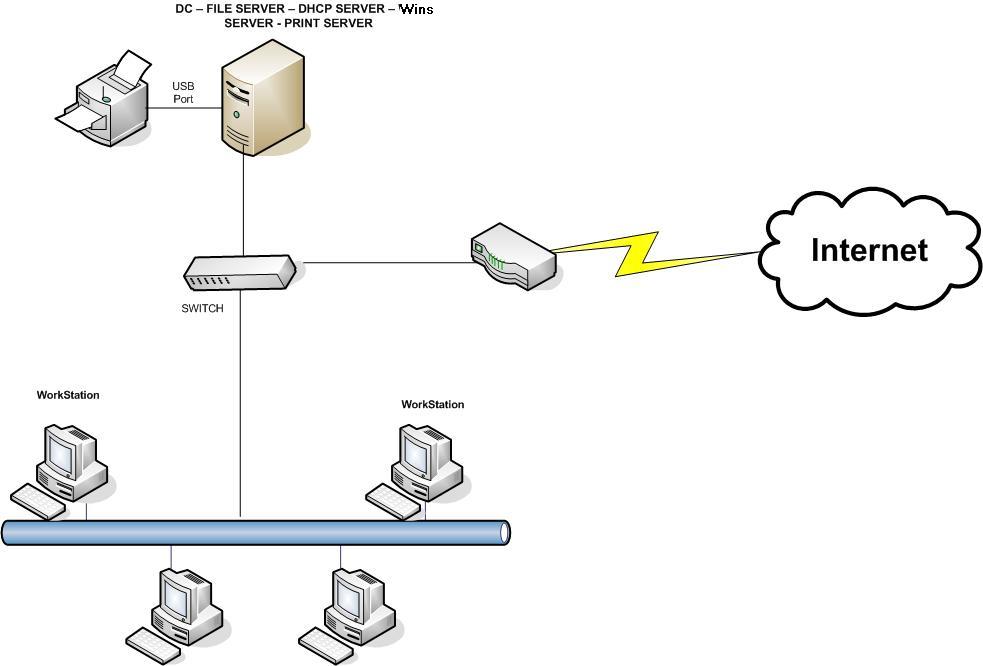 - Máy tính giáo viên đóng vai trò là server- Máy tính học sinh đóng vai trò là workstation.Sơ đồ phân hoạch IP cho phòng máyMô hình kết nối phòng máy sẽ có 1 Router FTTH của nhà cung cấp dịch vụ Internet kết nối vào switch. Router cung cấp Internet cho mạng LAN 192.168.1.0/24.Phân hoạch IP cụ thể như sau:Sơ đồ lắp đặt phòng máyChú thích:        Đường cáp điện Đường cáp mạng Cat5e Đường cáp mạng Cat65. Mặt bằng hiện trạng phòng máy tính- Phòng kiên cố, diện tích tối thiểu: 6,8 x 8,9m  + Phòng nền gạch bông, trần có la phong, có các hệ thống cửa an toàn, chắc chắn.  + Phòng thoáng mát, khô ráo đảm bảo hoạt động hệ thống máy tính.  + Đảm bảo đủ hệ thống ánh sáng phục vụ học tập.  + Có hệ thống đường truyền Internet đến phòng máy tính (miễn phí, do Viettel/VNPT cung cấp)- Hệ thống điện đủ tải cung cấp phòng máy tính 30 máy tính (có tải dự phòng)6. Chỉ dẫn biện pháp thi công:- Vận chuyển, tập kết bàn giao vật tư thiết bị về địa điểm thi công.- Kiểm tra thiết bị lắp đặt trước khi đưa vào vị trí thi công.- Kiểm tra tính ổn định của các thiết bị trong hệ thống cũ đang hoạt động.- Kiểm tra sự hoạt động của các thiết bị trước khi lắp đặt.- Lắp đặt các thiết bị, đấu nối các thiết bị hệ thống mạng, hệ thống điện.- Đấu nối nguồn điện.- Kiểm tra kết nối, định dạng các ổ đĩa, kiểm tra tính sẵn sàng của thiết bị trước khi cài hệ điều hành.- Cài đặt hệ điều hành và các phần mềm cho hệ thống thiết bị.- Cấu hình thông số kỹ thuật các thiết bị mạng.- Kiểm tra hoạt động của tất cả các cổng của chuyển mạch mạng.- Kiểm tra thông giữa các thiết bị chuyển mạch.- Kiểm tra kết nối hệ thống mạng và vận hành thử.- Luôn luôn kiểm tra và điều chỉnh hoạt động của các thiết bị mạng đảm bảo kết nối thông suốt.- Vận hành thử và kiểm tra sự hoạt động ổn định của hệ thống.7. Biện pháp an toàn vận hành, phòng, chống cháy, nổ+ Đảm bảo An toàn vận chuyểnĐặc thù các thiết bị máy tính, lưu trữ và các thiết bị chuyển mạch là thiết bị điện tử, có độ nhạy về tĩnh điện cao, ngoài ra giá trị của các thiết bị này lớn. Do vậy việc thi công phải đảm bảo được an toàn cho thiết bị. Kỹ thuật lắp đặt phải được tiếp đất tốt.Việc vận chuyển thiết bị phải chú ý để tránh va đập, rơi làm hư hỏng thiết bị.+ Công tác vệ sinh môi trường và phòng chống cháy nổVệ sinh môi trường làm việcCác tiêu chuẩn thi công được sử dụng để xác định các biện pháp để đảm bảo an toàn lao động cho công nhân, môi trường và sức khỏe người lao động.Có kế hoạch và biện pháp quản lý về máy móc thiết bị thi công, thiết bị công nghệ và vật liệu. Biện pháp bảo đảm an toàn cho thiết bị và công nhân, biện pháp chống cháy nổ, biện pháp giữ gìn vệ sinh hiện trường thi công.Hoàn trả mặt bằng đối với khu vực sử dụng làm mặt bằng công trường. Tháo dỡ lán trại và thu dọn vệ sinh mặt bằng trước khi dời hiện trường thi công.An toàn lao động và phòng chống cháy nổ+ Tổ chức:Tại công trường cần bố trí một cán bộ phụ trách an toàn bảo hộ lao động chung. Cán bộ này có chứng chỉ huấn luyện an toàn lao động do cơ quan có thẩm quyền cấp. Cán bộ an toàn có nhiệm vụ tuyên truyền, tổ chức các buổi học an toàn lao động cho công nhân, có lập danh sách, ký tên người học và có xác nhận của chỉ huy trưởng công trường. Đối với công nhân mới vào cán bộ an toàn có trách nhiệm tập huấn tại chỗ trước khi làm việc. + An toàn trong thi công:Công trường phải có bảng nội quy công trường, khẩu hiệu an toàn lao động và bảng quy định an toàn lao động.Tại văn phòng công trường phải có danh bạ điện thoại cần liên lạc như bệnh viện, Công an địa phương PCCC, 113… Tại khu vực thi công phải được trang thiết bị đầy đủ thiết bị PCCC như: bình CO2 MFZ8, phuy đựng nước, cát, kẻng báo …Nghiêm cấm người có mùi rượu bia vào hoặc làm việc trong khu vực thi công. Tất cả các công nhân thi công trên công trường đều phải được trang bị bảo hộ lao động theo qui định mức tối thiểu là giày, nón, quần áo bảo hộ. Khi công trường phải thi công vào ban đêm: phải có hệ thống đèn chiếu sáng, biển báo đầy đủ, an toàn.+ An toàn thi công điện: Tất cả các thiết bị, máy móc sử dụng điện dùng trên công trường đều phải ở tình trạng hoạt động tốt, phải được kiểm tra bảo trì theo định kỳ. Các dây dẫn điện trong công trường là loại dây cáp có hai lớp vỏ bọc cách điện. Các dây dẫn điện phải được treo trên cao khỏi tầm với của người và các máy móc thiết bị, không được treo móc vào các vật có thể dẫn điện được. Nghiêm cấm thả dây điện nằm dưới đất, nơi có nước, lối đi, nơi có người qua lại. Tất cả các dụng cụ, máy móc đều phải có thiết bị kết nối (ổ cắm, phích cắm…) theo đúng quy cách ngành điện, nghiêm cấm tình trạng câu móc dây điện không qua phích cắm. + An toàn phòng tránh cháy nổ:Biện pháp về tổ chức:Tuyên truyền giáo dục, vận động cán bộ công nhân viên chức thực hiện nghiêm chỉnh pháp lệnh phòng cháy chữa cháy của nhà nước, điều lệ nội quy an toàn phòng cháy.Biện pháp kỹ thuật:Áp dụng các tiêu chuẩn, quy phạm về phòng cháy khi thiết kế tổ chức thi công: như điện, nước, đường giao thông, kho tàng, vật tư cháy, đèn chiếu sáng.Biện pháp an toàn vận hành:Sử dụng bảo quản thiết bị máy móc, nhà cửa, công trình, nguyên liệu, nhiên liệu, vật liệu trong sản xuất không để phát sinh cháy. Công trường sẽ được trang bị các phương tiện chữa cháy cần thiết như: bình CO2; thùng cát, thùng chứa nước, xẻng… đặt nơi dễ thấy, có bảng tiêu lệnh chữa cháy, số điện thoại báo cháy trong trường hợp khẩn cấp. Cán bộ phụ trách an toàn sẽ tổ chức hướng dẫn công nhân sử dụng các phương tiện chữa cháy, biện pháp phòng tránh cháy nổ.Biện pháp tạo điều kiện dập tắt đám cháy có hiệu quả:Bảo đảm hệ thống báo hiệu nhanh và chính xác. Hệ thống báo cháy có người điều khiển bằng âm thanh: còi, kẻng, trống… có hệ thống thông tin liên lạc nhanh. Thường xuyên bảo đảm có đầy đủ các phương tiện dụng cụ chữa cháy, các nguồn nước. Bảo đảm đường sá đủ rộng để cho xe chữa cháy có thể đến gần đám cháy, đến các nguồn nước .IV. Danh mục thiết bị đầu tưPHẦN V DỰ TOÁN KINH PHÍ	I. Căn cứ lập dự toán- Luật Đấu thầu số 43/2013/QH13 ngày 26 tháng 11 năm 2013;- Căn cứ Luật Đầu tư công số 39/2019/QH14 ngày 13/6/2019 của Quốc hội;- Luật Ngân sách nhà nước ngày 25/6/2015;- Luật Công nghệ thông tin ngày 29/6/2006;- Nghị định số 63/2014/NĐ-CP ngày 26 tháng 6 năm 2014 của Chính phủ Quy định chi tiết thi hành một số điều của Luật Đấu thầu về lựa chọn nhà thầu;- Nghi định 10/2021/NĐ-CP ngày 09 tháng 02 năm 2021 của Chính phủ quy định về quản lý chi phí đầu tư xây dựng;- Nghị định 99/2021/NĐ-CP ngày 11 tháng 11 năm 2021 của Chính phủ quy định về quản lý, thanh toán, quyết toán dự án sử dụng vốn đầu tư công;- Thông tư số 209/2016/TT-BTC ngày 10/11/2016 của Bộ Tài chính về việc quy định mức thu, chế độ thu, nộp, quản lý và sử dụng phí thẩm định dự án đầu tư xây dựng, phí thẩm định thiết kế cơ sở;- Thông tư số 04/2020/TT-BTTTT ngày 24/02/2020 của Bộ Thông tin và Truyền thông quy định về việc lập và quản lý chi phí đầu tư ứng dụng công nghệ thông tin;- Thông tư số 10/2020/TT- BTC ngày 20/02/2020 của Bộ Tài chính Quy định về quyết toán dự án hoàn thành sử dụng nguồn vốn Nhà nước;- Thông tư số 12/2021/TT-BXD ngày 31/08/2021 của Bộ Xây dựng về việc Ban hành định mức xây dựng;- Quyết định số 1661/QĐ-UBND.HC ngày 02/11/2021 của Ủy ban nhân dân tỉnh Đồng Tháp về việc phê duyệt chủ trương đầu tư dự án Mua sắm thiết bị dạy học tối thiểu lớp 6.	II. Dự toán hạ tầng kỹ thuật		Đơn giá thiết bị dự toán theo chứng thư thẩm định giá số 22041803/CT-ĐS-TĐGVIET ngày 18/04/2022 của Công ty cổ phần thẩm định giá Việt, cụ thể như sau:	III. Tổng mức đầu tư1. Phương pháp lập dự toán- Tổng dự toán dự án được xác định và tổng hợp từ khoản chi phí sau: Chi phí thiết bị, chi phí quản lý dự án, chi phí tư vấn, chi phí khác, chi phí dự phòng.- Chi phí mua sắm thiết bị được dự toán theo chứng thư thẩm định giá số 22041803/CT-ĐS-TĐGVIET ngày 18/04/2022 của Công ty cổ phần thẩm định giá Việt.2. Tổng mức đầu tư: 38.860.000.000 VNĐ. (Ba mươi tám tỷ, tám trăm sáu mươi triệu đồng).Bảng tổng hợp kinh phí dự toán3. Nguồn kinh phí thực hiện: Vốn xổ số kiến thiếtIV.  Thời gian thực hiện dự án:  Năm 2022 – 2023.          V. Tổ chức thực hiện1. Hình thức quản lý dự án- Chủ đầu tư:  Tự quản lý dự án.- Để đảm bảo công tác quản lý thực hiện dự án được hiệu quả, chúng tôi đề xuất phương án: Giao Sở Giáo dục và Đào tạo làm chủ đầu tư trực tiếp quản lý thực hiện dự án. - Chủ đầu tư sẽ thành lập Tổ chuyên gia giúp việc để quản lý các công việc liên quan đến lĩnh vực CNTT. Các thành viên thuộc Tổ chuyên gia chịu trách nhiệm chỉ đạo theo dõi tiến trình thực hiện của dự án và thực hiện sự phân công công việc trực tiếp của lãnh đạo Sở phụ trách CNTT của ngành. 2. Tổ chức bộ máy - Thành lập Tổ chuyên gia giúp Lãnh đạo Sở quản lý dự án.- Phân công cho Tổ chuyên gia giúp việc của Sở các lĩnh vực:+ Quản lý các công việc liên quan đến công tác xây dựng, triển khai, theo dõi và đôn đốc thực hiện dự án đúng tiến độ.+ Tham gia các hoạt động của dự án, chịu trách nhiệm các vấn đề về kỹ thuật của Sở để triển khai dự án. Ở các đơn vị trường thụ hưởng thành lập tổ nghiệm thu và bàn giao thiết bị để hỗ trợ trong công tác kiểm tra, bàn giao đúng chất lượng hàng hóa cung cấp.Ban Lãnh đạo Sở phải tham gia quản lý, điều hành, ban hành các quy định, đôn đốc thực hiện việc xây dựng và triển khai các dự án ứng dụng. VI. Đánh giá hiệu quả của dự ánDự án Mua sắm thiết bị dạy học tối thiểu lớp 6 giúp nâng cao chất lượng giáo dục cấp trung học cơ sở, đảm bảo mục tiêu đẩy mạnh thực hiện chương trình, sách giáo khoa giáo dục phổ thông.VII. Kết luận, kiến nghịĐây là dự án để thực hiện chủ trương đầu tư theo Quyết định số 1661/QĐ-UBND.HC ngày 02/11/2021 của Ủy ban nhân dân tỉnh Đồng Tháp về phê duyệt chủ trương đầu tư dự án Mua sắm thiết bị dạy học tối thiểu lớp 6. Đồng thời mục tiêu cũng là để nâng cao chất lượng giáo dục và đào tạo của ngành.Để đảm bảo cho sự thành công của dự án, Sở Giáo dục và Đào tạo đề nghị có sự hỗ trợ, phối hợp thực hiện đồng bộ của các sở, ngành hữu quan trong quá trình triển khai dự án./.PHỤ LỤC IDANH SÁCH ĐƠN VỊ THỤ HƯỞNG DỰ ÁN MUA SẮM THIẾT BỊ DẠY HỌC TỐI THIỂU LỚP 6Thành phố Sa Đéc: 5 TrườngThành phố Cao Lãnh: 11 TrườngThành phố Hồng Ngự: 7 TrườngHuyện Cao Lãnh: 17 TrườngHuyện Hồng Ngự: 11 TrườngHuyện Tháp Mười: 15 TrườngHuyện Tân Hồng: 13 TrườngHuyện Tam Nông: 12 TrườngHuyện Thanh Bình: 13 TrườngHuyện Lấp Vò: 13 TrườngHuyện Lai Vung: 12 TrườngHuyện Châu Thành: 12 TrườngThiết bị dạy học Tin học: 89 TrườngPHỤ LỤC IIDANH MỤC THIẾT BỊ THAY ĐỔI TRONG BÁO CÁO NGHIÊN CỨU KHẢ THI SO VỚI BÁO CÁO ĐỀ XUẤT CHỦ TRƯƠNG ĐẦU TƯ DỰ ÁN SttTên Thiết bịĐvtSttTên Thiết bịĐvtINGỮ VĂN LỚP 61Chủ đề 1: Dạy đọc1.1Bộ tranh minh họa hình ảnh một số truyện tiêu biểuXuất xứ: Việt Nam. Bộ tranh minh họa hình ảnh một số truyện tiêu biểu gồm: truyện hiện đại, truyện truyền thuyết, truyện cổ tích, truyện đồng thoại. Bộ tranh gồm 02 tờ: 01 tranh minh họa về một số nhân vật nổi tiếng trong các truyện truyền thuyết và cổ tích (Thánh Gióng; Thạch Sanh).01 tranh minh họa một số nhân vật truyện đồng thoại như: Dế Mèn, Bọ Ngựa, Rùa Đá; hoặc tranh minh họa cho các truyện hiện đại như: Bức tranh em gái tôi, Điều không tính trước.Bộ1.2Bộ tranh mô hình hóa các thành tố của các loại văn bảnXuất xứ: Việt Nam.Bộ tranh mô hình hóa các thành tố của văn bản truyện: mô hình cốt truyện và các thành tố của truyện đề tài, chủ đề, chi tiết, nhân vật); mô hình đặc điểm nhân vật (hình dáng, cử chỉ, hành động, ngôn ngữ, ý nghĩ); mô hình lời người kể chuyện (kể theo ngôi thứ nhất và kể theo ngôi thứ ba) và lời nhân vật. Bộ tranh gồm 03 tờ: 01 tranh vẽ các thành phần của một cốt truyện thông thường; 01 tranh vẽ mô hình đặc điểm nhân vật (hình dáng, cử chỉ, hành động, ngôn ngữ, ý nghĩ); 01 tranh minh họa ngôi kể thứ nhất và ngôi kể thứ 3; lời nhân vật và lời người kể chuyện.Bộ1.3Bộ tranh mô hình hóa các thành tố của các loại văn bản thơXuất xứ: Việt Nam.Bộ tranh dạy các tác phẩm thơ, thơ lục bát, thơ có yếu tố tự sự và miêu tả (số tiếng, số dòng, vần, nhịp của thơ lục bát). Bộ tranh gồm 02 tờ: 01 tranh mô hình hóa các yếu tố tạo nên bài thơ nói chung: số tiếng, vần, nhịp, khổ, dòng thơ; 01 tranh minh họa cho mô hình bài thơ lục bát và bài thơ có yếu tố tự sự và miêu tả (có thể tích hợp tranh đầu luôn cho 1 trong 2 loại bài thơ này).Bộ1.4Bộ tranh bìa sách một số cuốn Hồi kí và Du kí nổi tiếngXuất xứ: Việt Nam.Bộ tranh bìa sách một số cuốn Hồi lá và Du kí nổi tiếng. Bộ tranh gồm 02 tờ: 01 tranh minh họa bìa sách một số cuốn Hồi kí và Du kí nổi tiếng và tiêu biểu.01 tranh minh họa cho các hình thức ghi chép, cách kể sự việc, người kể chuyện ngôi thứ nhất của tác phẩm kí.Bộ1.5Tranh mô hình hóa các yếu tố hình thức của văn bản nghị luận: mở bài, thân bài, kết bài; ý kiến, lí lẽ, bằng chứngXuất xứ: Việt Nam.Tranh mô hình hóa các yếu tố hình thức của văn bản nghị luận: mở bài, thân bài, kết bài; Bảng nêu ý kiến, lí lẽ, bằng chứng (kiểm chứng được và không kiểm chứng được) và mối liên hệ giữa các ý kiến, lí lẽ, bằng chứng. Bộ tranh gồm 02 tờ: 01 tranh minh họa bố cục bài văn nghị luận (mở bài, thân bài, kết bài, các ý lớn).01 tranh minh họa cho ý kiến, lí lẽ, bằng chứng và mối quan hệ của các yếu tố đó.Bộ1.6Tranh mô hình hóa các yếu tố hình thức của văn bản thông tinXuất xứ: Việt Nam.Tranh một số dạng/loại văn bản thông tin thông dụng. Tranh mô hình hóa các yếu tố hình thức của văn bản thông tin. Bộ tranh gồm 02 tờ:01 tranh minh họa một số dạng/loại văn bản thông tin thông dụng; 01 tranh minh họa các yếu tố hình thức của văn bản thông tin như: nhan đề, sa pô, đề mục, chữ đậm, số thứ tự và dấu đầu dòng trong văn bản.Bộ2Chủ đề 2: Dạy viết2.1Tranh minh họa: Mô hình hóa quy trình viết 1 văn bản và Sơ đồ tóm tắt nội dung chính của một số văn bản đơn giảnXuất xứ: Việt Nam.01 tranh minh họa về: Mô hình hóa quy trình viết 1 văn bản: chuẩn bị trước khi viết; tìm ý và lập dàn ý; viết bài; xem lại và chỉnh sửa, rút kinh nghiệm.Sơ đồ tóm tắt nội dung chính của một số văn bản đơn giản dưới dạng sơ đồ to duy.Bộ2.2Sơ đồ mô hình một số kiểu văn bản có trong chương trìnhXuất xứ: Việt Nam.Bộ tranh minh họa về Sơ đồ mô hình một số kiểu văn bản tiêu biểu có trong chương trình gồm: văn bản tự sự, văn bản miêu tả, văn bản biểu cảm, văn bản nghị luận, văn bản thuyết minh; Biên bản cuộc họp. Bộ tranh gồm 5 tờ:01 tranh minh họa mô hình bố cục bài văn tự sự kể lại một trải nghiệm hoặc kể lại một truyện truyền thuyết, cổ tích.01 tranh minh họa mô hình bố cục bài văn miêu tả một cảnh sinh hoạt;01 tranh minh họa mô hình bố cục bài văn trình bày ý kiến về một hiện tượng.01 tranh minh họa mô hình bố cục bài văn thuyết minh thuật lại một sự kiện.01 tranh minh họa mô hình bố cục một biên bản cuộc họp.BộIITOÁN LỚP 6ATHIẾT BỊ DÙNG CHUNG 1Hình học 1.1Bộ thiết bị để vẽ trên bảng trong dạy học toánXuất xứ: Việt Nam.Bộ thiết bị để vẽ trên bảng gồm:01 chiếc thước thẳng dài tối thiểu 500mm, độ chia nhỏ nhất là 01mm.01 chiếc compa dài 400mm với đầu được thiết kế thuận lợi khi vẽ trên bảng bằng phấn, bút dạ, một đầu thuận lợi cho việc cố định trên mặt bảng.01 thước đo góc đường kính 300mm, có hai đường chia độ, khuyết ở giữa;01 chiếc ê ke vuông, kích thước (400 x 400)mm.Tất cả các thiết bị trên được làm bằng nhựa/gỗ hoặc vật liệu khác có độ cứng tương đương, không cong vênh, màu sắc tươi sáng, an toàn với người sử dụng.Bộ1.2Bộ thước thực hành đo khoảng cách, đo chiều cao ngoài trờiXuất xứ: Việt Nam.Bộ thiết bị gồm:01 thước cuộn, có độ dài tối thiểu 10m.Chân cọc tiêu, gồm:01 ống trụ bằng nhựa màu đen có đường kính 20mm, độ dày của vật liệu là 04mm.03 chân bằng thép CT3 đường kính 07mm, cao 250mm. Sơn tĩnh điện.01 cọc tiêu: Ống vuông kích thước (12x12)mm, độ dày của vật liệu là 0,8mm, dài 1200mm, được sơn liên tiếp màu trắng, đỏ (chiều dài của vạch sơn là 100mm), hai đầu có bịt nhựa.01 quả dọi bằng đồng đường kính 14mm, dài 20mm.01 cuộn dây đo có đường kính 2mm, chiều dài tối thiểu 25m. Được quấn xung quanh ống trụ đường kính 80mm, dài 50mm (2 đầu ống có gờ để không tuột dây).Chân chữ H bằng thép có đường kính 19mm, độ dày của vật liệu là 0,9mm, gồm:02 thanh dài 800mm sơn tĩnh điện màu đen.01 thanh 600mm sơn tĩnh điện màu đen.02 thanh dài 250mm sơn tĩnh điện màu đen.04 khớp nối chữ T bằng nhựa.02 cái cút nối thẳng bằng nhựa.04 đầu bịt bằng nhựa.Eke đặc Bằng nhôm, có kích thước (12 x 12 x 750)mm, độ dày của vật liệu là 0,8mm. Liên kết góc vuông bằng hai má nhựa; 2 thanh giằng bằng thép có kích thước (12 x 2)mm (trong đó 1 thanh dài 330mm, một thanh dài 430mm);Giác kế: mặt giác kế có đường kính 140mm, độ dày của vật liệu là 2mm. Trên mặt giác kế được chia độ và đánh số (khắc chìm), có gá hình chữ nhật L kích thước (30 x 10 x 2)mm. Tất cả được gắn trên chân đế có thể điều chỉnh được thăng bằng và điều chỉnh độ cao từ 400mm đến 1.200mm.Ống nối bằng nhựa màu ghi sáng đường kính 22mm, dài 38mm trong có ren M16.Ống ngắm bằng ống nhựa đường kính 27mm, dài 140mm, hai đầu có gắn thủy tinh hữu cơ độ dày 1,3mm, có vạch chữ thập bôi đen ¼..Bộ2Thống kê và xác xuất2.1Bộ thiết bị dạy Thống kê và Xác suất01 quân xúc xắc và 01 hộp nhựaXuất xứ: Việt Nam.Bộ thiết bị dạy học về Thống kê và Xác suất gồm:01 quân xúc xắc có độ dài cạnh là 20mm; có 6 mặt, số chấm xuất hiện ở mỗi mặt là một trong các số 1; 2; 3; 4; 5; 6 (mặt 1 chấm; mặt 2 chấm;...; mặt 6 chấm).01 hộp nhựa trong để tung quân xúc xắc (Kích thước phù hợp với quân xúc xắc).Quân02 đồng xuXuất xứ: Việt Nam.02 đồng xu gồm một đồng xu to có đường kính 25mm và một đồng xu nhỏ có đường kính 20mm; dày 1mm; làm bằng hợp kim (nhôm, đồng). Trên mỗi đồng xu, một mặt khắc nổi chữ N, mặt kia khắc nổi chữ S.Bộ01 hộp bóng có 03 quảXuất xứ: Việt Nam.01 hộp bóng có 3 quả, trong đó có 1 quả bóng xanh, 1 quả bóng đỏ và 1 quả bóng vàng, các quả bóng có kích thước và trọng lượng như nhau với đường kính 35mm (giống quả bóng bàn).HộpBTHIẾT BỊ THEO CHỦ ĐỀ1Hình học và Đo lườngBộ thiết bị dạy hình học phẳngXuất xứ: Việt Nam.Bộ thiết bị dạy hình học phẳng gồm:Mô hình tam giác có kích thước cạnh lớn nhất là 100mm.Mô hình hình tròn có đường kính là 100mm, có gắn thước đo độ.04 chiếc que có kích thước bằng nhau và bằng (2 x 5 x 100)mm, ghim lại ở một đầu (để mô tả các loại góc nhọn, vuông, tù, góc kề bù, tia phân giác của một góc, góc đối đỉnh) (gắn được trên bảng từ).Tất cả các thiết bị trên được làm bằng nhựa, màu sắc tươi sáng, không cong vênh, an toàn với người sử dụng.BộIIIGIÁO DỤC CÔNG DÂN LỚP 61Tranh ảnh/Video1.1Bộ tranh về truyền thống gia đình, dòng họXuất xứ: Việt Nam.Bộ tranh gồm 03 tờ. Tranh có kích thước (720 x 1020)mm, in offset 4 màu trên giấy couche định lượng 200g/m2, cán láng OPP mờ.Minh họa:Hình ảnh gia đình tứ đại đồng đường.Hình ảnh sum vầy, đoàn tụ gia đình dịp Tết cổ truyền.Hình ảnh về truyền thống hiếu học của dòng họ.Bộ1.2Bộ tranh về tình yêu thương con ngườiXuất xứ: Việt Nam.Bộ tranh gồm 05 tờ. Tranh có kích thước (720 x 1020)mm, in offset 4 màu trên giấy couche định lượng 200g/m2, cán láng OPP mờ.Nội dung minh họa:Giúp đỡ đồng bào lũ lụt.Chăm sóc người già/tàn tật.Hiến máu nhân đạo.Trao nhà tình nghĩa.Chăm sóc trẻ mồ côi.Bộ1.3Bộ tranh về sự siêng năng, kiên trìXuất xứ: Việt Nam.Bộ tranh gồm 02 tờ. Tranh có kích thước (720 x 1020)mm, in offset 4 màu trên giấy couche định lượng 200g/m2, cán láng OPP mờ.Minh họa:Một người đang siêng năng làm việc, đối nghịch là 1 người lười nhác nhưng mơ tưởng đến cuộc sống tốt đẹp.Hình ảnh Bác Hồ đang ngồi làm việc trên máy chữ hoặc đang viết.Bộ1.4Video/clip về tôn trọng sự thậtXuất xứ: Việt Nam.Thể hiện tình huống thực tế về việc trung thực với thầy giáo, trung thực với bạn bè.Bộ1.5Video/clip về tình huống tự lậpXuất xứ: Việt Nam.Minh họa việc HS giúp cha mẹ công việc gia đình, rèn luyện tính ngăn nắp, gọn gàng, tự giác học và làm bài đúng giờ.Bộ1.6Video/clip về tình huống giữ chữ tínXuất xứ: Việt Nam. Thể hiện tình huống thực tế: bán hàng online không giữ chữ tín (giao hàng không đúng như quảng cáo) khiến khách hàng bất bình dẫn đến việc kinh doanh thất bại.Bộ1.7Bộ tranh hướng dẫn các bước phòng tránh và ứng phó với tình huống nguy hiểmXuất xứ: Việt Nam.Tranh có kích thước (720 x 1020)mm, in offset 4 màu trên giấy couche định lượng 200g/m2, cán láng OPP mờBộ tranh gồm 03 tờ, mô tả kĩ năng, các bước hoặc sơ đồ/qui trình về:Hướng dẫn kĩ năng thoát khỏi đám cháy khi xảy ra cháy, hỏa hoạn trong nhà.Hướng dẫn về phòng chống đuối nước và kĩ năng sơ cấp cứu nạn nhân.Hướng dẫn kĩ năng phòng chống thiên tai (bão, lũ, sạt lở đất).Bộ1.8Video/clip tình huống về tiết kiệmXuất xứ: Việt Nam.Tranh có kích thước (720 x 1020)mm, in offset 4 màu trên giấy couche định lượng 200g/m2, cán láng OPP mờMinh họa: tình huống thực tế về tiết kiệm điện, tiết kiệm tài nguyên nước.Bộ1.9Bộ tranh về thực hiện lối sống tiết kiệmXuất xứ: Việt Nam.Bộ tranh thục bành gồm 02 tờ. Tranh có kích thước (720 x 1020)mm, in offset 4 màu trên giấy couche định lượng 200g/m2, cán láng OPP mờ.Nội dung tranh thể hiện:Hình ảnh hướng dẫn một số biện pháp tiết kiệm nước của Tổng công ty nước.Hình ảnh hướng dẫn một số biện pháp tiết kiệm điện của EVN.Bộ1.10Tranh thể hiện mô phỏng mối quan hệ giữa nhà nước và công dânXuất xứ: Việt Nam.Tranh gồm 01 tờ. Tranh có kích thước (720 x 1020)mm, in offset 4 màu trên giấy couche định lượng 200g/m2, cán láng OPP mờ.Nội dung tranh thể hiện:Mô phỏng căn cước của công dân nước Việt Nam.Mô phỏng giấy khai sinh.Bộ1.11Video/clip về đăng kí khai sinhXuất xứ: Việt Nam.Thể hiện ngắn gọn qui trình các bước đăng kí khai sinh cho trẻ em tại Việt Nam.Bộ1.12Bộ tranh về các nhóm quyền của trẻ emXuất xứ: Việt Nam.Bộ tranh gồm 04 tờ. Nội dung tranh thể hiện các quyền trẻ em gồm:Quyền được sống.Quyền được phát triển.Quyền được bảo vệ.Quyền được tham gia.Bộ2Dụng cụ2.1Bộ dụng cụ thực hành tự nhận thức bản thânXuất xứ: Việt Nam.Dụng cụ thực hành: Gương méo, gương lồi để phục vụ cho việc mô phỏng các tình huống nhận thức bản thân.Bộ thẻ màu hình chữ nhật kích thước (200 x 600)mm theo mô hình 4 cửa sổ Ohenri với những nội dung khác nhau được in chữ và có thể bóc/dán vào tấm thẻ như sau:Màu vàng: những điều bạn đã biết về bản thân và người khác biết về bạn.Màu xanh: điều bạn không biết về mình nhưng người khác lại biết rõ.Màu đỏ: điều bạn biết về mình nhưng người khác lại không biết, những điều bạn chưa muốn bộc lộ.Màu xám: những dữ kiện mà bạn và người khác đều không nhận biết qua vẻ bề ngoài.Bộ2.2Bộ dụng cụ cho học sinh thực hành ứng phó với các tình huống nguy hiểmXuất xứ: Việt Nam.Bộ dụng cụ thực hành các tình huống nguy hiểm sau:Thoát khỏi đám cháy khi xảy ra cháy, hỏa hoạn.Phòng tránh tai nạn đuối nước.Phòng tránh thiên tai.Sơ cấp cứu ban đầu.Bộ dụng cụ gồm:Bình cứu hỏa, bao tay, mũ bảo hộ, vòi phun nước, phao.Bộ thiết bị mô phỏng dụng cụ y tế sơ cấp cứu cơ bản.Bộ2.3Bộ dụng cụ, thực hành tiết kiệmXuất xứ: Việt Nam.Bộ dụng cụ gồm: 6 chiếc lọ bằng nhựa có kích thước 50mm, cao 80mm có ghi hình và dán chữ lên thành lọ với nội dung thể hiện nhu cầu chi tiêu của bản thân như: nhu cầu thiết yếu 55%, giáo dục 10%, hưởng thụ 10%, tự do tài chính 10%, tiết kiệm dài hạn 10%, giúp đỡ người khác 5%.BộIVLỊCH SỬ VÀ ĐỊA LÝ LỚP 61Phân môn Lịch sử1.1Phim tư liệu mô tả việc khai quật một di chỉ khảo cỗ họcXuất xứ: Việt Nam.Bộ phim gồm một số đoạn phim tài liệu giới thiệu quá trình khai quật một số địa điểm trong khu di tích Hoàng thành Thăng Long.Bộ1.2Tranh một tờ lịch bloc có đủ thông tin về thời gian theo Dương lịch và Âm lịch.Xuất xứ: Việt Nam.01 tờ tranh thể hiện ảnh chụp một tờ lịch bloc in trên tấm nhựa PVC khổ (210 x 297)mm có đầy đủ thông tin về thời gian theo Dương lịch và Âm lịch. (Các thông tin phải chi tiết, rõ ràng, có hướng dẫn HS khai thác thông tin; cần loại bỏ các thông tin không liên quan, như thông tin quảng cáo, các câu danh ngôn, ngày kỷ niệm).Tờ1.3Lược đồ một số di chỉ khảo cổ học tiêu biểu ở Đông Nam Á và Việt NamXuất xứ: Việt Nam.02 lược đồ khảo cổ học gồm:01 lược đồ đánh dấu những địa điểm có di chỉ của người nguyên thủy ở Đông Nam Á (từ thời Đá cũ, Đá mới đến thời Kim khí).01 lược đồ đánh dấu những di chỉ khảo cổ học tiêu biểu trên đất nước Việt Nam (từ thời Đá cũ, Đá mái đến thời Kim khí).Kích thước (720 x 1.020)mm.Bộ1.4Phim mô phỏng đời sống loài người thời nguyên thủyXuất xứ: Việt Nam.Một đoạn phim ngắn mô phỏng về đời sống con người thời nguyên thủy.Bộ1.5Lược đồ Đông Nam Á và các vương quốc cổ ở Đông Nam ÁXuất xứ: Việt Nam.Lược đồ các vương quốc cổ ở Đông Nam Á từ thế kỉ VII đến thế kỉ X.Lược đồ thể hiện rõ vị trí, phạm vi của các vương quốc cổ.Kích thước (720 x 1.020)mm.Tờ1.6Phim tài liệu về một số thành tựu văn minh Đông Nam ÁXuất xứ: Việt Nam.Bộ phim gồm hai đoạn phim tài liệu về một số thành tựu văn minh Đông Nam Á: Barabodur (Indonesia), Óc Eo (Việt Nam).Bộ1.7Phim thể hiện đời sống xã hội và phong tục của người Văn Lang, Âu Lạc.Xuất xứ: Việt Nam.Bộ phim thể hiện đời sống cư dân, xã hội thời Văn Lang, Âu Lạc gồm 3 phim:01 phim ngắn giới thiệu về đời sống xã hội và phong tục của người Văn Lang, Âu Lạc.01 phim tài liệu giới thiệu hiện vật lịch sử liên quan đến Văn Lang, Âu Lạc: Trống đồng và hiện vật khảo cổ học thuộc các văn hóa Xóm Rền và Đông Sơn. Thành Cổ Loa.01 phim về đời sống cư dân Văn Lang, Âu Lạc cách xác định thời gian của người Việt cổ, tổ chức nhà nước Văn Lang, phong tục, truyền thống (có thể dựa trên chất liệu của các truyền thuyết) công cuộc trị thủy, tục xăm mình của người Việt cổ, tín ngưỡng tổ tiên, tục ăn trầu, múa hát của người Việt cổ.Bộ1.8Lược đồ thể hiện Chiến thắng Bạch Đằng năm 938Xuất xứ: Việt Nam.01 tờ lược đồ thể hiện Chiến thắng Bạch Đằng năm 938.Bộ1.9Phim thể hiện một số cuộc khởi nghĩa tiêu biểu trong thời kỳ Bắc thuộc và về Chiến thắng Bạch Đằng năm 938.Xuất xứ: Việt Nam.Các phim thể hiện diễn biến, tầm vóc, ý nghĩa của một số cuộc khởi nghĩa tiêu biểu trong thời kỳ Bắc thuộc và Chiến thắng Bạch Đằng năm 938.Các đoạn phim ngắn thể hiện diễn biến cơ bản, tầm vóc, ý nghĩa của các cuộc khởi nghĩa tiêu biểu: Khởi nghĩa Hai Bà Trưng, Khởi nghĩa Bà Triệu; khởi nghĩa Lý Bí và nước Vạn Xuân, Khởi nghĩa Mai Thúc Loan, Khởi nghĩa Phùng Hưng; Họ Khúc và công cuộc vận động tự chủ.Một phim ngắn thể hiện công cuộc vận động tự chủ của Dương Đình Nghệ, về Ngô Quyền và Chiến thắng Bạch Đằng năm 938.Bộ1.10Phim về đời sống cư dân, phong tục, văn hóa của các vương quốc cổ đại Champa và Phù NamXuất xứ: Việt Nam.Một số phim ngắn, bao gồm:01 phim về đời sống của cư dân, các di tích, di sản văn hóa Champa.01 phim ngắn về đời sống của cư dân, các di tích, di sản văn hóa Phù Nam.Bộ1.11Bộ học liệu điện tử hỗ trợ giáo viênXuất xứ: Việt Nam.Bộ học liệu điện tử được xây dựng theo Chương trình môn học Lịch sử và Địa lý mới (CTGDPT 2018), có hệ thống học liệu điện tử (hình ảnh, sơ đồ, lược đồ, âm thanh, video, các câu hỏi, đề kiểm tra) đi kèm và được tổ chức, quản lý thành hệ thống thư viện điện tử, thuận lợi cho tra cứu và sử dụng. Bộ học liệu sử dụng được trên PC trong môi trường không kết nối internet. Phải đảm bảo tối thiểu các chức năng:Chức năng hỗ trợ soạn giáo án điện tử;Chức năng hướng dẫn chuẩn bị bài giảng điện tử;Chức năng hướng dẫn và chuẩn bị và sử dụng học liệu điện tử (hình ảnh, sơ đồ, lược đồ, âm thanh, hình ảnh);Chức năng hướng dẫn và chuẩn bị các bài.Bộ2Phân môn Địa lý2.1Bản đồ địa hình, Bản đồ hành chính, Bản đồ giao thông, Bản đồ du lịchXuất xứ: Việt Nam.Trích mảnh bản đồ (thuộc lãnh thổ Việt Nam): Bản đồ địa hình tỷ lệ 1:50.000 đến 1:100.000. Bản đồ hành chính, bản đồ giao thông và bản đồ du lịch tỷ lệ 1:200.000.Kích thước (420 x 590)mm.Bản đồ có dung sai 10mm, in offset 4 màu trên giấy couche có định lượng 200g/m2 cán OPP mờ; các lược đồ/bản đồ thể hiện lãnh thổ Việt Nam là một khối thống nhất và toàn vẹn, bao gồm vùng đất, vùng biển và vùng trời; chú ý, vùng biển có các đảo và quần đảo lớn, trong đó có quần đảo Hoàng Sa và Trường Sa.Tờ2.2Sơ đồ Chuyển động của Trái đất quanh Mặt TrờiXuất xứ: Việt Nam.Sơ đồ chuyển động của Trái Đất quanh trục và quanh Mặt Trời. Kích thước (420 x 590)mm.Tờ2.3Video/Clip/Phần mềm mô phỏng động về ngày đêm luân phiên và ngày đêm dài ngắn theo mùa.Xuất xứ: Việt Nam.Mô phỏng về:Chuyển động của Trái Đất quanh Mặt Trời.Ngày đêm luân phiên và ngày đêm dài ngắn theo mùa.Video/Clip/Phim (tài liệu/tư liệu/mô phỏng) có thời lượng không quá 3 phút, độ phân giải HD (tối thiểu 1.280 x 720) hình ảnh và âm thanh rõ nét, có thuyết minh (hoặc phụ đề) bằng tiếng Việt.Bộ2.4Tranh về cấu tạo bên trong Trái đấtXuất xứ: Việt Nam.Tranh thể hiện các nội dung:Cấu tạo bên trong Trái Đất gồm lõi (lõi trong, lõi ngoài, lớp manti (manti dưới và manti trên).Thạch quyển thể hiện độ dày mỏng khác nhau giữa lục địa và đại dương.Hai mảng xô vào nhau.Hai mảng tách xa nhau.Kích thước (720 x 1.020)mm. Tranh có kích thước nhỏ hơn hoặc bằng A4 (210 x 290)mm, có thể in trên chất liệu nhựa PP (Polypropylen).Tờ2.5Tranh về các dạng địa hình trên Trái đấtXuất xứ: Việt Nam.Tranh thể hiện các dạng địa hình chính: núi, cao nguyên, đồng bằng, đồi.Kích thước (720 x 1.020)mm.Tranh có kích thước nhỏ hơn hoặc bằng A4 (210 x 290)mm, có thể in trên chất liệu nhựa PP (Polypropylen).Tờ2.6Tranh về hiện tượng tạo núiXuất xứ: Việt Nam.Tranh thể hiện các nội dung:Sơ đồ khối (3D) mô tả các quá hình nội sinh: uốn nếp và đứt gãy.Các hình ảnh mô tả các quá trình ngoại sinh, thành tạo địa hình do gió, do nước chảy, do hòa tan (karst), do sóng biển.Kích thước (420 x 590)mm.Tranh có kích thước nhỏ hơn hoặc bằng A4 (210 x 290)mm, có thể in trên chất liệu nhựa PP (Polypropylen).Tờ2.7Video/Clip/Phần mềm mô phỏng động về các địa mảng xô vào nhauXuất xứ: Việt Nam.Mô tả về sự chuyển động của dòng vật chất bên trong manti, làm cho các mảng đại dương và lục địa xô vào nhau. Kết quả là tạo núi, hiện tượng núi lửa phun, bình thành trũng đại dương..Video/Clip/Phim (tài liệu/tư liệu/mô phỏng) có thời lượng không quá 3 phút, độ phân giải HD (tối thiểu 1.280 x 720) hình ảnh và âm thanh rõ nét, có thuyết minh (hoặc phụ đề) bằng tiếng Việt.Bộ2.8Video/Clip/Phần mềm Hoạt động phun trào của núi lửa. Cảnh quan vùng núi lửa.Xuất xứ: Việt Nam.Bao gồm track về núi lửa phun trào và các track về cảnh quan núi lửa (thu hút con người đến sinh sống và hoạt động kinh tế)..Video/Clip/Phim (tài liệu/tư liệu/mô phỏng) có thời lượng không quá 3 phút, độ phân giải HD (tối thiểu 1.280 x 720) hình ảnh và âm thanh rõ nét, có thuyết minh (hoặc phụ đề) bằng tiếng Việt.Bộ2.9Sơ đồ các tầng khí quyển.Xuất xứ: Việt Nam.Sơ đồ các tầng khí quyển bao gồm tầng đối lưu, tầng bình lưu, tầng giữa, tầng i-on (tầng nhiệt), tầng ngoài; thể hiện độ cao của từng tầng.Kích thước (420 x 590)mm.Tờ2.10Video/Clip về sự nóng lên toàn cầu (Global warming)Xuất xứ: Việt Nam.Video/clip về sự nóng lên toàn cầu từ cuối thế kỷ XIX đến nay.Video/Clip/Phim (tài liệu/tư liệu/mô phỏng) có thời lượng không quá 3 phút, độ phân giải HD (tối thiểu 1.280 x 720) hình ảnh và âm thanh rõ nét, có thuyết minh (hoặc phụ đề) bằng tiếng Việt.Bộ2.11Video/Clip về tác động của nước biển dângXuất xứ: Việt Nam.Video/Clip về tác động của nước biển dâng đến đồng bằng sông Cửu Long, nội dung dựa trên kịch bản biến đổi khí hậu mới nhất mà Chính phủ Việt Nam công bố.Video/Clip/Phim (tài liệu/ tư liệu/ mô phỏng) có thời lượng không quá 3 phút, độ phân giải HD (tối thiểu 1.280 x 720) hình ảnh và âm thanh rõ nét, có thuyết minh (hoặc phụ đề) bằng tiếng Việt.Bộ2.12Video/clip vể thiên tai và ứng phó với thiên tai ờ Việt NamXuất xứ: Việt Nam.Video/clip về thiên tai và ứng phó thiên tai ở Việt Nam, lựa chọn các thiên tai có liên quan đến thời tiết, khí hậu như bão, lụt, lũ quét, lũ ống, sạt lở đất ở miền núi, sạt lở bờ sông, xâm nhập mặn, hạn hán.OPP mờ.Video/Clip/Phim (tài liệu/tư liệu/mô phỏng) có thời lượng không quá 3 phút, độ phân giải HD (tối thiểu 1.280 x 720) hình ảnh và âm thanh rõ nét, có thuyết minh (hoặc phụ đề) bằng tiếng Việt.Bộ2.13Sơ đồ vòng tuần hoàn lớn của nướcXuất xứ: Việt Nam.Tranh thể hiện:Sơ đồ khối, trên đó thể hiện sự tuần hoàn của nước từ đại dương, ngưng kết (mây), chuyển vận do gió, giáng thủy (tuyết và mưa), các nguồn trữ nước (băng tuyết vĩnh viễn, nước ngầm, sông hồ, thực vật) và trở lại biển;Biểu đồ thành phần của thủy quyểnKích thước (720 x 1.020)mm.Tờ2.14Tranh minh họa phẫu diện một số loại đất chínhXuất xứ: Việt Nam.Tranh mô tả phẫu diện tiêu biểu cho các loại đất chính, đại diện cho các đới cảnh quan chính trên thế giới.
Kích thước (720 x 1.020)mm. Tranh có kích thước nhỏ hơn hoặc bằng A4 (210 x 290)mm, có thể in trên chất liệu nhựa PP (Polypropylen).Tờ2.15Tranh về hệ sinh thái rừng nhiệt đớiXuất xứ: Việt Nam.Tranh thể hiện những nét đặc trưng tiêu biểu của cấu trúc hệ sinh thái rừng nhiệt đới (rừng mưa); có kèm ảnh về rừng nhiệt đới.Kích thước (720 x 1.020)mm.Tranh có kích thước nhỏ hơn hoặc bằng A4 (210 x 290)mm, có thể in trên chất liệu nhựa PP (Polypropylen).Tờ2.16Video/clip Sự đa dạng của thế giới sinh vật trên lục địa và đại dươngXuất xứ: Việt Nam.Video/clip chọn giới thiệu một số loài sinh vật ở trên lục địa và đại dương. Trên lục địa, sinh vật có sự thay đổi theo vĩ độ từ xích đạo về hai cực; dưới đại dương có sự thay đổi theo độ sâu.Video/Clip/Phim (tài liệu/tư liệu/mô phỏng) có thời lượng không quá 3 phút, độ phân giải HD (tối thiểu 1280x720) hình ảnh và âm thanh rõ nét, có thuyết minh (hoặc phụ đề) bằng tiếng Việt.Bộ2.17Bản đồ các khu vực giờ trên Trái ĐấtXuất xứ: Việt Nam.Bản đồ treo tường thể hiện các khu vực giờ trên Trái Đất.Kích thước (720 x 1.020)mm.Bản đồ có dung sai 10mm, in offset 4 màu trên giấy couche có định lượng 200g/m2 cán OPP mờ; các lược đồ/bản đồ thể hiện lãnh thổ Việt Nam là một khối thống nhất và toàn vẹn, bao gồm vùng đất, vùng biển và vùng trời; chú ý, vùng biển có các đảo và quần đảo lớn, trong đó có quần đảo Hoàng Sa và Trường SaTờ2.18Lược đồ các mảng kiến tạo, vành đai động đất, núi lửa trên Trái ĐấtXuất xứ: Việt Nam.Lược đồ treo tường. Nền lục địa nên có vòm bóng địa hình, nhất là các mạch núi chính (Himalaya, Andes, Rockie, Alps). Thể hiện rõ các mảng kiến tạo lớn, hướng dịch chuyển (xô vào nhau, tách xa nhau), các khu vực có động đất, núi lửa.Kích thước (720 x 1.020)mm.Lược đồ có dung sai 10mm, in offset 4 màu trên giấy couche có định lượng 200g/m2 cán OPP mờ; các lược đồ/bản đồ thể hiện lãnh thổ Việt Nam là một khối thống nhất và toàn vẹn, bao gồm vùng đất, vùng biển và vùng trời; chú ý, vùng biển có các đảo và quần đảo lớn, trong đó có quần đảo Hoàng Sa và Trường Sa.Tờ2.19Lược đồ phân bố lượng mưa trung bình năm trên Trái Đất.Xuất xứ: Việt Nam.Lược đồ treo tường, thể hiện phân tầng màu phân bố lượng mưa trung bình năm trên Trái Đất. Trên đại dương có các dòng biển nóng và dòng biển lạnh ven bờ.Kích thước (720 x 1.020)mm.Lược đồ có dung sai 10mm, in offset 4 màu trên giấy couche có định lượng 200g/m2 cán OPP mờ; các lược đồ/bản đồ thể hiện lãnh thổ Việt Nam là một khối thống nhất và toàn vẹn, bao gồm vùng đất, vùng biển và vùng trời; chú ý, vùng biển có các đảo và quần đảo lớn, trong đó có quần đảo Hoàng Sa và Trường Sa.Tờ2.20Bản đồ các đới khí hậu trên Trái đấtXuất xứ: Việt Nam.Bản đồ treo tường, thể hiện 7 đới: đới khí hậu xích đạo, đới khí hậu cận xích đạo, đới khí hậu nhiệt đới, đới khí hậu cận nhiệt đới, đới khí hậu ôn đới, đới khí hậu cận cực, đới khí hậu cực. Có các biểu đồ nhiệt, mưa ở một số địa điểm đại diện cho các đới khí hậu.Kích thước (720 x 1.020)mm.Bản đồ có dung sai 10mm, in offset 4 màu trên giấy couche có định lượng 200g/m2 cán OPP mờ; các lược đồ/bản đồ thể hiện lãnh thổ Việt Nam là một khối thống nhất và toàn vẹn, bao gồm vùng đất, vùng biển và vùng trời; chú ý, vùng biển có các đảo và quần đảo lớn, trong đó có quần đảo Hoàng Sa và Trường Sa.Tờ2.21Bản đồ các dòng biển trên đại dương thế giớiXuất xứ: Việt Nam.Bản đồ treo tường, thể hiện: các dòng biển trên mặt do gió, gồm các dòng biển nóng và các dòng biển lạnh; thể hiện đủ các đại dương thế giới (Thái Bình Dương, Đại Tây Dương, Ấn Độ Dương, Bắc Băng Dương, Nam Đại Dương).Bản đồ phải thể hiện rõ ràng để HS nhận biết được các vòng tuần hoàn trong đại dương thế giới.Kích thước (720 x 1.020)mm.Bản đồ có dung sai 10mm, in offset 4 màu trên giấy couche có định lượng 200g/m2 cán OPP mờ; các lược đồ/bản đồ thể hiện lãnh thổ Việt Nam là một khối thống nhất và toàn vẹn, bao gồm vùng đất, vùng biển và vùng trời; chú ý, vùng biển có các đảo và quần đảo lớn, trong đó có quần đảo Hoàng Sa và Trường Sa.Tờ2.22Bản đồ các loại đất chính trên Trái đấtXuất xứ: Việt Nam.Bản đồ treo tường, thể hiện các loại đất chính của các đới cảnh quan thiên nhiên trên Trái Đất.Kích thước (720 x 1.020)mm.Bản đồ có dung sai 10mm, in offset 4 màu trên giấy couche có định lượng 200g/m2 cán OPP mờ; các lược đồ/bản đồ thể hiện lãnh thổ Việt Nam là một khối thống nhất và toàn vẹn, bao gồm vùng đất, vùng biển và vùng trời; chú ý, vùng biển có các đảo và quần đảo lớn, trong đó có quần đảo Hoàng Sa và Trường Sa.Tờ2.23Bản đồ các đới thiên nhiên trên Trái đấtXuất xứ: Việt Nam.Bản đồ treo tường, thể hiện các đới thiên nhiên. Ngoài khung bản đồ có một số ảnh minh họa về các đới thiên nhiên này.Kích thước (720 x 1.020)mm.Bản đồ có dung sai 10mm, in offset 4 màu trên giấy couche có định lượng 200g/m2 cán OPP mờ; các lược đồ/bản đồ thể hiện lãnh thổ Việt Nam là một khối thống nhất và toàn vẹn, bao gồm vùng đất, vùng biển và vùng trời; chú ý, vùng biển có các đảo và quần đảo lớn, trong đó có quần đảo Hoàng Sa và Trường Sa.Tờ2.24Bản đồ phân bố dân cư và đô thị trên thế giớiXuất xứ: Việt Nam.Bản đồ treo tường, thể hiện: mật độ dân số theo khu vực; các thành phố lớn trên thế giới có quy mô dân số từ 10 triệu người trở lên.Kích thước (720 x 1.020)mm.Bản đồ có dung sai 10mm, in offset 4 màu trên giấy couche có định lượng 200g/m2 cán OPP mờ; các lược đồ/bản đồ thể hiện lãnh thổ Việt Nam là một khối thống nhất và toàn vẹn, bao gồm vùng đất, vùng biển và vùng trời; chú ý, vùng biển có các đảo và quần đảo lớn, trong đó có quần đảo Hoàng Sa và Trường Sa.Tờ2.25Quả địa cầu tự nhiênXuất xứ: Việt Nam.Quả địa cầu kích thước tối thiểu D=30cm.Chiếc2.26La bànXuất xứ: Việt Nam.La bàn thông dụng. Kích thước tối thiểu D = 10cm; có mặt kính, vật liệu cứng.Chiếc2.27Hộp quặng và khoáng sản chính của Việt NamXuất xứ: Việt Nam.Mẫu quặng và khoáng sản gồm có: than đá, sắt, đồng, đá vôi, sỏi.Hộp2.28Nhiệt - ẩm kế treo tườngXuất xứ: Việt Nam.Nhiệt - ẩm kế đo nhiệt độ và ẩm độ trong phòng loại thông dụng.Chiếc2.29Bộ học liệu điện tử hỗ trợ giáo viênXuất xứ: Việt Nam.Bộ học liệu điện tử được xây dựng theo Chương trình môn học Lịch sử và Địa lý (CTGDPT 2018), có hệ thống học liệu điện tử (hình ảnh, bản đồ, lược đồ, sơ đồ, âm thanh, video/clip, các câu hỏi, đề kiểm tra) đi kèm và được tổ chức, quản lý thành hệ thống thư viện điện tử, thuận lợi cho tra cứu và sử dụng. Bộ học liệu sử dụng được trên máy tính trong môi trường không kết nối internet. Phải đảm bảo tối thiểu các chức năng;Chức năng hỗ trợ soạn kế hoạch bài dạy (giáo án) điện tử.Chức năng hướng dẫn chuẩn bị bài giảng điện tử;Chức năng hướng dẫn và chuẩn bị và sử dụng học liệu điện tử (hình ảnh, bản đồ, sơ đồ, lược đồ, âm thanh, hình ảnh).Chức năng hướng dẫn và chuẩn bị các bài tập.Chức năng hỗ trợ chuẩn bị công tác kiểm tra, đánh giá.BộVKHOA HỌC TỰ NHIÊN LỚP 61Tranh ảnh1.1Tranh/ảnh mô tả sự đa dạng của chấtXuất xứ: Việt Nam.Tranh màu minh họa sự đa dạng của các vật thể (sự đa dạng của các chất) có trong các vật thể tự nhiên, vật thể nhân tạo, vật sống, vật không sống.Tranh có kích thước (1.020 x 720)mm, dung sai 10mm, in offset 4 màu trên giấy couché có định lượng 200g/m2, cán láng OPP mờ.Tờ1.2Tranh/ảnh so sánh tế bào thực vật, động vậtXuất xứ: Việt Nam.Vẽ song song 2 hình tế bào nhân sơ, nhân thực và chỉ ra những điểm giống (màng sinh chất, tế bào chất) và khác nhau (nhân hoặc vùng nhân).Tranh có kích thước (1.020 x 720)mm, dung sai 10 mm, in offset 4 màu trên giấy couché có định lượng 200g/m2, cán láng OPP mờ.Tờ1.3Tranh/ảnh so sánh tế bào nhân thực và nhân sơXuất xứ: Việt Nam.Vẽ song song 2 hình tế bào nhân sơ, nhân thực và chỉ ra những điểm giống (màng sinh chất, tế bào chất) và khác nhau (nhân hoặc vùng nhân). Tranh có kích thước (1.020 x 720)mm, dung sai 10 mm, in offset 4 màu trên giấy couché có định lượng 200g/m2, cán láng OPP mờ.Tờ1.4Tranh/ảnh về Thực vật có mạch, có hạt (Hạt trần)Xuất xứ: Việt Nam.Tranh hình cây Hạt trần (cây thông) với những đặc điểm hình thái cơ bản (rễ, thân, lá, nón); bên cạnh vẽ một cành con mang hai lá với cụm nón đực, nón cái, hạt có cánh.Tranh có kích thước (1.020 x 720)mm, dung sai 10 mm, in offset 4 màu trên giấy couché có định lượng 200g/m2, cán láng OPP mờ.Tờ1.5Thực vật có mạch, có hạt, có hoa (Hạt kín)Xuất xứ: Việt Nam.Tranh hình cây Hạt kín với các chú thích cơ bản; rễ, thân, lá, cánh hoa.Cây hai lá mầm (cây dừa cạn),Cây một lá mầm (cây rẻ quạt).Tranh có kích thước (1.020 x 720)mm, dung sai 10 mm, in offset 4 màu trên giấy couché có định lượng 200g/m2, cán láng OPP mờ.Tờ1.6Tranh/ảnh về đa dạng động vật không xương sốngXuất xứ: Việt Nam.Hình ảnh mô tả các nhóm ĐV không xương sống (Ruột khoang, Giun; Thân mềm, Chân khớp), mỗi ngành một đại diện với các chú thích về đặc điểm đặc trưng.Tranh có kích thước (1.020 x 720)mm, dung sai 10 mm, in offset 4 màu trên giấy couché có định lượng 200g/m2, cán láng OPP mờ.Tờ1.7Tranh/ảnh về đa dạng động vật có xương sốngXuất xứ: Việt Nam.Hình ảnh mô tả các nhóm ĐV có xương sống, mỗi lớp một đại diện với các chú thích về đặc điểm đặc trưng.Tranh có kích thước (1.020 x 720)mm, dung sai 10 mm, in offset 4 màu trên giấy couché có định lượng 200g/m2, cán láng OPP mờ.Tờ1.8Tranh/ảnh mô tả sự tương tác của bề mặt hai vậtXuất xứ: Việt Nam.Mô tả sự tương tác giữa bề mặt của hai vật tạo ra lực ma sát giữa chúng. Tranh có kích thước (1.020 x 720)mm, dung sai 10 mm, in offset 4 màu trên giấy couché có định lượng 200g/m2, cán láng OPP mờ.Tờ1.9Tranh/ảnh về hệ Mặt TrờiXuất xứ: Việt Nam.Mô tả sơ lược cấu trúc của hệ Mặt Trời (hình dạng mô phỏng đường chuyển động của 8 hành tinh xung quanh Mặt Trời).Tranh có kích thước (1.020 x 720)mm, dung sai 10 mm, in offset 4 màu trên giấy couchécó định lượng 200g/m2 , cán láng OPP mờ.Tờ1.10Tranh/ảnh về Ngân HàXuất xứ: Việt Nam.Mô tả được hệ Mặt Trời là một phần nhỏ của Ngân Hà.Tranh có kích thước (1.020 x 720) mm, dung sai 10 mm, in offset 4 màu trên giấy couché có định lượng 200g/m2, cán láng OPP mờ.Tờ2Thiết bị, dụng cụ, hóa chất (cho một phòng học bộ môn)2.1Nhiệt kế lỏngXuất xứ: Việt Nam.Chia từ 0°C đến 100°C; độ chia nhỏ nhất 1°C.Cái2.2Nến (Parafin) rắnXuất xứ: Việt Nam.Mẫu rắn đóng gói hộp 100 gram.Hộp2.3Ống nghiệmXuất xứ: Việt Nam.Thủy tinh trung tính, chịu nhiệt, Ø16mm, chiều cao 160mm, bo miệng, đảm bảo độ bền cơ học.Cái2.4Bộ ống dẫn thủy tinh các loạiXuất xứ: Việt Nam.Ống dẫn các loại bằng thủy tinh trung tính trong suốt, chịu nhiệt, có đường kính ngoài 6mm và đường kính trong 3mm, có đầu vuốt nhọn. Gồm:1 ống hình chữ L (60, 180) mm.1 ống hình chữ L (40, 50) mm.1 ống thẳng, dài 70mm.1 ống thẳng, dài 120mm.1 ống hình chữ Z (một đầu góc vuông và một đầu góc nhọn 60°) có kích thước các đoạn tương ứng (50, 140, 30) mm.1 ống hình chữ Z (một đầu góc vuông và một đầu uốn cong vuốt nhọn) có kích thước các đoạn tương ứng (50, 140, 30) mm.Cái2.5Chậu thủy tinhXuất xứ: Việt Nam.Thủy tinh thường, có kích thước Ø200mm, độ dày 2,5mm, chiều cao 100mm.Cái2.6Thuốc tím (Potassium pemangannat e-KMnO4)Xuất xứ: Việt Nam.Để trong lọ thủy tinh (hoặc nhựa) tối màu có nút kín; 150 gram/ lọ.gram/lọ2.7Thìa xúc hóa chấtXuất xứ: Việt Nam. Thủy tinh dài 160mm, thân Φ5mm.Cái2.8Đũa thủy tinhXuất xứ: Việt Nam.Thuỷ tinh trung tính, chịu nhiệt, hình trụ Փ6 mm dài 250 mm.Cái2.9Giấy lọcXuất xứ: Việt Nam. Kích thước Փ120 mm độ thấm hút caoHộp2.10Kính hiển viXuất xứ: Việt Nam. Loại thông dụng, có tiêu chuẩn kỹ thuật tối thiểu: độ phóng đại 40-1600 lần; Chỉ số phóng đại vật kính (4x, 10x, 40x, 100x); Chỉ số phóng đại thị kính (10x, 16x); Khoảng điều chỉnh thô và điều chỉnh tinh đồng trục; Có hệ thống điện và đèn đi kèm. Vùng điều chỉnh bàn di mẫu có độ chính xác 0,1 mm (Có thể trang bị từ 1 đến 2 chiếc có cổng kết nối với các thiết bị ngoại vi).Cái2.11Kính lúpXuất xứ: Việt Nam. Loại thông dụng (kính lúp cầm tay hoặc kính lúp có giá), G =1,5x, 3x, 5x được in nổi các kí hiệu vào thân.Cái2.12Pipet (ống hút nhỏ giọt)Xuất xứ: Việt Nam. Loại thông dụng, 10 mlCái2.13Lọ thủy tinh miệng hẹp kèm ống hút nhỏ giọtXuất xứ: Việt Nam. Gồm:01 Lọ màu nâu và 04 lọ màu trắng, thủy tinh trung tính, chịu nhiệt, dung tích 100ml. Kích thước: Tổng chiều cao 95mm (thân lọ 70mm, cổ lọ 20mm); Đường kính (thân lọ Φ45mm, miệng lọ Φ18mm); Nút nhám kèm công tơ hút (phần nhám cao 20mm, Φ nhỏ 15mm, Φ lớn 18mm).Ống hút nhỏ giọt: Quả bóp cao su được lưu hóa tốt, độ đàn hồi cao. Ống thủy tinh Φ 8mm, dài 120mm, vuốt nhọn đầu.Cái2.14Ống đong hình trụ 100mlXuất xứ: Việt Nam.Thủy tinh trung tính, chịu nhiệt, có đế thủy tinh, độ chia nhỏ nhất 1ml. Dung tích 100ml. Đảm bảo độ bền cơ học.Bộ2.15Bộ dụng cụ đo chiều dài, thời gian, khối lượng, nhiệt độXuất xứ: Việt Nam.Gồm:Đồng hồ bấm giây, nhiệt kế (lỏng) hoặc Cảm biến nhiệt độ (TBDC) và nhiệt kế y tế (TBDC).Cân điện tử (TBDC).Thước cuộn với dây không dãn, dài tối thiểu 1.500 mm.Bộ2.16Bộ dụng cụ minh họa lực không tiếp xúcXuất xứ: Việt Nam.Gồm:Hai thanh nam châm (TBDC); giá thí nghiệm (TBDC).Một vật bằng sắt nhẹ, buộc vào sợi dây, treo trên giá thí nghiệm.Bộ2.17Bộ thiết bị chứng minh lực cản của nướcXuất xứ: Việt Nam.Gồm:Hộp đựng nước dài tối thiểu 500 mm, rộng 200 mm, cao 150 mm; Xe gắn tấm cản có cơ cấu để xe chuyển động ổn định, lực kế có độ phân giải tối thiểu 0,02 N.Hoặc xe gắn tấm cản có cơ cấu để xe chuyển động ổn định và cảm biến lực có độ phân giải tối thiểu 0,1 N.Bộ2.18Bộ thiết bị chứng minh độ giãn lò xoXuất xứ: Việt Nam.Gồm:Lực kế lò xo (0 - 5) N, 4 quả kim loại có khối lượng (4 x 50) g.Giá thẳng đứng có thước thẳng với độ chia nhỏ nhất 1 mm.Bộ3Thiết bị dùng chung3.1Giá để ống nghiệmXuất xứ: Việt Nam.Bằng nhựa hoặc bằng gỗ hai tầng, chịu được hoá chất.Kích thước (180 x 110 x 56)mm, độ dày của vật liệu là 2,5 mm có gân cứng, khoan 5 lỗ, Ø 19mm và 5 cọc cắm hình côn từ Ø7mm xuống Ø10mm, có 4 lỗ Ø12mm.Cái3.2Đèn cồnXuất xứ: Việt Nam.Thủy tinh không bọt, nắp thủy tinh kín, nút xỏ bấc bằng sứ. Thân (75mm, cao 84mm, cổ 22mm).Cái3.3Cốc thủy tinh loại 250mlXuất xứ: Việt Nam.Thủy tình trung tính, chịu nhiệt, hình trụ Ø72mm, chiều cao 95mm có vạch chia độ.Cái3.4Lưới thép tản nhiệtXuất xứ: Việt Nam.Bằng Inox, kích thuớc (100 x 100)mm có hàn ép các góc.Cái3.5Găng tay cao suXuất xứ: Việt Nam.Cao su chịu đàn hồi cao, chịu hoá chất.Đôi3.6Áo choàngXuất xứ: Việt Nam.Bằng vải trắng.Cái3.7Kính bảo hộXuất xứ: Việt Nam.Nhựa trong suốt, không màu, chịu hoá chất.Cái3.8Chổi rửa ống nghiệmXuất xứ: Việt Nam.Cán Inox, dài 30 cm, lông chổi dài rửa được các ống nghiệm đường kính từ 16mm - 24mm.Cái3.9Khay mang dụng cụ và hóa chấtXuất xứ: Việt Nam.Kích thước (420 x 330 x 80)mm. Vật liệu bằng gỗ tự nhiên dày 10mm.Chia làm 5 ngăn, trong đó 4 ngăn xung quanh có kích thước (165 x 80)mm, ngăn ở giữa có kích thước (60 x 230)mm có khoét lỗ tròn để đựng lọ hoá chất.Có quai xách bằng gỗ cao 160mm.Cái3.10Bộ giá thí nghiệmXuất xứ: Việt Nam.Chân đế bằng kim loại, sơn tĩnh điện màu tối, khối lượng khoảng 2,5 kg, bền chắc, ổn định, đường kính lỗ 10mm và vít M6 thẳng góc với lỗ để giữ trục đường kính 10mm, có hệ vít chỉnh cân bằng.Thanh trụ bằng inox, Φ 10mm gồm 3 loại:Loại dài 500mm và 1.000mm.Loại dài 360mm, một đầu về tròn, đầu kia có ren M5 dài 15mm, có êcu hãm.Loại dài 200mm, 2 đầu vê tròn: 5 cái.10 khớp nối bằng nhôm đúc, (43 x 20 x 18) mm, có vít hãm, tay vặn bằng thép. D207.Bộ3.11Bình chia độXuất xứ: Việt Nam.Hình trụ Ø30 mm; cao 180 mm; có đế; giới hạn đo 250 ml; độ chia nhỏ nhất 2 ml; bàng thủy tinh trung tính hoặc nhựa an toàn, chịu nhiệt độ cao.Cái3.12Biến áp nguồnXuất xứ: Việt Nam.Điện áp vào 220V - 50Hz.Điện áp ra:Điện áp xoay chiều (5A): (3, 6, 9, 12, 15, 24) V;Điện áp một chiều (3A): điều chỉnh từ 0 đến 24 V.Có đồng hồ chỉ thị điện áp ra; có mạch tự động đóng ngắt và bảo vệ quá dòng, đảm bảo an toàn về độ cách điện và độ bền điện trong quá trình sử dụng.Cái4Thiết bị khác4.1Video mô tả đa dạng thực vậtXuất xứ: Việt Nam. Video mô tả các đại diện các nhóm thực vật (rêu, dương xỉ, hạt trần, hạt kín) (mô tả rõ hình thái và môi trường sống của thực vật).Bộ4.2Video mô tả đa dạng cáXuất xứ: Việt Nam. Video mô tả một số đại diện của lớp cá (cá xương, cá sụn) (mô tả rõ hình thái và môi trường sống của cá).Bộ4.3Video mô tả đa dạng lưỡng cưXuất xứ: Việt Nam. Video mô tả một số đại diện của lớp lưỡng cư (mô tả rõ hình thái và môi trường sống của lưỡng cư).Bộ4.4Video mô tả đa dạng bò sátXuất xứ: Việt Nam. Video mô tả một số đại diện của lớp bò sát (mô tả rõ hình thái và môi trường sống của bò sát).Bộ4.5Video mô tả đa dạng chimXuất xứ: Việt Nam. Video mô tả một số đại diện của lớp chim (mô tả rõ hình thái và môi trường sống của chim).Bộ4.6Video mô tả đa dạng thúXuất xứ: Việt Nam. Video mô tả một số đại diện của lớp thú (mô tả rõ hình thái và môi trường sống của thú).Bộ4.7Video mô tả đa dạng sinh họcXuất xứ: Việt Nam. Video mô tả đa dạng sinh học ở một số khu vực có độ đa dạng sinh học thấp và một số khu vực có độ đa dạng sinh học cao.Bộ4.8Video mô tả các nguyên nhân làm suy giảm đa dạng sinh họcXuất xứ: Việt Nam. Video mô tả một số nguyên nhân làm giảm đa dạng sinh học (cháy rừng, chặt phá rừng).BộVICÔNG NGHỆ LỚP 61Tranh ảnh1.1Tranh về vai trò và đặc điểm chung của nhà ởXuất xứ: Việt Nam.Yêu cầu nội dung: Diễn tả ngôi nhà với hình dáng bên ngoài, các không gian sinh hoạt điển hình, khuôn viên xung quanh ngôi nhà. Kích thước tranh (790 x 540)mm, dung sai 10mm, in offset 4 màu trên giấy couché có định lượng 200g/m2, cán láng OPP mờ.Tờ1.2Tranh về Kiến trúc nhà ở Việt NamXuất xứ: Việt Nam.Yêu cầu nội dung: Thế hiện kiến trúc nhà ở đặc trưng tại Việt Nam như nhà truyền thống vùng nông thôn, nhà mặt phố, nhà chung cư, nhà sàn.Kích thước tranh (790 x 540)mm, dung sai 10mm, in offset 4 màu trên giấy couché có định lượng 200g/m2, cán láng OPP mờ.Tờ1.3Tranh về Xây dựng nhà ởXuất xứ: Việt Nam.Yêu cầu nội dung: Một số vật liệu, hình ảnh minh họa các bước xây dựng ngôi nhà cấp 4 cho hộ gia đình. Kích thước tranh (790 x 540)mm, dung sai 10mm, in offset 4 màu trên giấy couché có định lượng 200g/m2, cán láng OPP mờ.Tờ1.4Tranh vê Ngôi nhà thông minhXuất xứ: Việt Nam.Yêu cầu nội dung: Ngôi nhà với một số hệ thống của một ngôi nhà thông minh trên các phương diện năng lượng, an ninh, điều khiến. Kích thước tranh (790 x 540)mm, dung sai 10mm, in offset 4 màu trên giấy couché có định lượng 200g/m2, cán láng OPP mờ.Tờ1.5Tranh về Thực phẩm trong gia đìnhXuất xứ: Việt Nam.Yêu cầu nội dung: Minh họa một số nhóm thực phấm chính thường sử dụng trong gia đình có chức năng cung cấp chất bột, đường và sơ; chất đạm; chất béo; vitamin, khoáng chất.Kích thước tranh (790 x 540)mm, dung sai 10mm, in offset 4 màu trên giấy couché có định lượng 200g/m2, cán láng OPP mờ.Tờ1.6Tranh về Phươg pháp bảo quản thực phẩmXuất xứ: Việt Nam.Yêu cầu nội dung: Trình bày thông tin và hình minh họa một số phương pháp bảo quản thực phẩm thường sử dụng trong đời sống như làm lạnh, làm khô, ướp. Kích thước tranh (790 x 540)mm, dung sai 10mm, in offset 4 màu trên giấy couché có định lượng 200g/m2, cán láng OPP mờ.Tờ1.7Tranh về Phương pháp chế biến thực phẩmXuất xứ: Việt Nam. Yêu cầu nội dung: Trình bày thông tin và hình minh họa một số phương pháp chế biến thực phẩm thường sử dụng trong đời sống bao gồm các phương pháp không sử dụng nhiệt và các phương pháp sử dụng nhiệt.Tờ1.8Tranh về Trang phục và đời sốngXuất xứ: Việt Nam.Yêu cầu nội dung: Thể hiện một bối cảnh trong cuộc sống. Mỗi người hay nhóm người trong bối cảnh đó có trang phục khác nhau the hiện sự đa dạng và vai trò của trang phục trong cuộc sống.Kích thước tranh (790 x 540)mm, dung sai 10mm, in offset 4 màu trên giấy couché có định lượng 200g/m2, cán láng OPP mờ.Tờ1.9Tranh về Thời trang trong cuộc sốngXuất xứ: Việt Nam.Yêu cầu nội dung: Thể hiện một số phong cách thời trang phổ biến được sử dụng trong cuộc sống hàng ngày như phong cách cổ điển, phong cách thể thao, phong cách dân gian.Kích thước tranh (790 x 540)mm, dung sai 10mm, in offset 4 màu trên giấy couché có định lượng 200g/m2, cán láng OPP mờ.Tờ1.10Tranh về Lựa chọn và sừ dụng trang phụcXuất xứ: Việt Nam.Yêu cầu nội dung: Thể hiện cách lựa chọn và phối hợp trang phục về họa tiết, kiếu dáng, màu sắc. Kích thước tranh (790 x 540)mm, dung sai 10mm, in offset 4 màu trên giấy couché có định lượng 200g/m2, cán láng OPP mờ.Tờ1.11Tranh vể Nồi cơm điệnXuất xứ: Việt Nam.Yêu cầu nội dung: cấu tạo và sơ đồ khối thể hiện nguyên lí làm việc của nồi cơm điện đơn chức năng, kèm hình minh họa nồi đa chức năng.Kích thước tranh (790 x 540)mm, dung sai 10mm, in offset 4 màu trên giấy couché có định lượng 200g/m2, cán láng OPP mờ.Tờ1.12Tranh về Bếp điệnXuất xứ: Việt Nam.Yêu cầu nội dung: cấu tạo và sơ đồ khối the hiện nguyên lí làm việc của một số bếp điện phổ biến như bếp từ, bếp hồng ngoại. Kích thước tranh (790 x 540)mm, dung sai 10mm, in offset 4 màu trên giấy couché có định lượng 200g/m2, cán láng OPP mờ.Tờ1.13Tranh về Đèn điệnXuất xứ: Việt Nam.Yêu cầu nội dung: cấu tạo một số ỉoại bóng đèn (sợi đốt, LED, compact, huỳnh quang). Kích thước tranh (790 x 540)mm dung sai 10mm, in offset 4 màu trên giấy couché có định lượng 200g/m2, cán láng OPP mờ.Tờ2Video2.1Video về Ngôi nhà thông minhXuất xứ: Việt Nam.Giới thiệu về bản chất, đặc điểm, một số hệ thống kĩ thuật công nghệ và tương lai của ngôi nhà thông minh. (Mỗi video có độ dài không quá 3 phút, độ phân giải HD, hình ảnh và âm thanh rõ nét, phụ đề tiếng Việt, thuyết minh bằng tiếng Việt rõ ràng).Tệp2.2Video về Vệ sinh an toàn thực phẩm trong gia đình.Xuất xứ: Việt Nam.Giới thiệu vệ sinh an toàn thực phẩm, những vấn đề cần quan tâm để đảm bảo an toàn thực phẩm trong gia đình. (Mỗi video có độ dài không quá 3 phút, độ phân giải HD, hình ảnh và âm thanh rõ nét, phụ đề tiếng Việt, thuyết minh bằng tiếng Việt rõ ràng).Tệp2.3Video về Trang phục và thời trangXuất xứ: Việt Nam.Giới thiệu về trang phục, vai trò của trang phục, các loại trang phục, lựa chọn, sử dụng và bảo quản trang phục; thời trang trong cuộc sống.(Mỗi video có độ dài không quá 3 phút, độ phân giải HD, hình ảnh và âm thanh rõ nét, phụ đề tiếng Việt, thuyết minh bằng tiếng Việt rõ ràng).Tệp2.4Video về An toàn điện trong gia đìnhXuất xứ: Việt Nam.Giới thiệu về an toàn điện khi sử dụng đồ điện trong gia đình, cách sơ cứu khĩ người bị điện giật.(Mỗi video có độ dài không quá 3 phút, độ phân giải HD, hình ảnh và âm thanh rõ nét, phụ đề tiếng Việt, thuyết minh bằng tiếng Việt rõ ràng).Tệp2.5Video về Sử dụng năng lượng tiết kiệm, hiệu quảXuất xứ: Việt Nam.Giới thiệu về năng lượng, năng lượng tái tạo, sử dựng năng lượng trong gia đình tiết kiệm, hiệu quả.(Mỗi video có độ dài không quá 3 phút, độ phân giải HD, hình ảnh và âm thanh rõ nét, phụ đề tiếng Việt, thuyết minh bằng tiếng Việt rõ ràng).Tệp3Thiết bị thực hành (số lượng trang bị được tính cho một PHBM)3.1Bộ dụng cụ chế biến món ăn không sử dụng nhiệtBộ dụng cụ sử dụng trong chế biến món ăn không sử dụng nhiệt, loại thông dụng.Bộ3.2Bộ dụng cụ tỉa hoa, trang trí món ăn.Xuất xứ: Việt Nam.Bộ dụng cụ tỉa hoa, trang trí món ăn không sử dụng nhiệt loại thông dụng.Bộ3.3Hộp mẫu các loại vảiXuất xứ: Việt Nam.Vải thông dụng thuộc các loại sợi thiên nhiên, sợi hóa học, sợi pha, sợi dệt kim (mỗi loại 2 mẫu).Hộp3.4Nồi cơm điệnXuất xứ: Việt Nam.Nồi cơm điện đơn chức năng, loại cơ, loại thông dụng.Cái3.5Bếp điệnXuất xứ: Việt Nam.Bếp điện từ, loại đơn, loại thông dụng.Cái3.6Bóng đèn các loạiXuất xứ: Việt Nam.Các loại bóng đèn sợi đốt, compac, huỳnh quang, LED (mỗi loại 01 cái).Bộ3.7Quạt điệnXuất xứ: Việt Nam.Quạt bàn, có số (loại cơ), có tuốc năng, loại thông dụngCáiVIIGIÁO DỤC THỂ CHẤT LỚP 61Thiết bị, dụng cụ riêng cho một số chủ đề1.1Quả bóng (chủ đề ném bóng)Xuất xứ: Việt Nam.Bóng cao su 150g theo tiêu chuẩn của Tổng cục TDTT.Quả1.2Lưới chắn bóng (chủ đề ném bóng)Kích thước (5.000 x 10.000)mm, mắt lưới 20mm, dây căng lưới dài tối thiểu 25m (loại dây 2 lõi).Bộ1.3Quả bóng đá (chủ đề bóng đá)Xuất xứ: Việt Nam.Hình tròn, chất liệu bằng da hoặc giả da, size số 5, chu vi 680-700mm, trọng lượng 400-450g (Theo tiêu chuẩn quy định, loại dùng cho tập luyện).Quả1.4Cầu môn (chủ đề bóng đá)Xuất xứ: Việt Nam.Cầu môn bóng đá 7 người: Hình chữ nhật, chất liệu bằng kim loại, cột dọc, xà ngang dạng ống tròn được nối với nhau, không vát cạnh, kích thước (6.000 x 2.100 x 1.200)mm (R x C x S).Lưới: Dạng sợi, chất liệu bằng sợi dù hoặc tương đương, đan mắt cá, mắt lưới nhỏ hơn kích thước của bóng, được gắn và phủ toàn bộ phía sau cầu môn. (Theo tiêu chuẩn quy định, loại dùng cho tập luyện).Bộ1.5Quả bóng rổ (chủ đề bóng rỗ)Xuất xứ: Việt Nam.Hình tròn, chất liệu bằng da hoặc tương đương, có chia các rãnh tạo ma sát.Size số 7 dành cho HS Nam (chu vi 750-780mm; trọng lượng: 600-650g).Size số 6 dành cho HS Nữ (chu vi 720-740mm; trọng lượng: 500-540g).
(Theo tiêu chuẩn quy định, loại dùng cho tập luyện).Quả1.6Cột bóng rổ (chủ đề bóng rỗ)Xuất xứ: Việt Nam.Cột rổ: Dạng ống tròn, chất liệu bằng kim loại, được cố định trên mặt sân (hoặc có bánh xe di động). Chiều cao có thể điều chỉnh trong khoảng 2.600-3.050mm.Bảng rổ: Hình chữ nhật, chất liệu bằng composite hoặc chất liệu khác phù hợp, kích thước (1.800 x 1.050)mm, được gắn với cột rổ, có thể hạ, nâng độ cao.Vòng rổ: Hình tròn, chất liệu bằng kim loại, đường kính 450mm và được đan lưới, gắn cố định trên bảng rổ, mặt vòng rổ song song với mặt đất.(Theo tiêu chuẩn qui định, loại dùng cho tập luyện),Bộ1.7Phao bơi (chủ đề bơi)Xuất xứ: Việt Nam.Chất liệu bằng cao su bơm hơi hoặc chất liệu khác phù hợp. Loại thông dụng dùng cho tập luyện.Chiếc2Thiết bị, dụng cụ dùng chung2.1Đồng hồ bấm giâyXuất xứ: Việt Nam.Loại điện tử hiện số, 10 LAP trở lên, độ chính xác 1/100 giây, chống nước (Theo tiêu chuẩn quy định, loại dùng cho tập luyện)..Chiếc2.2CòiXuất xứ: Việt Nam.Loại thông dụng, chất liệu bằng nhựa hoặc chất liệu khác phù hợp, phát ra âm thanh để ra hiệu lệnh.Chiếc2.3Thước dâyXuất xứ: Việt Nam.Thước dây cuộn loại thông dụng có độ dài tối thiểu 10.000m.Chiếc2.4Thảm xốpXuất xứ: Việt Nam.Bằng cao su tổng hợp. Hình vuông, chất liệu bằng xốp mút hoặc tương đương. Kích thước (1.000 x 1.000)mm, độ dày 25mm, có thể gắn vào nhau, mặt nhám, không ngấm nước, không trơn trượt..Tấm2.5Nấm thể thaoXuất xứ: Việt Nam.Hình nón, chất liệu bằng nhựa PVC hoặc tương đương; chiều cao 80mm, đường kính đế 200mm.Chiếc2.6Cờ lệnh thể thaoXuất xứ: Việt Nam.Hình chữ nhật, chất liệu bằng vải, kích thước (350 x 410)mm, Cán dài 460mm, đường kính 15mm, tay cầm 110mm.Bộ2.7Biển lật sốXuất xứ: Việt Nam.Hình chữ nhật, chất liệu bằng nhựa hoặc tương đương, có chân đứng, hai mặt có bảng số hai bên, có thể lật bảng số từ sau ra trước và ngược lại, kích thước bảng (400 x 200)mm (D x C). (Theo tiêu chuẩn quy định, loại dùng cho tập luyện).Bộ2.8Dây nhảy cá nhânXuất xứ: Việt Nam.Dạng sợi, chất liệu bằng cao su hoặc chất liệu khác phù hợp, có lò xo chống mài mòn, dài tối thiểu 2.500mm, có cán cầm bằng gỗ hoặc nhựa.Chiếc2.9Dây nhảy tập thểXuất xứ: Việt Nam.Dạng sợi, chất liệu bằng cao su hoặc hoặc chất liệu khác phù hợp, dài tối thiểu 5.000mm.ChiếcVIIINGHỆ THUẬT LỚP 61Phân môn Âm nhạc1.1Thanh pháchXuất xứ: Việt Nam.Theo mẫu của nhạc cụ dân tộc, gồm hai thanh phách làm bằng tre hoặc gỗ.Cặp1.2Trống nhỏXuất xứ: Việt Nam.Theo mẫu của loại trống thông dụng, gồm trống và một dùi gõ. Trống có đường kính 180mm, chiều cao 75mm.Bộ1.3Tam giác chuông (Triangle)Xuất xứ: Việt Nam.Theo mẫu của nhạc cụ thông dụng, gồm triangle và thanh gỗ đều bằng kim loại. Loại phổ biến có chiều dài mỗi cạnh của tam giác là 180mm.Bộ1.4Trống lục lạc (Tambourine)Xuất xứ: Việt Nam.Theo mẫu của nhạc cụ thông dụng. Loại phổ biến, đường kính 270mm, chiều cao 50mm.Cái1.5Đàn phím điện tử (Keyboard)Xuất xứ: Việt Nam. Theo mẫu của nhạc cụ thông dụng; có tối thiểu 61 phím cỡ chuẩn; có tối thiểu 100 âm sắc và tối thiểu 100 tiết điệu. Đàn có bộ nhớ để thu âm, ghi âm; có đường kết nối với các thiết bị di động (smartphone, tablet,...).Bộ1.6Kèn phímXuất xứ: Việt Nam.Theo mẫu của nhạc cụ thông dụng, có 32 phím. Nhạc cụ này có nhiều tên gọi như: melodica, pianica, melodeon, blow-organ, key harmonica, free-reed clarinet, melodyhorn,...Cái1.7Sáo (recorder)Xuất xứ: Việt Nam.Theo mẫu của nhạc cụ thông dụng. Loại sáo dọc soprano recorder làm bằng nhựa, dài 330mm, phía trước có 7 lỗ bấm, phía sau có 1 lỗ bấm, dùng hệ thống bấm Baroque.Cái2Phân môn Mỹ thuật2.1Bảng yếu tố và nguyên lí tạo hìnhXuất xứ: Việt Nam.Tranh/ảnh mô tả các yếu tố và nguyên lí tạo hình; nên được thiết kế thành hai cột hoặc hai vòng hòn giao nhau. Cột yếu tố tạo hình gồm có: Chấm, nét, hình, khối, màu sắc, đậm nhạt, chất cảm, không gian.Cột nguyên lí tạo hình gồm có: Cân bằng, tương phản, lặp lại, nhịp điệu, nhấn mạnh, chuyển động, tỉ lệ, hài hoà.Kích thước (790 x 540)mm, dung sai 10mm, in offset 4 màu trên giấy couché có định lượng 200g/m2, cán láng OPP mờ.Tờ2.2Bộ tranh/ảnh về di sản văn hóa nghệ thuật Việt Nam thời kỳ Tiền sử và Cổ đạiXuất xứ: Việt Nam.Bộ tranh/ảnh gồm có 04 tờ:Tờ 1 phiên bản hình ảnh mô tả về hình vẽ trên hang Đồng Nội, Hòa Bình;Tờ 2 phiên bản hình ảnh trống đồng Đông Sơn cụ thể như sau: Hình ảnh Trống đồng Đông Sơn hoàn chỉnh; chi tiết mặt trống, hình vẽ họa tiết; chi tiết thân trống hình vẽ họa tiết;Tờ 3 phiên bản hình ảnh về nghệ thuật Sa Huỳnh gồm có: Hình ảnh tháp Chăm; Tượng chim thần Garuda nuốt rắn Naga; Phù điêu nữ thần Sarasvati; đồ gốm;Tờ 4 phiên bản hình ảnh về nghệ thuật Óc Eo gồm có: Hình ảnh khu di tích Ba Thê Thoại Sơn An Giang; tượng thần Vishnu; đồ trang sức; đồ gốm.Tranh có kích thước (790 x 540)mm, dung sai 10mm, in offset 4 màu trên giấy couché có định lượng 200g/m2, cán láng OPP mờ.Bộ2.3Bộ tranh/ảnh về di sản văn hóa nghệ thuật thế giới thời kỳ Tiền sừ và Cổ đạiXuất xứ: Việt Nam.Bộ tranh/ảnh gồm có 05 tờ:Tờ 1 phiên bản hình ảnh mô tả về hình vẽ trên hang động Altamira, Lascaux Tây Ban Nha.Tờ 2 phiên bản hình ảnh về nghệ thuật Ai Cập gồm có: Kim tự tháp, phù điêu, bích họa trong kim tự tháp, tượng Pharaon, đồ gốm.Tờ 3 phiên bản hình ảnh về nghệ thuật Hy Lạp gồm có: Đền Parthenon; tượng thần vệ nữ thành Milos; đồ gốm.Tờ 4 phiên bản hình ảnh về nghệ thuật Trung Quốc gồm có: Điêu khắc hang Mogao; tranh Quốc họa; đồ gốm;Tờ 5 phiên bản hình ảnh về nghệ thuật Ấn Độ gồm có: Điêu khắc, bích họa chùa hang Ajanta ở bang Maharasta, Ấn Độ. Tranh có kích thước (790 x 540)mm, dung sai 10mm, in offset 4 màu trên giấy couché có định lượng 200g/m2, cán láng OPP mờ.Bộ2.4Đèn chiếu sángXuất xứ: Việt Nam.Loại đèn thông dụng có chao; chân cao có điều chỉnh được các góc độ chiếu sáng khác nhau; dây diện dài; ánh sáng vàng; công suất khoảng 200w.Bộ2.5Giá để mẫu vẽ và dụng cụ học tậpXuất xứ: Việt Nam.Giá có nhiều ngăn, bằng vật liệu cứng dễ tháo lắp và an toàn trong sử dụng.Kích thước: Phù hợp với diện tích phòng học bộ môn và chiều cao trung bình của học sinh.Cái2.6Bục, bệXuất xứ: Việt Nam.Bộ bục, bệ gồm 2 loại có kích thước như sau: Loại (1) dài 800mm, rộng 800mm, cao 1.000mm; Loại (2) dài 200mm, rộng 300mm, cao 200mm.Chất liệu: Bằng gỗ có khung (hoặc vật liệu có độ cứng tương đương), không cong vênh, chịu được nước, an toàn trong sử dụng. Màu trắng hoặc màu sáng.Bộ2.7Mẫu vẽXuất xứ: Việt Nam.Bộ mẫu vẽ gồm có 6 khối:Khối cơ bản 3 khối:01 khối lập phương kích thước: (250 x 250 x 250)mm.01 khối cầu đường kính 200mm.01 khối hình chóp tam giác cân, đáy hình vuông, kích thước: các cạnh đáy (200x200)mm, cao 300mm.Khối biến thể 3 khối:01 khối hộp chữ nhật kích thước: dài 300mm, rộng 150mm, cao 100mm.01 khối trụ kích thước: cao 300mm, đường kính 150mm.01 khối chóp nón kích thước: chiều cao 350mm, đường kính đáy 250mm.Vật liệu: Bằng gỗ, (hoặc vật liệu có độ cứng tương đương), không cong vênh, chịu được nước, an toàn trong sử dụng. Màu trắng hoặc ghi sáng.Bộ2.8Giá vẽ (3 chân hoặc chữ A)Xuất xứ: Việt Nam.Chiều cao phù hợp với học sinh THCS.Có thể tăng giảm chiều cao phù hợp tầm mắt học sinh khi đứng hoặc ngồi vẽ.Có thể di chuyển, xếp gọn trong lớp học.Chất liệu: Bằng gỗ cứng (hoặc vật liệu có độ cứng tương đương) không cong vênh, chịu được nước, an toàn trong sử dụng.Cái2.9Bảng vẽXuất xứ: Việt Nam.Chất liệu gỗ (hoặc vật liệu có độ cứng tương đương) không cong vênh, chịu được nước, an toàn trong sử dụng; kích thước (850 x 650)mm; độ dày tối thiểu 50mm.Cái2.10Bảng pha màuXuất xứ: Việt Nam.Chất liệu: Bằng nhựa màu trắng (hoặc vật liệu khác tương đương) không cong, vênh, an toàn trong sử dụng;Kích thước tối thiểu: (200 x 300 x 2,5)mm.Cái2.11Ống rửa bútXuất xứ: Việt Nam.Chất liệu: Bằng nhựa, không cong vênh, có quai xách, an toàn trong sử dụng;Kích thước: Dung tích khoảng 2 lít nước.Cái2.12Màu oát (Gouache colour)Xuất xứ: Việt Nam.Bộ màu loại thông dụng, an toàn trong sử dụng, không có chất độc hại. Gồm 12 màu, đóng gói riêng cho từng màu:Gồm các màu: đỏ, vàng, tím, xanh cô ban, xanh lá cây, xanh lục, cam, hồng, đen, trắng, nâu, xanh da trời;Mỗi loại màu có dung tích tối thiểu 200ml, các màu được đóng gói đảm bảo an toàn và thuận lợi trong sử dụng.Hộp2.13Lô đồ họa (tranh in)Xuất xứ: Việt Nam.Lô có tay cầm (cán gỗ), lõi thép (hoặc vật liệu có độ cứng tương đương) bọc cao su; kích thước bề mặt lô: 150 mm, đường kính 30 mm.Cái2.14Đất nặnXuất xứ: Việt Nam.Loại thông dụng, số lượng 12 màu:Gồm các màu: đỏ, vàng, tím, xanh cô ban, xanh lá cây, xanh lục, cam, hồng, đen, trắng, nâu, xanh da trời.Mỗi màu có trọng lượng 02 kilogam.Mỗi màu được đóng gói đảm bảo an toàn và thuận lợi trong sử dụng, không có chất độc hại.HộpIXHOẠT ĐỘNG TRẢI NGHIỆM LỚP 61Bộ tranh về thiên tai, biến đổi khí hậuXuất xứ: Việt Nam.Bộ tranh/thẻ rời, kích thước (148 x 105)mm, ỉn màu trên nhựa, không cong vênh, chịu được nước, có màu tươi sáng, an toàn trong sử dụng.Mỗi tranh/thẻ minh họa: Mưa bão - Mưa đá - Giông lốc, gió xoáy - Mây đen đằng đông - Mây đen đằng tây - Lũ lụt - Đất sạt lở ở vùng núi - Sạt lở ven sông - Băng tan - Tuyết lở - Động đất - Sóng thần - Vòi rồng - Núi lửa phun trào - Hạn hán - Ngập mặn.Bộ2Video/clip về cảnh quan thiên nhiên Việt NamXuất xứ: Việt Nam.Minh họa các cảnh đẹp sau:Vịnh Hạ Long.Ruộng bậc thang (lúa xanh và lúa vàng) ở các vùng cao phía Bắc.Quần thể danh thắng Tràng An (Ninh Bình).Phong Nha Kẻ Bàng.San hô, cá bơi đủ màu sắc ở Nha Trang.Bãi cát Mũi Né.Đồng bằng Sông Cửu Long.Các loài hoa, cánh đồng hoa, đường hoa (ví dụ: mùa hoa bằng lăng tím Đà Lạt).Rừng thông Đà Lạt.Dãy núi Trường Sơn.Quần đảo Trường Sa, Hoàng Sa.Bộ3Bộ thẻ nghề truyền thốngXuất xứ: Việt Nam.Bộ 20 thẻ rời, kích thước (148x105)mm, in màu trên nhựa, không cong vênh, chịu được nước, có màu tươi sáng, an toàn trong sử dụng. Mỗi thẻ minh họa:Làng Gốm sứ Bát Tràng (Hà Nội).Làng nghề khảm trai Chuôn Ngọ (Hà Nội).Làng Lụa Vạn Phúc (Hà Đông Hà Nội).Làng Tranh dân gian Đông Hồ (Bắc Ninh).Làng Trống Đọi Tam (Hà Nam).Làng Đá mỹ nghệ Non Nước (Đà Nẵng).Làng Thúng chai Phú Yên.Làng nghề làm muối Tuyết Diêm.Làng Cói Kim Sơn.Làng nghề đồ gỗ mĩ nghệ La Xuyên (Nam Định).Làng Gốm Chu Đậu (Hải Dương).Nghề Thêu ren Văn Lâm (Ninh Bình).Làng Chạm bạc Đồng Xâm (Thái Bình).Làng nghề Kim hoàn Kế Môn (Thừa Thiên Huế).Làng Nón Tây Hồ Phú Vang (Thừa Thiên Huế).Làng nghề đúc đồng Phước Kiều (Quảng Nam).Làng nghề gốm Bàu Trúc (Ninh Thuận).Làng nghề gốm sứ Lái Thiêu (Bình Dương).Làng Tranh sơn mài Tương Bình Hiệp (Bình Dương).Làng Dệt thổ cẩm Châu Giang (An Giang).Bộ4Bộ dụng cụ lao động sân trường4.1Bộ dụng cụ làm vệ sinh trường họcXuất xứ: Việt Nam.Bộ dụng cụ làm vệ sinh trường, lớp học bao gồm: Chổi, dụng cụ hốt rác có cán, găng tay lao động phù hợp với HS, khăn lau, khẩu trang y tế, giỏ đựng rác bằng nhựa có quai xách.Bộ4.2Bộ dụng cụ chăm sóc hoa, cây trồng thông thườngXuất xứ: Việt Nam.Bộ dụng cụ chăm sóc hoa, cây trồng thông thường, bao gồm: xẻng, chĩa 3 bằng nhựa, bình tưới cây 4 lít bằng nhựa, kéo cắt cành.BộXTHIẾT BỊ DÙNG CHUNG LỚP 61Máy chiếu + màn chiếuModel: PA503XE (hoặc tương đương).Hãng sản xuất: Viewsonic.Xuất xứ: Trung Quốc.Năm sản xuất: 2021 trở về sau.* Thông số kỹ thuật:Công nghệ: DLP.Cường độ sáng tối thiểu: 3.500 Ansi Lumens.Độ phân giải: XGA (1.024 x 768).Độ tương phản: 22.000:1.Tuổi thọ bóng đèn: 5.000/ 15.000 giờ (Normal / SuperEco).Công nghệ xử lý màu sắc: SuperColor.Keystone: +/- 40° dọc.Tiêu cự: 1.96 – 2.15.Tỷ lệ khung hình chiếu: Auto/ 4:3/ 16:9/ 2,35:1 (4 chế độ).Kích thước hiển thị: 30 - 300 inch.Máy chiếu có khả năng trình chiếu ở 3 màu bảng khác nhau: Blackboard/ Greenboard/ Whiteboard.Trang bị mẫu hiển thị Test Card: thao tác kiểm tra và lắp đặt máy chiếu dễ dàng.Cổng kết nối: HDMI 1.4 in x 1, VGA in x 2, VGA out x 1, Video x 1, Audio in x 1, Audio out x 1, RS232, Mini USB type B x 1.Mã điều khiển từ xa: 08 mã (điều khiển không trùng giải mã khi lắp gần nhau, mỗi điều khiển sẽ được cài riêng từng mã cho từng máy).Chức năng CEC (Consumer Electronics Control (sad): Cho phép các thiết bị nguồn phát có chức năng CEC kết nối với máy chiếu thông qua cổng HDMI.Thiết bị tự động tắt khi máy chiếu tắt, máy chiếu tự động bật khi thiết bị bật.Ngôn ngữ: 22 Ngôn ngữ - có tiếng Việt.Kèm theo màn chiếu 3 chân 120 inch.Kích thước: (2.130 x 2.130)mm. Vải màn sợi thủy tinh.Bộ2Giá treo tranhXuất xứ: Việt Nam.Loại thông dụng.Chiếc3Nẹp treo tranhXuất xứ: Việt Nam.Khuôn nẹp ống dạng dẹt; kích cỡ dày 6mm, rộng 13mm, dài.(gồm các loại: 1.090mm, 1.020mm, 790mm, 720mm, 540mm, 290mm), bằng nhựa PVC hoặc tương đương, có 2 móc để treo.ChiếcXITIN HỌC LỚP 61Máy tính giáo viênXuất xứ: Châu Á.Năm sản xuất: 2021 trở về sau.Máy tính để bàn (máy giáo viên) sản xuất trên dây chuyền công nghiệp đạt tiêu chuẩn ISO 9001:2015; ISO 14001:2015; 17025:2005; QCVN 118:2018.CPU: Intel® Core™ i3 10100 Processor (3.60Ghz Max Turbo 4.30GHz /6MB Intel® SmartCache/4C/8T) (hoặc tương đương).Mainboard: Chipset Intel H470 Express  LGA1200 S/p Intel Core i7 + i5 + i3, 4 x DDR4 DIMM upto 64GB, VGA & Sound 08 Channel & Lan Gigabit onboard, 3 x PCIe, 1 x D-Sub, 1 x DVI-D, 1 x HDMI, 10 USB (4 x USB 3.1 port(s) (2 at back panel), 6 x USB 2.0, 1 x M.2 2280, 2260, 2242 (both SATA &  PCIE mode); 4 x SATA  6.0 Gb/s Ports, 1 x TPM 2.0 IC (hoặc tương đương).Ram: DDR4 8GB bus 2666.HDD: SSD 240GB SATA3.ODD: DVD 18X Sata.Monitor: 21.5" LED (Kích thước: 21.5", Độ phân giải: 1920 x 1080 (Full HD), Thời gian đáp ứng: 2ms, Tỷ lệ tương phản động (DCR): 180.000.000:1, Tỉ lệ khung hình: 16:9 Wide).Case: mATX front usb & audio with PSU 550W.Keyboard: Standard.Mouse: Optical.Bộ2Máy tính học sinhXuất xứ: Châu Á.Năm sản xuất: 2021 trở về sau.Máy tính để bàn (máy học sinh) sản xuất trên dây chuyền công nghiệp đạt tiêu chuẩn ISO 9001:2015; ISO 14001:2015; 17025:2005; QCVN 118:2018.CPU: Intel® Pentium® Gold G6400 Processor (4.00 Ghz/ 4MB Intel® SmartCache/2C/4T) (hoặc tương đương).Mainboard: Chipset Intel H470 Express  LGA1200 S/p Intel Core i7 + i5 + i3, 4 x DDR4 DIMM upto 64GB, VGA & Sound 08 Channel & Lan Gigabit onboard, 3 x PCIe, 1 x D-Sub, 1 x DVI-D, 1 x HDMI, 10 USB (4 x USB 3.1 port(s) (2 at back panel), 6 x USB 2.0, 1 x M.2 2280, 2260, 2242 (both SATA &  PCIE mode); 4 x SATA  6.0 Gb/s Ports, 1 x TPM 2.0 IC (hoặc tương đương).Ram: DDR4 4GB bus 2666.HDD: SSD 240GB SATA3.Monitor: 21.5" LED (Kích thước: 21.5", Độ phân giải: 1920 x 1080 (Full HD), Thời gian đáp ứng: 2ms, Tỷ lệ tương phản động (DCR): 180.000.000:1, Tỉ lệ khung hình: 16:9 Wide)Case: mATX front usb & audio with PSU 550WKeyboard: Standard.Mouse: Optical. Bộ3Switch 24 ports 10/100/1000 MbpsXuất xứ: Châu Á.Chuẩn và Giao thức: IEEE 802.3i, IEEE 802.3u, IEEE 802.3x.Giao diện: 24 x 10/100/1000Mbps RJ45 Ports (Auto Negotiation/Auto MDI/MDIX).Tốc độ chuyển gói: 35,7 Mpps.Bảng địa chỉ MAC: 8K.Cái4Bàn vi tính và ghế giáo viênXuất xứ: Việt Nam.Bàn giáo viên:Kích thước sản phẩm: (1.200 x 600 x 750)mm.Mặt ván gỗ ghép 15mm phủ PUKhung sắt vuông 20, vuông  40 sơn tĩnh điệnChỗ đặt CPU phía dưới.01 bàn phím trượt trên ray 3 tầng. Ghế giáo viên: Ghế gấp khung thép,đệm tựa ghế bọc PVC.Bộ5Bàn vi tính học sinh 2 chỗ ngồiXuất xứ: Việt Nam.Kích thước sản phẩm: (1.400 x 600 x 750)mm.Mặt ván gỗ ghép 15mm phủ PU.Khung sắt vuông (25, 25 x 50)mm, sơn tĩnh điện.Chỗ đặt CPU phía dưới.2 bàn phím trượt trên ray 3 tầng.Cái6Ghế nhựa đôn (loại nhựa dẽo, tốt)Xuất xứ: Việt Nam.Kích thước sản phẩm: (355 x 355 x 460)mm.Cái7Hê thống LAN, nẹp, cable, RJ45….Xuất xứ: Châu Á.Cable, đầu nối mạng, nẹp mạng,…: Cable mạng CAT5e sử dụng cho máy học sinh, Cat6 cho máy giáo viên, nẹp bảo vệ dây mạng khi lắp đặt phòng máy hoàn chỉnh 1 phòng máy tính 23 máy (hoặc dùng cable 100Mbps, trường hợp tận dụng Switch 10/100Mbps).Phòng8Thi công công hệ thống LANThi công hệ thống mạng Lan (hoàn chỉnh 1 phòng máy tính 23 máy).Phòng9Hệ thống điện, dây điện, nẹp, ổ điện…, thi côngThi công hệ thống điện bao gồm vật liệu: Dây điện chính (2 dây điện đơn 30A-CADIVI hoặc tương đương) đủ tải 23 máy tính, ổ cắm (tốt), aptomat (tốt, chống giật ≥50A), nẹp… hoàn chỉnh 1 phòng máy tính 23 máy. PhòngThiết bịĐịa chỉ IP thiết bị/máy tínhRouter FTTH192.168.1.1Máy giáo viên192.168.1.2Máy học sinh 1192.168.1.3Máy học sinh 2192.168.1.4Máy học sinh 3192.168.1.5Máy học sinh 4192.168.1.6Máy học sinh 5192.168.1.7Máy học sinh 6192.168.1.8Máy học sinh 7192.168.1.9Máy học sinh 8192.168.1.10Máy học sinh 9192.168.1.11Máy học sinh 10192.168.1.12Máy học sinh 11192.168.1.13Máy học sinh 12192.168.1.14Máy học sinh 13192.168.1.15Máy học sinh 14192.168.1.16Máy học sinh 15192.168.1.17Máy học sinh 16192.168.1.18Máy học sinh 17192.168.1.19Máy học sinh 18192.168.1.20Máy học sinh 19192.168.1.21Máy học sinh 20192.168.1.22Máy học sinh 21192.168.1.23Máy học sinh 22192.168.1.24TTTên thiết bịĐVTSố lượngINGỮ VĂN LỚP 61Chủ đề 1: Dạy đọc1.1Bộ tranh minh họa hình ảnh một số truyện tiêu biểuBộ2061.2Bộ tranh mô hình hóa các thành tố của các loại văn bảnBộ2151.3Bộ tranh mô hình hóa các thành tố của các loại văn bản thơBộ2151.4Bộ tranh bìa sách một số cuốn Hồi kí và Du kí nổi tiếngBộ2151.5Tranh mô hình hóa các yếu tố hình thức của văn bản nghị luận: mở bài, thân bài, kết bài; ý kiến, lí lẽ, bằng chứngBộ2151.6Tranh mô hình hóa các yếu tố hình thức của văn bản thông tin.Bộ2152Chủ đề 2: Dạy viết2.1Tranh minh họa: Mô hình hóa quy trình viết 1 văn bản và Sơ đồ tóm tắt nội dung chính của một số văn bản đơn giảnBộ2152.2Sơ đồ mô hình một số kiểu văn bản có trong chương trìnhBộ215IITOÁN LỚP 61Hình học và đo lường1.1Bộ thiết bị để vẽ trên bảng trong dạy học toánBộ1551.2Bộ thiết bị dạy hình học phẳngBộ1.4591.3Bộ thước thực hành đo khoảng cách, đo chiều cao ngoài trờiBộ3592Thống kê và xác xuất2.1Bộ thiết bị dạy Thống kê và Xác suất    - 01 quân xúc xắc và 01 hộp nhựaQuân1.490    - 02 đồng xuBộ1.488    - 01 hộp bóng có 03 quảHộp1.490IIIGIÁO DỤC CÔNG DÂN LỚP 61Tranh ảnh/Video1.1Bộ tranh về truyền thống gia đình, dòng họBộ1341.2Bộ tranh về tình yêu thương con ngườiBộ1231.3Bộ tranh về sự siêng năng, kiên trìBộ1331.4Video/clip về tôn trọng sự thậtBộ1401.5Video/clip về tình huống tự lậpBộ1401.6Video/clip về tình huống giữ chữ tínBộ1401.7Bộ tranh hướng dẫn phòng tránh và ứng phó với các tình huống nguy hiểmBộ1351.8Video/clip về tiết kiệmBộ1401.9Bộ tranh về thực hiện lối sống tiết kiệmBộ1381.10Tranh thể hiện mô phỏng mối quan hệ giữa nhà nước và công dânBộ1381.11Video/clip về đăng kí khai sinhBộ1401.12Bộ tranh về các nhóm quyền của trẻ emBộ1352Dụng cụ2.1Bộ dụng cụ thực hành tự nhận thức bản thânBộ9802.2Bộ dụng cụ cho học sinh thực hành ứng phó với các tình huống nguy hiểmBộ2822.3Bộ dụng cụ, thực hành tiết kiệmBộ980IVLỊCH SỬ & ĐỊA LÝ LỚP 61Phân môn Lịch sử1.1Phim tư liệu mô tả việc khai quật một di chỉ khảo cỗ họcBộ1391.2Tranh thể hiện một tờ lịch bloc có đủ thông tin về thời gian theo Dương lịch và Âm lịch.Tờ1.1931.3Lược đồ một số di chỉ khảo cổ học tiêu biểu ở Đông Nam Á và Việt NamBộ1591.4Phim mô phỏng đời sống loài người thời nguyên thủyBộ1391.5Lược đồ Đông Nam Á và các vương quốc cổ ở Đông Nam ÁTờ1571.6Phim tài liệu thể hiện một số thành tựu văn minh Đông Nam ÁBộ1411.7Phim thể hiện đời sống xã hội và phong tục của người Văn Lang, Âu Lạc.Bộ1391.8Lược đồ thể hiện Chiến thắng Bạch Đằng năm 938Tờ1601.9Phim thể hiện các cuộc khởi nghĩa tiêu biểu trong thời kỳ Bắc thuộc và về Chiến thắng Bạch Đằng năm 938.Bộ1341.10Phim thể hiện đời sống cư dân, phong tục, văn hóa của các vương quốc cổ đại Champa và Phù NamBộ1381.11Bộ học liệu điện tử hỗ trợ giáo viênBộ1412Phân môn Địa lý2.1Bản đồ địa hình, Bản đồ hành chính, Bản đồ giao thông, Bản đồ du lịchTờ6672.2Sơ đồ Chuyển động của Trái đất quanh Mặt TrờiTờ6292.3Video/Clip/Phần mềm mô phỏng động về ngày đêm luân phiên và ngày đêm dài ngắn theo mùa.Bộ1272.4Tranh về cấu tạo bên trong Trái đấtTờ1052.5Tranh về các dạng địa hình trên Trái đấtTờ1412.6Tranh về hiện tượng tạo núiTờ6752.7Video/Clip/Phần mềm mô phỏng động về các địa mảng xô vào nhauBộ1672.8Video/clip về hoạt động phun trào của núi lửa. Cảnh quan vùng núi lửa.Bộ1402.9Sơ đồ các tầng khí quyển.Tờ1332.10Video/clip về sự nóng lên toàn cầu (Global warming)Bộ1402.11Video/Clip về tác động của nước biển dângBộ1402.12Video/clip vể thiên tai và ứng phó với thiên tai ờ Việt NamBộ1402.13Sơ đồ vòng tuần hoàn lớn của nướcTờ1702.14Tranh minh họa phẫu diện một số loại đất chínhTờ6792.15Tranh về hệ sinh thái rừng nhiệt đớiTờ6432.16Video/clip Sự đa dạng của thế giới sinh vật trên lục địa và đại dươngBộ1402.17Bản đồ các khu vực giờ trên Trái ĐấtTờ1602.18Lược đồ các mảng kiến tạo, vành đai động đất, núi lửa trên Trái ĐấtTờ1622.19Lược đồ phân bố lượng mưa trung bình năm trên Trái Đất.Tờ1412.20Bản đồ các đới khí hậu trên Trái đấtTờ1232.21Bản đồ các dòng biển trên đại dương thế giớiTờ1622.22Bản đồ các loại đất chính trên Trái đấtTờ1642.23Bản đồ các đới thiên nhiên trên Trái đấtTờ1602.24Bản đồ phân bố dân cư và đô thị trên thế giớiTờ1382.25Quả địa cầu tự nhiênChiếc992.26La bànChiếc1732.27Hộp quặng và khoáng sản chính của Việt NamHộp1402.28Nhiệt - ẩm kế treo tườngchiếc1792.29Bộ học liệu điện tử hỗ trợ giáo viênBộ140VKHOA HỌC TỰ NHIÊN LỚP 61Tranh ảnh1.1Tranh/ảnh mô tả sự đa dạng của chấtTờ1381.2Tranh/ảnh so sánh tế bào thực vật, động vậtTờ1331.3Tranh/ảnh so sánh tế bào nhân thực và nhân sơTờ1381.4Tranh/ảnh về Thực vật có mạch, có hạt (Hạt trần)Tờ881.5Thực vật có mạch, có hạt, có hoa (Hạt kín)Tờ981.6Tranh/ảnh về đa dạng động vật không xương sốngTờ1301.7Tranh/ảnh về đa dạng động vật có xương sốngTờ1291.8Tranh/ảnh mô tả sự tương tác của bề mặt hai vậtTờ1401.9Tranh/ảnh về hệ Mặt TrờiTờ1311.10Tranh/ảnh về Ngân HàTờ1412Thiết bị, dụng cụ, hóa chất (cho một phòng học bộ môn)2.1Nhiệt kế (lỏng)Cái8102.2Nến (Parafin) rắnHộp1132.3Ống nghiệmCái1.2812.4Bộ ống dẫn thủy tinh các loạiCái6142.5Chậu thủy tinhCái5102.6Thuốc tím (Potassium pemangannat e-KMnO4)gram/lọ812.7Thìa xúc hóa chấtCái8082.8Đũa thủy tinhCái6002.9Giấy lọcHộp1742.10Kính hiển viCái6902.11Kính lúpCái4412.12Pipet (ống hút nhỏ giọt)Cái4472.13Lọ thủy tinh miệng hẹp kèm ống hút nhỏ giọtCái4092.14Ống đong hình trụ 100 mlBộ982.15Bộ dụng cụ đo chiều dài, thời gian, khối lượng, nhiệt độBộ1162.16Bộ dụng cụ minh họa lực không tiếp xúcBộ5902.17Bộ thiết bị chứng minh lực cản của nướcBộ1382.18Bộ thiết bị chứng minh độ giãn lò xoBộ2333Thiết bị dùng chung3.1Giá để ống nghiệmCái4033.2Đèn cồnCái3243.3Cốc thuỷ tinh loại 250mlCái4513.4Lưới thép tản nhiệtCái6583.5Găng tay cao suĐôi6.0773.6Áo choàngCái6.2603.7Kính bảo hộCái6.2543.8Chổi rửa ống nghiệmCái5693.9Khay mang dụng cụ và hóa chấtCái5483.10Bộ giá thí nghiệmBộ6873.11Bình chia độCái6303.12Biến áp nguồnCái7394Thiết bị khác4.1Video mô tả đa dạng thực vậtBộ1414.2Video mô tả đa dạng cáBộ1404.3Video mô tả đa dạng lưỡng cưBộ1404.4Video mô tả đa dạng bò sátBộ1404.5Video mô tả đa dạng chimBộ1404.6Video mô tả đa dạng thúBộ1404.7Video mô tả đa dạng sinh họcBộ1414.8Video mô tả các nguyên nhân làm suy giảm đa dạng sinh họcBộ141VICÔNG NGHỆ LỚP 61Tranh ảnh1.1Tranh về vai trò và đặc điểm chung của nhà ởTờ1291.2Tranh về Kiến trúc nhà ở Việt NamTờ1351.3Tranh về Xây dựng nhà ởTờ1351.4Tranh vê Ngôi nhà thông minhTờ1361.5Tranh về Thực phẩm trong gia đìnhTờ1321.6Tranh về Phươg pháp bảo quản thực phẩmTờ1361.7Tranh về Phương pháp chế biến thực phẩmTờ1101.8Tranh về Trang phục và đời sốngTờ1311.9Tranh về Thời trang trong cuộc sốngTờ1361.10Tranh về Lựa chọn và sừ dụng trang phụcTờ1301.11Tranh vể Nồi cơm điệnTờ1271.12Tranh về Bếp điệnTờ1291.13Tranh về Đèn điệnTờ1312Video2.1Video về Ngôi nhà thông minhTệp1382.2Video về Vệ sinh an toàn thực phẩm trong gia đình.Tệp1392.3Video về Trang phục và thời trangTệp1392.4Video về An toàn điện trong gia đình.Tệp1392.5Video về Sử dụng năng lượng tiết kiệm, hiệu quả.Tệp1393Thiết bị thực hành (số lượng trang bị được tính cho một PHBM)3.1Bộ dụng cụ chế biến món ăn không sử dụng nhiệt.Bộ1323.2Bộ dụng cụ tỉa hoa, trang trí món ăn.Bộ1053.3Hộp mẫu các loại vảiHộp843.4Nồi cơm điệnCái1393.5Bếp điệnCái1393.6Bóng đèn các loạiBộ1163.7Quạt điệnCái133VIIGIÁO DỤC THỂ CHẤT LỚP 61Thiết bị, dụng cụ riêng cho một số chủ đề1.1Quả bóngQuả1821.2Lưới chắn bóngBộ1261.3Quả bóng đáQuả3061.4Cầu mônBộ821.5Quả bóng rổQuả4601.6Cột bóng rổBộ911.7Phao bơiChiếc2.7782Thiết bị, dụng cụ dùng chung2.1Đồng hồ bấm giâyChiếc672.2CòiChiếc3122.3Thước dâyChiếc682.4Thảm xốpTấm5.5332.5Nấm thể thaoChiếc2.7642.6Cờ lệnh thể thaoBộ1332.7Biển lật sốBộ1372.8Dây nhảy cá nhânChiếc5212.9Dây nhảy tập thểChiếc129VIIINGHỆ THUẬT LỚP 61Phân môn Âm nhạc1.1Thanh pháchCặp4101.2Trống nhỏBộ2801.3Tam giác chuông (Triangle)Bộ2801.4Trống lục lạc (Tambourine)Cái2801.5Đàn phím điện tử (Key board)Bộ911.6Kèn phímCái2791.7Sáo (recorder)Cái7022Phân môn Mỹ thuật2.1Bảng yếu tố và nguyên lí tạo hìnhTờ1402.2Bộ tranh/ảnh về di sản văn hóa nghệ thuật Việt Nam thời kỳ Tiền sử và Cổ đạiBộ1302.3Bộ tranh/ảnh về di sản văn hóa nghệ thuật thế giới thời kỳ Tiền sừ và Cổ đại.Bộ1302.4Đèn chiếu sángBộ1402.5Giá để mẫu vẽ và dụng cụ học tậpCái1302.6Bục, bệBộ1392.7Mẫu vẽBộ1332.8Giá vẽ (3 chân hoặc chữ A)Cái5.2932.9Bảng vẽCái5.4392.10Bảng pha màuCái5.6382.11Ống rửa bútCái5.6392.12Màn Goát (Gouache colour)Hộp1.4042.13Lô đồ họa (tranh in)Cái2802.14Đất nặnHộp2.808IXHOẠT ĐỘNG TRẢI NGHIỆM LỚP 61Bộ tranh về thiên tai, biến đổi khí hậuBộ1.1932Video/clip về cảnh quan thiên nhiên Việt NamBộ1413Bộ thẻ nghề truyền thốngBộ1.1974Bộ dụng cụ lao động sân trường      - Bộ dụng cụ làm vệ sinh trường họcBộ122      - Bộ dụng cụ chăm sóc hoa, cây trồng thông thườngBộ 131XTHIẾT BỊ DÙNG CHUNG LỚP 61Máy chiếu (projector) kèm màn chiếuBộ752Giá treo tranhChiếc3003Nẹp treo tranhChiếc2.304XITIN HỌC LỚP 61Máy tính giáo viênBộ272Máy tính học sinhBộ1.1853Switch 24 ports 10/100/1000 MbpsCái174Bàn vi tính và ghế giáo viênBộ75Bàn vi tính học sinh 2 chỗ ngồiCái3486Ghế nhựa đôn (loại nhựa dẽo, tốt)Cái9637Hệ thống LAN, nẹp, cable5e (máy HS), cable 6 (máy GV), RJ45….Phòng328Thi công mạng LANPhòng329Hệ thống điện: dây điện  Cadivi 30A (hoặc tương đương), nẹp, ổ điện tốt, CB chống giật >=50A,…, thi công hệ thống điện.Phòng32TTTên thiết bịĐVTSố lượngĐơn giáThành tiềnINGỮ VĂN LỚP 61Chủ đề 1: Dạy đọc1.1Bộ tranh minh họa hình ảnh một số truyện tiêu biểuBộ20640.0008.240.0001.2Bộ tranh mô hình hóa các thành tố của các loại văn bảnBộ21560.00012.900.0001.3Bộ tranh mô hình hóa các thành tố của các loại văn bản thơBộ21540.0008.600.0001.4Bộ tranh bìa sách một số cuốn Hồi kí và Du kí nổi tiếngBộ21540.0008.600.0001.5Tranh mô hình hóa các yếu tố hình thức của văn bản nghị luận: mở bài, thân bài, kết bài; ý kiến, lí lẽ, bằng chứngBộ21540.0008.600.0001.6Tranh mô hình hóa các yếu tố hình thức của văn bản thông tin.Bộ21540.0008.600.0002Chủ đề 2: Dạy viết2.1Tranh minh họa: Mô hình hóa quy trình viết 1 văn bản và Sơ đồ tóm tắt nội dung chính của một số văn bản đơn giảnBộ21520.0004.300.0002.2Sơ đồ mô hình một số kiểu văn bản có trong chương trìnhBộ21594.00020.210.000IITOÁN LỚP 61Hình học và đo lường1.1Bộ thiết bị để vẽ trên bảng trong dạy học toánBộ15595.00014.725.0001.2Bộ thiết bị dạy hình học phẳngBộ1.45930.00043.770.0001.3Bộ thước thực hành đo khoảng cách, đo chiều cao ngoài trờiBộ359750.000269.250.0002Thống kê và xác xuất2.1Bộ thiết bị dạy Thống kê và Xác suất    - 01 quân xúc xắc và 01 hộp nhựaQuân1.490105.000156.450.000    - 02 đồng xuBộ1.48850.00074.400.000    - 01 hộp bóng có 03 quảHộp1.49050.00074.500.000IIIGIÁO DỤC CÔNG DÂN LỚP 61Tranh ảnh/Video1.1Bộ tranh về truyền thống gia đình, dòng họBộ13490.00012.060.0001.2Bộ tranh về tình yêu thương con ngườiBộ123150.00018.450.0001.3Bộ tranh về sự siêng năng, kiên trìBộ13390.00011.970.0001.4Video/clip về tôn trọng sự thậtBộ140150.00021.000.0001.5Video/clip về tình huống tự lậpBộ140150.00021.000.0001.6Video/clip về tình huống giữ chữ tínBộ140150.00021.000.0001.7Bộ tranh hướng dẫn phòng tránh và ứng phó với các tình huống nguy hiểmBộ135120.00016.200.0001.8Video/clip về tiết kiệmBộ140150.00021.000.0001.9Bộ tranh về thực hiện lối sống tiết kiệmBộ13860.0008.280.0001.10Tranh thể hiện mô phỏng mối quan hệ giữa nhà nước và công dânBộ13830.0004.140.0001.11Video/clip về đăng kí khai sinhBộ140150.00021.000.0001.12Bộ tranh về các nhóm quyền của trẻ emBộ135120.00016.200.0002Dụng cụ2.1Bộ dụng cụ thực hành tự nhận thức bản thânBộ980750.000735.000.0002.2Bộ dụng cụ cho học sinh thực hành ứng phó với các tình huống nguy hiểmBộ2821.900.000535.800.0002.3Bộ dụng cụ, thực hành tiết kiệmBộ98068.00066.640.000IVLỊCH SỬ & ĐỊA LÝ LỚP 61Phân môn Lịch sử1.1Phim tư liệu mô tả việc khai quật một di chỉ khảo cỗ họcBộ139150.00020.850.0001.2Tranh thể hiện một tờ lịch bloc có đủ thông tin về thời gian theo Dương lịch và Âm lịch.Tờ1.1933.8004.533.4001.3Lược đồ một số di chỉ khảo cổ học tiêu biểu ở Đông Nam Á và Việt NamBộ15975.00011.925.0001.4Phim mô phỏng đời sống loài người thời nguyên thủyBộ139150.00020.850.0001.5Lược đồ Đông Nam Á và các vương quốc cổ ở Đông Nam ÁTờ157112.50017.662.5001.6Phim tài liệu thể hiện một số thành tựu văn minh Đông Nam ÁBộ141200.00028.200.0001.7Phim thể hiện đời sống xã hội và phong tục của người Văn Lang, Âu Lạc.Bộ139200.00027.800.0001.8Lược đồ thể hiện Chiến thắng Bạch Đằng năm 938Tờ16075.00012.000.0001.9Phim thể hiện các cuộc khởi nghĩa tiêu biểu trong thời kỳ Bắc thuộc và về Chiến thắng Bạch Đằng năm 938.Bộ134200.00026.800.0001.10Phim thể hiện đời sống cư dân, phong tục, văn hóa của các vương quốc cổ đại Champa và Phù NamBộ138200.00027.600.0001.11Bộ học liệu điện tử hỗ trợ giáo viênBộ1413.000.000423.000.0002Phân môn Địa lý2.1Bản đồ địa hình, Bản đồ hành chính, Bản đồ giao thông, Bản đồ du lịchTờ66717.30011.539.1002.2Sơ đồ Chuyển động của Trái đất quanh Mặt TrờiTờ62917.30010.881.7002.3Video/Clip/Phần mềm mô phỏng động về ngày đêm luân phiên và ngày đêm dài ngắn theo mùa.Bộ127150.00019.050.0002.4Tranh về cấu tạo bên trong Trái đấtTờ10530.0003.150.0002.5Tranh về các dạng địa hình trên Trái đấtTờ14130.0004.230.0002.6Tranh về hiện tượng tạo núiTờ67517.30011.677.5002.7Video/Clip/Phần mềm mô phỏng động về các địa mảng xô vào nhauBộ167150.00025.050.0002.8Video/clip về hoạt động phun trào của núi lửa. Cảnh quan vùng núi lửa.Bộ140150.00021.000.0002.9Sơ đồ các tầng khí quyển.Tờ13330.0003.990.0002.10Video/clip về sự nóng lên toàn cầu (Global warming)Bộ140150.00021.000.0002.11Video/Clip về tác động của nước biển dângBộ140150.00021.000.0002.12Video/clip vể thiên tai và ứng phó với thiên tai ờ Việt NamBộ140150.00021.000.0002.13Sơ đồ vòng tuần hoàn lớn của nướcTờ17030.0005.100.0002.14Tranh minh họa phẫu diện một số loại đất chínhTờ67917.30011.746.7002.15Tranh về hệ sinh thái rừng nhiệt đớiTờ64317.30011.123.9002.16Video/clip Sự đa dạng của thế giới sinh vật trên lục địa và đại dươngBộ140150.00021.000.0002.17Bản đồ các khu vực giờ trên Trái ĐấtTờ16046.0007.360.0002.18Lược đồ các mảng kiến tạo, vành đai động đất, núi lửa trên Trái ĐấtTờ16246.0007.452.0002.19Lược đồ phân bố lượng mưa trung bình năm trên Trái Đất.Tờ14146.0006.486.0002.20Bản đồ các đới khí hậu trên Trái đấtTờ12346.0005.658.0002.21Bản đồ các dòng biển trên đại dương thế giớiTờ16246.0007.452.0002.22Bản đồ các loại đất chính trên Trái đấtTờ16446.0007.544.0002.23Bản đồ các đới thiên nhiên trên Trái đấtTờ16046.0007.360.0002.24Bản đồ phân bố dân cư và đô thị trên thế giớiTờ13846.0006.348.0002.25Quả địa cầu tự nhiênChiếc99210.00020.790.0002.26La bànChiếc17320.0003.460.0002.27Hộp quặng và khoáng sản chính của Việt NamHộp140250.00035.000.0002.28Nhiệt - ẩm kế treo tườngchiếc179160.00028.640.0002.29Bộ học liệu điện tử hỗ trợ giáo viênBộ1403.000.000420.000.000VKHOA HỌC TỰ NHIÊN LỚP 61Tranh ảnh1.1Tranh/ảnh mô tả sự đa dạng của chấtTờ13830.0004.140.0001.2Tranh/ảnh so sánh tế bào thực vật, động vậtTờ13330.0003.990.0001.3Tranh/ảnh so sánh tế bào nhân thực và nhân sơTờ13830.0004.140.0001.4Tranh/ảnh về Thực vật có mạch, có hạt (Hạt trần)Tờ8830.0002.640.0001.5Thực vật có mạch, có hạt, có hoa (Hạt kín)Tờ9830.0002.940.0001.6Tranh/ảnh về đa dạng động vật không xương sốngTờ13030.0003.900.0001.7Tranh/ảnh về đa dạng động vật có xương sốngTờ12930.0003.870.0001.8Tranh/ảnh mô tả sự tương tác của bề mặt hai vậtTờ14030.0004.200.0001.9Tranh/ảnh về hệ Mặt TrờiTờ13130.0003.930.0001.10Tranh/ảnh về Ngân HàTờ14130.0004.230.0002Thiết bị, dụng cụ, hóa chất (cho một phòng học bộ môn)2.1Nhiệt kế (lỏng)Cái81040.00032.400.0002.2Nến (Parafin) rắnHộp11320.0002.260.0002.3Ống nghiệmCái1.2813.0003.843.0002.4Bộ ống dẫn thủy tinh các loạiCái6147.0004.298.0002.5Chậu thủy tinhCái51065.00033.150.0002.6Thuốc tím (Potassium pemangannat e-KMnO4)gram/lọ8180.0006.480.0002.7Thìa xúc hóa chấtCái8085.0004.040.0002.8Đũa thủy tinhCái6008.0004.800.0002.9Giấy lọcHộp17443.0007.482.0002.10Kính hiển viCái6903.400.0002.346.000.0002.11Kính lúpCái44120.0008.820.0002.12Pipet (ống hút nhỏ giọt)Cái44725.00011.175.0002.13Lọ thủy tinh miệng hẹp kèm ống hút nhỏ giọtCái40927.00011.043.0002.14Ống đong hình trụ 100 mlBộ98100.0009.800.0002.15Bộ dụng cụ đo chiều dài, thời gian, khối lượng, nhiệt độBộ1161.100.000127.600.0002.16Bộ dụng cụ minh họa lực không tiếp xúcBộ59050.00029.500.0002.17Bộ thiết bị chứng minh lực cản của nướcBộ1381.500.000207.000.0002.18Bộ thiết bị chứng minh độ giãn lò xoBộ233269.00062.677.0003Thiết bị dùng chung3.1Giá để ống nghiệmCái40322.0008.866.0003.2Đèn cồnCái32418.0005.832.0003.3Cốc thuỷ tinh loại 250mlCái45130.00013.530.0003.4Lưới thép tản nhiệtCái6588.0005.264.0003.5Găng tay cao suĐôi6.0778.00048.616.0003.6Áo choàngCái6.26090.000563.400.0003.7Kính bảo hộCái6.25455.000343.970.0003.8Chổi rửa ống nghiệmCái5698.0004.552.0003.9Khay mang dụng cụ và hóa chấtCái548179.00098.092.0003.10Bộ giá thí nghiệmBộ687785.000539.295.0003.11Bình chia độCái63080.00050.400.0003.12Biến áp nguồnCái739600.000443.400.0004Thiết bị khác4.1Video mô tả đa dạng thực vậtBộ141200.00028.200.0004.2Video mô tả đa dạng cáBộ140200.00028.000.0004.3Video mô tả đa dạng lưỡng cưBộ140200.00028.000.0004.4Video mô tả đa dạng bò sátBộ140200.00028.000.0004.5Video mô tả đa dạng chimBộ140200.00028.000.0004.6Video mô tả đa dạng thúBộ140200.00028.000.0004.7Video mô tả đa dạng sinh họcBộ141200.00028.200.0004.8Video mô tả các nguyên nhân làm suy giảm đa dạng sinh họcBộ141200.00028.200.000VICÔNG NGHỆ LỚP 61Tranh ảnh1.1Tranh về vai trò và đặc điểm chung của nhà ởTờ12920.0002.580.0001.2Tranh về Kiến trúc nhà ở Việt NamTờ13520.0002.700.0001.3Tranh về Xây dựng nhà ởTờ13520.0002.700.0001.4Tranh vê Ngôi nhà thông minhTờ13620.0002.720.0001.5Tranh về Thực phẩm trong gia đìnhTờ13220.0002.640.0001.6Tranh về Phươg pháp bảo quản thực phẩmTờ13620.0002.720.0001.7Tranh về Phương pháp chế biến thực phẩmTờ11020.0002.200.0001.8Tranh về Trang phục và đời sốngTờ13120.0002.620.0001.9Tranh về Thời trang trong cuộc sốngTờ13620.0002.720.0001.10Tranh về Lựa chọn và sừ dụng trang phụcTờ13020.0002.600.0001.11Tranh vể Nồi cơm điệnTờ12720.0002.540.0001.12Tranh về Bếp điệnTờ12920.0002.580.0001.13Tranh về Đèn điệnTờ13120.0002.620.0002Video2.1Video về Ngôi nhà thông minhTệp138150.00020.700.0002.2Video về Vệ sinh an toàn thực phẩm trong gia đình.Tệp139150.00020.850.0002.3Video về Trang phục và thời trangTệp139150.00020.850.0002.4Video về An toàn điện trong gia đình.Tệp139150.00020.850.0002.5Video về Sử dụng năng lượng tiết kiệm, hiệu quả.Tệp139150.00020.850.0003Thiết bị thực hành (số lượng trang bị được tính cho một PHBM)3.1Bộ dụng cụ chế biến món ăn không sử dụng nhiệt.Bộ132899.000118.668.0003.2Bộ dụng cụ tỉa hoa, trang trí món ăn.Bộ105170.00017.850.0003.3Hộp mẫu các loại vảiHộp84100.0008.400.0003.4Nồi cơm điệnCái139800.000111.200.0003.5Bếp điệnCái139800.000111.200.0003.6Bóng đèn các loạiBộ116300.00034.800.0003.7Quạt điệnCái133350.00046.550.000VIIGIÁO DỤC THỂ CHẤT LỚP 61Thiết bị, dụng cụ riêng cho một số chủ đề1.1Quả bóngQuả18216.8003.057.6001.2Lưới chắn bóngBộ126400.00050.400.0001.3Quả bóng đáQuả306182.00055.692.0001.4Cầu mônBộ828.000.000656.000.0001.5Quả bóng rổQuả460137.70063.342.0001.6Cột bóng rổBộ914.492.400408.808.4001.7Phao bơiChiếc2.778100.000277.800.0002Thiết bị, dụng cụ dùng chung2.1Đồng hồ bấm giâyChiếc67320.60021.480.2002.2CòiChiếc3125.4001.684.8002.3Thước dâyChiếc6889.0006.052.0002.4Thảm xốpTấm5.533322.0001.781.626.0002.5Nấm thể thaoChiếc2.76419.00052.516.0002.6Cờ lệnh thể thaoBộ13316.8002.234.4002.7Biển lật sốBộ13770.0009.590.0002.8Dây nhảy cá nhânChiếc52119.0009.899.0002.9Dây nhảy tập thểChiếc12938.0004.902.000VIIINGHỆ THUẬT LỚP 61Phân môn Âm nhạc1.1Thanh pháchCặp41013.1005.371.0001.2Trống nhỏBộ28090.00025.200.0001.3Tam giác chuông (Triangle)Bộ28071.40019.992.0001.4Trống lục lạc (Tambourine)Cái280346.80097.104.0001.5Đàn phím điện tử (Key board)Bộ9111.300.0001.028.300.0001.6Kèn phímCái279770.000214.830.0001.7Sáo (recorder)Cái70290.00063.180.0002Phân môn Mỹ thuật2.1Bảng yếu tố và nguyên lí tạo hìnhTờ14020.0002.800.0002.2Bộ tranh/ảnh về di sản văn hóa nghệ thuật Việt Nam thời kỳ Tiền sử và Cổ đạiBộ13080.00010.400.0002.3Bộ tranh/ảnh về di sản văn hóa nghệ thuật thế giới thời kỳ Tiền sừ và Cổ đại.Bộ130100.00013.000.0002.4Đèn chiếu sángBộ140875.000122.500.0002.5Giá để mẫu vẽ và dụng cụ học tậpCái1304.000.000520.000.0002.6Bục, bệBộ1393.400.000472.600.0002.7Mẫu vẽBộ133650.00086.450.0002.8Giá vẽ (3 chân hoặc chữ A)Cái5.293218.6001.157.049.8002.9Bảng vẽCái5.439159.000864.801.0002.10Bảng pha màuCái5.63840.000225.520.0002.11Ống rửa bútCái5.63915.00084.585.0002.12Màn Goát (Gouache colour)Hộp1.404745.0001.045.980.0002.13Lô đồ họa (tranh in)Cái280180.00050.400.0002.14Đất nặnHộp2.80880.000224.640.000IXHOẠT ĐỘNG TRẢI NGHIỆM LỚP 61Bộ tranh về thiên tai, biến đổi khí hậuBộ1.19380.00095.440.0002Video/clip về cảnh quan thiên nhiên Việt NamBộ141150.00021.150.0003Bộ thẻ nghề truyền thốngBộ1.197110.000131.670.0004Bộ dụng cụ lao động sân trường      - Bộ dụng cụ làm vệ sinh trường họcBộ122719.00087.718.000      - Bộ dụng cụ chăm sóc hoa, cây trồng thông thườngBộ 131515.00067.465.000XTHIẾT BỊ DÙNG CHUNG LỚP 61Máy chiếu (projector) kèm màn chiếuBộ7525.000.0001.875.000.0002Giá treo tranhChiếc300502.000150.600.0003Nẹp treo tranhChiếc2.30430.00069.120.000XITIN HỌC LỚP 61Máy tính giáo viênBộ2712.586.000339.822.0002Máy tính học sinhBộ1.18511.193.00013.263.705.0003Switch 24 ports 10/100/1000 MbpsCái172.980.00050.660.0004Bàn vi tính và ghế giáo viênBộ72.687.00018.809.0005Bàn vi tính học sinh 2 chỗ ngồiCái3482.219.000772.212.0006Ghế nhựa đôn (loại nhựa dẽo, tốt)Cái96355.00052.965.0007Hệ thống LAN, nẹp, cable5e (máy HS), cable 6 (máy GV), RJ45….Phòng323.000.00096.000.0008Thi công mạng LANPhòng323.050.00097.600.0009Hệ thống điện: dây điện  Cadivi 30A (hoặc tương đương), nẹp, ổ điện tốt, CB chống giật >=50A,…, thi công hệ thống điện.Phòng323.600.000115.200.000TỔNG CỘNG36.581.991.000TTChi phíKý hiệu Cách tínhThành tiềnĐịnh mức1Chi phí thiết bị (có thuế VAT)GtbTheo báo giá36.581.991.0002Chi phí QLDAGqlGtb/1,1 x 2,785%926.189.499Thông tư số 12/2021/TT-BXD - Bảng 1.13Chi phí tư vấnGtvtv1+tv2+tv3+tv4463.465.6163.1Chi phí lập báo cáo nghiên cứu khả thitv1Theo Hợp đồng tư vấn96.438.0003.2Chi phí thẩm định giá thiết bịtv2Theo Hợp đồng tư vấn24.986.0003.3Chi phí lập HSMT, đánh giá HSDT mua sắm thiết bịtv3Gtb x 0,273%99.868.835Thông tư số 12/2021/TT-BXD - Bảng 2.203.4Chi phí giám sát thi côngtv4Gtb x 0,662%242.172.780Thông tư số 12/2021/TT-BXD - Bảng 2.224Chi phí khácGkk1+k2+k3+k4127.316.4924.1Chi phí thẩm định hồ sơ mời thầuk1Gtb x 0,05% 18.290.996NĐ 63/2014/NĐ-CP4.2Chi phí thẩm định kết quả lựa chọn nhà thầuk2Gtb x 0,05% 18.290.996NĐ 63/2014/NĐ-CP4.3Lệ phí thẩm định dự án đầu tưk3TMĐT x 0,015%6.645.600TT 209/2016/TT-BTC ngày 10/11/20164.4Chi phí thẩm tra phê duyệt quyết toánk4(Gtb+Gql+Gtv+k1+k2+k3) x 0,316% x 0,784.088.901NĐ 99/2021/NĐ-CP5Chi phí dự phòngGdp(Gtb+Gql+Gtv+Gk)*2%761.037.393TỔNG CỘNGHGtb+Gql+Gtv+Gk+Gdp38.860.000.000TTTên thiết bịĐVTTHCS Hùng VươngTHCS Lưu Văn LangTHCS Tân Khánh ĐôngTHCS Trần Thị NhượngTHCS Võ Thị SáuTỒNG CỘNGINGỮ VĂN LỚP 61Chủ đề 1: Dạy đọc1.1Bộ tranh minh họa hình ảnh một số truyện tiêu biểuBộ23223121.2Bộ tranh mô hình hóa các thành tố của văn bản truyệnBộ23223121.3Bộ tranh mô hình hóa các thành tố của các loại văn bản thơBộ23223121.4Bộ tranh bìa sách một số cuốn Hồi kí và Du kí nổi tiếngBộ23223121.5Tranh mô hình hóa các yếu tố hình thức của văn bản nghị luận: mở bài, thân bài, kết bài; ý kiến, lí lẽ, bằng chứngBộ23223121.6Tranh mô hình hóa các yếu tố hình thức của văn bản thông tin.Bộ23223122Chủ đề 2: Dạy viết2.1Tranh minh họa: Mô hình hóa quy trình viết 1 văn bản và Sơ đồ tóm tắt nội dung chính của một số văn bản đơn giảnBộ23223122.2Sơ đồ mô hình một số kiểu văn bản có trong chương trìnhBộ2322312IITOÁN LỚP 61Hình học và đo lường1.1Bộ thiết bị dạy hình học phẳngBộ1421141421841.2Bộ thiết bị để vẽ trên bảng trong dạy học toánBộ232-3101.3Bộ thước thực hành đo khoảng cách, đo chiều cao ngoài trờiBộ46446242Thống kê và xác xuất2.1Bộ thiết bị dạy Thống kê và Xác suất    - 01 quân xúc xắc và 01 hộp nhựaQuân142114142184    - 02 đồng xuBộ142114142184    - 01 hộp bóng có 03 quảHộp142114142184IIIGIÁO DỤC CÔNG DÂN LỚP 61Tranh ảnh/Video1.1Tranh thể hiện truyền thống của gia đình, dòng họBộ1111151.2Tranh thể hiện sự yêu thương, quan tâm, giúp đỡ lẫn nhau trong cuộc sống, học tập và sinh hoạt.Bộ1111151.3Bộ tranh thể hiện sự chăm chỉ siêng năng, kiên trì trong học tập, sinh hoạt hàng ngày.Bộ1111151.4Video/clip về tình huống trung thựcBộ1111151.5Video/clip về tình huống tự lậpBộ1111151.6Video/clip về tình huống giữ chữ tínBộ1111151.7Bộ tranh hướng dẫn phòng tránh và ứng phó với các tình huống nguy hiểmBộ1111151.8Video/clip về tiết kiệmBộ1111151.9Bộ tranh về thực hiện lối sống tiết kiệmBộ1111151.10Tranh thể hiện mô phỏng mối quan hệ giữa nhà nước và công dânBộ1111151.11Video hướng dẫn về quy trình khai sinh cho trẻ emBộ1111151.12Bộ tranh về các nhóm quyền của trẻ emBộ1111152Dụng cụ2.1Bộ dụng cụ thực hành tự nhận thức bản thânBộ77777352.2Bộ dụng cụ cho học sinh thực hành ứng phó với các tình huống nguy hiểmBộ22222102.3Bộ dụng cụ, thực hành tiết kiệmBộ7777735IVLỊCH SỬ & ĐỊA LÝ LỚP 61Phân môn Lịch sử1.1Phim tư liệu mô tả việc khai quật một di chỉ khảo cỗ họcBộ1111151.2Tranh thể hiện một tờ lịch bloc có đủ thông tin về thời gian theo Dương lịch và Âm lịch.Tờ141471414631.3Lược đồ một số di chỉ khảo cổ học tiêu biểu ở Đông Nam Á và Việt NamBộ2212291.4Phim mô phỏng đời sống loài người thời nguyên thủyBộ1111151.5Lược đồ Đông Nam Á và các vương quốc cổ ở Đông Nam ÁTờ2212291.6Phim tài liệu thể hiện một số thành tựu văn minh Đông Nam ÁBộ1111151.7Phim thể hiện đời sống xã hội và phong tục của người Văn Lang, Âu Lạc.Bộ1111151.8Lược đồ thể hiện Chiến thắng Bạch Đằng năm 938Tờ2212291.9Phim thể hiện các cuộc khởi nghĩa tiêu biểu trong thời kỳ Bắc thuộc và về Chiến thắng Bạch Đằng năm 938.Bộ1111151.10Phim thể hiện đời sống cư dân, phong tục, văn hóa của các vương quốc cổ đại Champa và Phù NamBộ1111151.11Bộ học liệu điện tử hỗ trợ giáo viênBộ1111152Phân môn Địa lý2.1Bản đồ địa hình, Bản đồ hành chính, Bản đồ giao thông, Bản đồ du lịchTờ88488362.2Sơ đồ Chuyển động của Trái đất quanh Mặt TrờiTờ87487342.3Video/Clip/Phần mềm mô phỏng động về ngày đêm luân phiên và ngày đêm dài ngắn theo mùa.Bộ1111152.4Tranh về cấu tạo bên trong Trái đấtTờ2112172.5Tranh về các dạng địa hình trên Trái đấtTờ2212182.6Tranh về hiện tượng tạo núiTờ88488362.7Video/Clip/Phần mềm mô phỏng động về các địa mảng xô vào nhauBộ2212292.8Video/clip về hoạt động phun trào của núi lửa. Cảnh quan vùng núi lửa.Bộ1111152.9Sơ đồ các tầng khí quyển.Tờ2112172.10Video/clip về sự nóng lên toàn cầu (Global warming)Bộ1111152.11Video/Clip về tác động của nước biển dângBộ1111152.12Video/clip vể thiên tai và ứng phó với thiên tai ờ Việt NamBộ1111152.13Sơ đồ vòng tuần hoàn lớn của nướcTờ2212292.14Tranh minh họa phẫu diện một số loại đất chínhTờ88488362.15Tranh về hệ sinh thái rừng nhiệt đớiTờ88488362.16Video/clip Sự đa dạng của thế giới sinh vật trên lục địa và đại dươngBộ1111152.17Bản đồ các khu vực giờ trên Trái ĐấtTờ2212292.18Lược đồ các mảng kiến tạo, vành đai động đất, núi lửa trên Trái ĐấtTờ2112282.19Lược đồ phân bố lượng mưa trung bình năm trên Trái Đất.Tờ2212292.20Bản đồ các đới khí hậu trên Trái đấtTờ2112172.21Bản đồ các dòng biển trên đại dương thế giớiTờ2212292.22Bản đồ các loại đất chính trên Trái đấtTờ2212292.23Bản đồ các đới thiên nhiên trên Trái đấtTờ2212292.24Bản đồ phân bố dân cư và đô thị trên thế giớiTờ2212182.25Quả địa cầu tự nhiênChiếc2222-82.26La bànChiếc21-2272.27Hộp quặng và khoáng sản chính của Việt NamHộp22--262.28Nhiệt - ẩm kế treo tườngchiếc2212292.29Bộ học liệu điện tử hỗ trợ giáo viênBộ111115VKHOA HỌC TỰ NHIÊN LỚP 61Tranh ảnh1.1Tranh/ảnh mô tả sự đa dạng của chấtTờ1111151.2Tranh/ảnh so sánh tế bào thực vật, động vậtTờ1111151.3Tranh/ảnh so sánh tế bào nhân thực và nhân sơTờ1111151.4Tranh/ảnh về Thực vật có mạch, có hạt (Hạt trần)Tờ1-1-131.5Thực vật có mạch, có hạt, có hoa (Hạt kín)Tờ111-141.6Tranh/ảnh về đa dạng động vật không xương sốngTờ1-1-131.7Tranh/ảnh về đa dạng động vật có xương sốngTờ1-1-131.8Tranh/ảnh mô tả sự tương tác của bề mặt hai vậtTờ1111151.9Tranh/ảnh về hệ Mặt TrờiTờ1111151.10Tranh/ảnh về Ngân HàTờ1111152Thiết bị, dụng cụ, hóa chất (cho một phòng học bộ môn)2.1Nhiệt kế (lỏng)Cái77777352.2Nến (Parafin) rắnHộp1111-42.3Ống nghiệmCái201620--562.4Bộ ống dẫn thủy tinh các loạiCái7777-282.5Chậu thủy tinhCái737--172.6Thuốc tím (Potassium pemangannat e-KMnO4)gram/lọ1-1--22.7Thìa xúc hóa chấtCái77777352.8Đũa thủy tinhCái74772272.9Giấy lọcHộp222--62.10Kính hiển viCái757--192.11Kính lúpCái7-7--142.12Pipet (ống hút nhỏ giọt)Cái444--122.13Lọ thủy tinh miệng hẹp kèm ống hút nhỏ giọtCái44344192.14Ống đong hình trụ 100 mlBộ1111152.15Bộ dụng cụ đo chiều dài, thời gian, khối lượng, nhiệt độBộ1111152.16Bộ dụng cụ minh họa lực không tiếp xúcBộ77717292.17Bộ thiết bị chứng minh lực cản của nướcBộ1111152.18Bộ thiết bị chứng minh độ giãn lò xoBộ22222103Thiết bị dùng chung3.1Giá để ống nghiệmCái737--173.2Đèn cồnCái-36--93.3Cốc thuỷ tinh loại 250mlCái-37--103.4Lưới thép tản nhiệtCái777-7283.5Găng tay cao suĐôi45454545452253.6Áo choàngCái45454543452233.7Kính bảo hộCái45454545452253.8Chổi rửa ống nghiệmCái737--173.9Khay mang dụng cụ và hóa chấtCái7377-243.10Bộ giá thí nghiệmBộ737-7243.11Bình chia độCái777-5263.12Biến áp nguồnCái77777354Thiết bị khác4.1Video mô tả đa dạng thực vậtBộ1111154.2Video mô tả đa dạng cáBộ1111154.3Video mô tả đa dạng lưỡng cưBộ1111154.4Video mô tả đa dạng bò sátBộ1111154.5Video mô tả đa dạng chimBộ1111154.6Video mô tả đa dạng thúBộ1111154.7Video mô tả đa dạng sinh họcBộ1111154.8Video mô tả các nguyên nhân làm suy giảm đa dạng sinh họcBộ111115VICÔNG NGHỆ LỚP 61Tranh ảnh1.1Tranh về vai trò và đặc điểm chung của nhà ởTờ1111151.2Tranh về Kiến trúc nhà ở Việt NamTờ1111151.3Tranh về Xây dựng nhà ởTờ1111151.4Tranh vê Ngôi nhà thông minhTờ1111151.5Tranh về Thực phẩm trong gia đìnhTờ1111151.6Tranh về Phươg pháp bảo quản thực phẩmTờ1111151.7Tranh về Phương pháp chế biến thực phẩmTờ111-141.8Tranh về Trang phục và đời sốngTờ1111151.9Tranh về Thời trang trong cuộc sốngTờ1111151.10Tranh về Lựa chọn và sừ dụng trang phụcTờ1111151.11Tranh vể Nồi cơm điệnTờ1111151.12Tranh về Bếp điệnTờ1111151.13Tranh về Đèn điệnTờ1111152Video2.1Video về Ngôi nhà thông minhTệp1111152.2Video về Vệ sinh an toàn thực phẩm trong gia đình.Tệp1111152.3Video về Trang phục và thời trangTệp1111152.4Video về An toàn điện trong gia đình.Tệp1111152.5Video về Sử dụng năng lượng tiết kiệm, hiệu quả.Tệp1111153Thiết bị thực hành (số lượng trang bị được tính cho một PHBM)3.1Bộ dụng cụ chế biến món ăn không sử dụng nhiệt.Bộ1111153.2Bộ dụng cụ tỉa hoa, trang trí món ăn.Bộ1111153.3Hộp mẫu các loại vảiHộp111-143.4Nồi cơm điệnCái1111153.5Bếp điệnCái1111153.6Bóng đèn các loạiBộ1111153.7Quạt điệnCái111115VIIGIÁO DỤC THỂ CHẤT LỚP 61Thiết bị, dụng cụ riêng cho một số chủ đề1.1Quả bóngQuả312-5111.2Lưới chắn bóngBộ1111151.3Quả bóng đáQuả68427271.4Cầu mônBộ1-1--21.5Quả bóng rổQuả69458321.6Cột bóng rổBộ1-1--21.7Phao bơiChiếc20202020201002Thiết bị, dụng cụ dùng chung2.1Đồng hồ bấm giâyChiếc1-1-132.2CòiChiếc333-3122.3Thước dâyChiếc1111152.4Thảm xốpTấm40244028401722.5Nấm thể thaoChiếc201020-20702.6Cờ lệnh thể thaoBộ1111152.7Biển lật sốBộ1111152.8Dây nhảy cá nhânChiếc7115810412.9Dây nhảy tập thểChiếc111115VIIINGHỆ THUẬT LỚP 61Phân môn Âm nhạc1.1Thanh pháchCặp33333151.2Trống nhỏBộ22222101.3Tam giác chuông (Triangle)Bộ22222101.4Trống lục lạc (Tambourine)Cái22222101.5Đàn phím điện tử (Key board)Bộ1-11141.6Kèn phímCái22222101.7Sáo (recorder)Cái55555252Phân môn Mỹ thuật2.1Bảng yếu tố và nguyên lí tạo hìnhTờ1111152.2Bộ tranh/ảnh về di sản văn hóa nghệ thuật Việt Nam thời kỳ Tiền sử và Cổ đạiBộ1111152.3Bộ tranh/ảnh về di sản văn hóa nghệ thuật thế giới thời kỳ Tiền sừ và Cổ đại.Bộ1111152.4Đèn chiếu sáng.Bộ1111152.5Giá để mẫu vẽ và dụng cụ học tập.Cái1111152.6Bục, bệBộ1111152.7Mẫu vẽBộ1111152.8Giá vẽ (3 chân hoặc chữ A)Cái40384038401962.9Bảng vẽCái40404040402002.10Bảng pha màuCái40404040402002.11Ống rửa bútCái40404040402002.12Màu oát (Gouache colour)Hộp1010101010502.13Lô đồ họa (tranh in)Cái22222102.14Đất nặn.Hộp2020202020100IXHOẠT ĐỘNG TRẢI NGHIỆM LỚP 61Bộ tranh về thiên tai, biến đổi khí hậuBộ141471414632Video/clip về cảnh quan thiên nhiên Việt NamBộ1111153Bộ thẻ nghề truyền thốngBộ141471414634Bộ dụng cụ lao động sân trường      - Bộ dụng cụ làm vệ sinh trường họcBộ111-14      - Bộ dụng cụ chăm sóc hoa, cây trồng thông thườngBộ 111115XTHIẾT BỊ DÙNG CHUNG LỚP 61Máy chiếu (projector) kèm màn chiếuBộ-1--122Giá treo tranhChiếc33333153Nẹp treo tranhChiếc202020201090TTTên thiết bịĐVTTHCS Nguyễn Chí ThanhTHCS Thống LinhTHCS Nguyễn TúTHCS Kim HồngTHCS Nguyễn Thị LựuTHCS Phạm Hữu LầuTHCS Trần Đại NghĩaTHCS Võ Trường ToảnTHCS Tân Thuận ĐôngTHCS Phan Bội ChâuTHCS Nguyễn TrãiTỒNG CỘNGINGỮ VĂN LỚP 61Chủ đề 1: Dạy đọc1.1Bộ tranh minh họa hình ảnh một số truyện tiêu biểuBộ22232112111181.2Bộ tranh mô hình hóa các thành tố của văn bản truyệnBộ22232112111181.3Bộ tranh mô hình hóa các thành tố của các loại văn bản thơBộ22232112111181.4Bộ tranh bìa sách một số cuốn Hồi kí và Du kí nổi tiếngBộ22232112111181.5Tranh mô hình hóa các yếu tố hình thức của văn bản nghị luận: mở bài, thân bài, kết bài; ý kiến, lí lẽ, bằng chứngBộ22232112111181.6Tranh mô hình hóa các yếu tố hình thức của văn bản thông tin.Bộ22232112111182Chủ đề 2: Dạy viết2.1Tranh minh họa: Mô hình hóa quy trình viết 1 văn bản và Sơ đồ tóm tắt nội dung chính của một số văn bản đơn giảnTờ22232112111182.2Sơ đồ mô hình một số kiểu văn bản có trong chương trìnhBộ2223211211118IITOÁN LỚP 61Hình học và đo lường1.1Bộ thiết bị dạy hình học phẳngBộ141414211476146771241.2Bộ thiết bị để vẽ trên bảng trong dạy học toánBộ11232--2111141.3Bộ thước thực hành đo khoảng cách, đo chiều cao ngoài trờiBộ444622-4222322Thống kê và xác xuất2.1Bộ thiết bị dạy Thống kê và Xác suất    - 01 quân xúc xắc và 01 hộp nhựaQuân14141421147714777126    - 02 đồng xuBộ14141421147714777126    - 01 hộp bóng có 03 quảHộp14141421147714777126IIIGIÁO DỤC CÔNG DÂN LỚP 61Tranh ảnh/Video1.1Tranh thể hiện truyền thống của gia đình, dòng họBộ-1111111111101.2Tranh thể hiện sự yêu thương, quan tâm, giúp đỡ lẫn nhau trong cuộc sống, học tập và sinh hoạt.Bộ-1111111111101.3Bộ tranh thể hiện sự chăm chỉ siêng năng, kiên trì trong học tập, sinh hoạt hàng ngày.Bộ-1111111111101.4Video/clip về tình huống trung thựcBộ11111111111111.5Video/clip về tình huống tự lậpBộ11111111111111.6Video/clip về tình huống giữ chữ tínBộ11111111111111.7Bộ tranh hướng dẫn các bước phòng tránh và ứng phó với tình huống nguy hiểm.Bộ-11-111111191.8Video/clip tình huống về tiết kiệmBộ11111111111111.9Bộ tranh về thực hiện lối sống tiết kiệmBộ11111111111111.10Tranh thể hiện mô phỏng mối quan hệ giữa nhà nước và công dânBộ-1111111111101.11Video hướng dẫn về quy trình khai sinh cho trẻ emBộ11111111111111.12Bộ tranh về các nhóm quyền của trẻ emBộ-1111111111102Dụng cụ2.1Bộ dụng cụ thực hành tự nhận thức bản thânBộ77777777777772.2Bộ dụng cụ cho học sinh thực hành ứng phó với các tình huống nguy hiểmBộ22222222222222.3Bộ dụng cụ, thực hành tiết kiệmBộ7777777777777IVLỊCH SỬ & ĐỊA LÝ LỚP 61Phân môn Lịch sử1.1Phim tư liệu mô tả việc khai quật một di chỉ khảo cỗ họcBộ11111111111111.2Tranh thể hiện một tờ lịch bloc có đủ thông tin về thời gian theo Dương lịch và Âm lịch.Tờ1477141477147771051.3Lược đồ một số di chỉ khảo cổ học tiêu biểu ở Đông Nam Á và Việt NamBộ111121-2111121.4Phim mô phỏng đời sống loài người thời nguyên thủyBộ11111111111111.5Lược đồ Đông Nam Á và các vương quốc cổ ở Đông Nam ÁTờ21122--211-121.6Phim tài liệu thể hiện một số thành tựu văn minh Đông Nam ÁBộ11111111111111.7Phim thể hiện đời sống xã hội và phong tục của người Văn Lang, Âu Lạc.Bộ11111111111111.8Lược đồ thể hiện Chiến thắng Bạch Đằng năm 938Bộ11-121-2111111.9Phim thể hiện các cuộc khởi nghĩa tiêu biểu trong thời kỳ Bắc thuộc và về Chiến thắng Bạch Đằng năm 938.Bộ11111111111111.10Phim thể hiện đời sống cư dân, phong tục, văn hóa của các vương quốc cổ đại Champa và Phù NamBộ11111111111111.11Bộ học liệu điện tử hỗ trợ giáo viênBộ11111111111112Phân môn Địa lý2.1Bản đồ địa hình, Bản đồ hành chính, Bản đồ giao thông, Bản đồ du lịchTờ74488448444592.2Sơ đồ Chuyển động của Trái đất quanh Mặt TrờiTờ74488348443572.3Video/Clip/Phần mềm mô phỏng động về ngày đêm luân phiên và ngày đêm dài ngắn theo mùa.Bộ11111111111112.4Tranh về cấu tạo bên trong Trái đấtTờ11121--211-102.5Tranh về các dạng địa hình trên Trái đấtTờ111221-2111132.6Tranh về hiện tượng tạo núiTờ74488338444572.7Video/Clip/Phần mềm mô phỏng động về các địa mảng xô vào nhauBộ21122112111152.8Video/clip về hoạt động phun trào của núi lửa. Cảnh quan vùng núi lửa.Bộ11111111111112.9Sơ đồ các tầng khí quyển.Tờ21112-12111132.10Video/clip về sự nóng lên toàn cầu (Global warming)Bộ11111111111112.11Video/Clip về tác động của nước biển dângBộ11111111111112.12Video/clip vể thiên tai và ứng phó với thiên tai ờ Việt NamBộ11111111111112.13Sơ đồ vòng tuần hoàn lớn của nướcTờ21122112111152.14Tranh minh họa phẫu diện một số loại đất chínhTờ74478448444582.15Tranh về hệ sinh thái rừng nhiệt đớiTờ74488448444592.16Video/clip Sự đa dạng của thế giới sinh vật trên lục địa và đại dươngBộ11111111111112.17Bản đồ các khu vực giờ trên Trái ĐấtTờ11122112111142.18Lược đồ các mảng kiến tạo, vành đai động đất, núi lửa trên Trái ĐấtTờ11122-12111132.19Lược đồ phân bố lượng mưa trung bình năm trên Trái Đất.Tờ1-1111-2111102.20Bản đồ các đới khí hậu trên Trái đấtTờ1-112--2-1192.21Bản đồ các dòng biển trên đại dương thế giớiTờ211221-2111142.22Bản đồ các loại đất chính trên Trái đấtTờ211121-2111132.23Bản đồ các đới thiên nhiên trên Trái đấtTờ111121-2111122.24Bản đồ phân bố dân cư và đô thị trên thế giớiTờ1-1121-2-11102.25Quả địa cầu tự nhiênChiếc--1211-2-1-82.26La bànChiếc-1222112-11132.27Hộp quặng và khoáng sản chính của Việt NamHộp11121--2-11102.28Nhiệt - ẩm kế treo tườngchiếc21222112111162.29Bộ học liệu điện tử hỗ trợ giáo viênBộ1111-11111110VKHOA HỌC TỰ NHIÊN LỚP 61Tranh ảnh1.1Tranh/ảnh mô tả sự đa dạng của chấtTờ11111111111111.2Tranh/ảnh so sánh tế bào thực vật, động vậtTờ-1111111111101.3Tranh/ảnh so sánh tế bào nhân thực và nhân sơTờ11111111111111.4Tranh/ảnh về Thực vật có mạch, có hạt (Hạt trần)Tờ---11-1111171.5Thực vật có mạch, có hạt, có hoa (Hạt kín)Tờ-1-11-1111181.6Tranh/ảnh về đa dạng động vật không xương sốngTờ-1-1111111191.7Tranh/ảnh về đa dạng động vật có xương sốngTờ-1111--111181.8Tranh/ảnh mô tả sự tương tác của bề mặt hai vậtTờ11111111111111.9Tranh/ảnh về hệ Mặt TrờiTờ11111111111111.10Tranh/ảnh về Ngân HàTờ11111111111112Thiết bị, dụng cụ, hóa chất (cho một phòng học bộ môn)2.1Nhiệt kế (lỏng)Cái757777-7777682.2Nến (Parafin) rắnHộp-1111111111102.3Ống nghiệmCái131610-20--192010151232.4Bộ ống dẫn thủy tinh các loạiCái13-77--67-5362.5Chậu thủy tinhCái35327--4735392.6Thuốc tím (Potassium pemangannat e-KMnO4)gram/lọ----1-1-1-142.7Thìa xúc hóa chấtCái27777776735652.8Đũa thủy tinhCái335-7276733462.9Giấy lọcHộp-1222121211152.10Kính hiển viCái54663526677572.11Kính lúpCái--7--5-6775372.12Pipet (ống hút nhỏ giọt)Cái--444344444352.13Lọ thủy tinh miệng hẹp kèm ống hút nhỏ giọtCái--44---4444242.14Ống đong hình trụ 100 mlBộ-11111-1-1-72.15Bộ dụng cụ đo chiều dài, thời gian, khối lượng, nhiệt độBộ1-11111-11-82.16Bộ dụng cụ minh họa lực không tiếp xúcBộ3677---647-402.17Bộ thiết bị chứng minh lực cản của nướcBộ11111111111112.18Bộ thiết bị chứng minh độ giãn lò xoBộ--222221222173Thiết bị dùng chung3.1Giá để ống nghiệmCái435-7--436-323.2Đèn cồnCái335-7--3---213.3Cốc thuỷ tinh loại 250mlCái332-7-2246-293.4Lưới thép tản nhiệtCái2357757776-563.5Găng tay cao suĐôi40454545454545454544414853.6Áo choàngCái44434545454542454544444873.7Kính bảo hộCái40454545454545454544454893.8Chổi rửa ống nghiệmCái254-7536763483.9Khay mang dụng cụ và hóa chấtCái234-7776214433.10Bộ giá thí nghiệmBộ4677-177161473.11Bình chia độCái457275-6-7-433.12Biến áp nguồnCái43777117774554Thiết bị khác4.6Video mô tả đa dạng thực vậtBộ11111111111114.7Video mô tả đa dạng cáBộ11111111111114.8Video mô tả đa dạng lưỡng cưBộ11111111111114.9Video mô tả đa dạng bò sátBộ11111111111114.10Video mô tả đa dạng chimBộ11111111111114.11Video mô tả đa dạng thúBộ11111111111114.12Video mô tả đa dạng sinh họcBộ11111111111114.13Video mô tả các nguyên nhân làm suy giảm đa dạng sinh họcBộ1111111111111VICÔNG NGHỆ LỚP 61Tranh ảnh1.1Tranh về vai trò và đặc điểm chung của nhà ởTờ1-111111111101.2Tranh về Kiến trúc nhà ở Việt NamTờ11111111111111.3Tranh về Xây dựng nhà ởTờ11111111111111.4Tranh vê Ngôi nhà thông minhTờ11111111111111.5Tranh về Thực phẩm trong gia đìnhTờ-1111111111101.6Tranh về Phươg pháp bảo quản thực phẩmTờ-1111111111101.7Tranh về Phương pháp chế biến thực phẩmTờ-111--1111181.8Tranh về Trang phục và đời sốngTờ1111111111-101.9Tranh về Thời trang trong cuộc sốngTờ11111111111111.10Tranh về Lựa chọn và sừ dụng trang phụcTờ1111111111-101.11Tranh vể Nồi cơm điệnTờ-1111111111101.12Tranh về Bếp điệnTờ-1111111111101.13Tranh về Đèn điệnTờ--11111111-82Video2.1Video về Ngôi nhà thông minhTệp11111111111112.2Video về Vệ sinh an toàn thực phẩm trong gia đình.Tệp11111111111112.3Video về Trang phục và thời trangTệp11111111111112.4Video về An toàn điện trong gia đình.Tệp11111111111112.5Video về Sử dụng năng lượng tiết kiệm, hiệu quả.Tệp11111111111113Thiết bị thực hành (số lượng trang bị được tính cho một PHBM)3.1Bộ dụng cụ chế biến món ăn không sử dụng nhiệt.Bộ1111111111-103.2Bộ dụng cụ tỉa hoa, trang trí món ăn.Bộ1-1111-1-1-73.3Hộp mẫu các loại vảiHộp1-1111---1-63.4Nồi cơm điệnCái11111111111113.5Bếp điệnCái11111111111113.6Bóng đèn các loạiBộ1-111111-1-83.7Quạt điệnCái11111111-1110VIIGIÁO DỤC THỂ CHẤT LỚP 61Thiết bị, dụng cụ riêng cho một số chủ đề1.1Quả bóngQuả-1264114221241.2Lưới chắn bóngBộ11111111111111.3Quả bóng đáQuả--3106--623-301.4Cầu mônBộ---111---1151.5Quả bóng rổQuả-34106327332431.6Cột bóng rổBộ11-1111--1181.7Phao bơiChiếc20202020202020202020202202Thiết bị, dụng cụ dùng chung-2.1Đồng hồ bấm giâyChiếc----1-1111-52.2CòiChiếc-12-3133332212.3Thước dâyChiếc---1---111-42.4Thảm xốpTấm40404040404038404040404382.5Nấm thể thaoChiếc20202020201620202020202162.6Cờ lệnh thể thaoBộ-1111111111102.7Biển lật sốBộ1111--1111192.8Dây nhảy cá nhânChiếc-35138339443552.9Dây nhảy tập thểChiếc-111111111110VIIINGHỆ THUẬT LỚP 61Phân môn Âm nhạc1.1Thanh pháchCặp3333333-33-271.2Trống nhỏBộ22222222222221.3Tam giác chuông (Triangle)Bộ22222222222221.4Trống lục lạc (Tambourine)Cái22222222222221.5Đàn phím điện tử (Key board)Bộ1-1111--1--61.6Kèn phímCái22222222222221.7Sáo (recorder)Cái55555555555552Phân môn Mỹ thuật2.1Bảng yếu tố và nguyên lí tạo hìnhTờ11111111111112.2Bộ tranh/ảnh về di sản văn hóa nghệ thuật Việt Nam thời kỳ Tiền sử và Cổ đạiBộ-1111111111102.3Bộ tranh/ảnh về di sản văn hóa nghệ thuật thế giới thời kỳ Tiền sừ và Cổ đại.Bộ-1111111111102.4Đèn chiếu sáng.Bộ11111111111112.5Giá để mẫu vẽ và dụng cụ học tập.Cái-11111-111192.6Bục, bệBộ11111111111112.7Mẫu vẽBộ-1111111-1192.8Giá vẽ (3 chân hoặc chữ A)Cái40384039342040403825153692.9Bảng vẽCái40404040402040404040204002.10Bảng pha màuCái40404040404040404040404402.11Ống rửa bútCái40404040404040404040404402.12Màu oát (Gouache colour)Hộp10101010101010101010101102.13Lô đồ họa (tranh in)Cái22222222122212.14Đất nặn.Hộp1020202020202020202020210IXHOẠT ĐỘNG TRẢI NGHIỆM LỚP 61Bộ tranh về thiên tai, biến đổi khí hậuBộ1377141477147771042Video/clip về cảnh quan thiên nhiên Việt NamBộ11111111111113Bộ thẻ nghề truyền thốngBộ1477141477147771054Bộ dụng cụ lao động sân trường      - Bộ dụng cụ làm vệ sinh trường họcBộ--111--11117      - Bộ dụng cụ chăm sóc hoa, cây trồng thông thườngBộ -11111-11-18XTHIẾT BỊ DÙNG CHUNG LỚP 61Máy chiếu (projector) kèm màn chiếuBộ-11211--1--72Giá treo tranhChiếc-1333-13133213Nẹp treo tranhChiếc-1220202020520102020167TTTên thiết bịĐVTTHCS An ThạnhTHCS An Bình ATHCS An Bình BTHCS Bình ThạnhTHCS Tân HộiTH-THCS An LạcTH-THCS An LộcTỒNG CỘNGINGỮ VĂN LỚP 61Chủ đề 1: Dạy đọc1.1Bộ tranh minh họa hình ảnh một số truyện tiêu biểuBộ3112111101.2Bộ tranh mô hình hóa các thành tố của văn bản truyệnBộ3112111101.3Bộ tranh mô hình hóa các thành tố của các loại văn bản thơBộ3112111101.4Bộ tranh bìa sách một số cuốn Hồi kí và Du kí nổi tiếngBộ3112111101.5Tranh mô hình hóa các yếu tố hình thức của văn bản nghị luận: mở bài, thân bài, kết bài; ý kiến, lí lẽ, bằng chứngBộ3112111101.6Tranh mô hình hóa các yếu tố hình thức của văn bản thông tin.Bộ3112111102Chủ đề 2: Dạy viết2.1Tranh minh họa: Mô hình hóa quy trình viết 1 văn bản và Sơ đồ tóm tắt nội dung chính của một số văn bản đơn giảnBộ3112111102.2Sơ đồ mô hình một số kiểu văn bản có trong chương trìnhBộ311211110IITOÁN LỚP 61Hình học và đo lường1.2Bộ thiết bị dạy hình học phẳngBộ217714677691.3Bộ thiết bị để vẽ trên bảng trong dạy học toánBộ3-12-1181.4Bộ thước thực hành đo khoảng cách, đo chiều cao ngoài trờiBộ5224112172Thống kê và xác xuất2.1Bộ thiết bị dạy Thống kê và Xác suất    - 01 quân xúc xắc và 01 hộp nhựaQuân21671477769    - 02 đồng xuBộ21671477769    - 01 hộp bóng có 03 quảHộp21671477769IIIGIÁO DỤC CÔNG DÂN LỚP 61Tranh ảnh/Video1.1Tranh thể hiện truyền thống của gia đình, dòng họBộ111111171.2Tranh thể hiện sự yêu thương, quan tâm, giúp đỡ lẫn nhau trong cuộc sống, học tập và sinh hoạt.Bộ1-1111161.3Bộ tranh thể hiện sự chăm chỉ siêng năng, kiên trì trong học tập, sinh hoạt hàng ngày.Bộ111111171.4Video/clip về tình huống trung thựcBộ111111171.5Video/clip về tình huống tự lậpBộ111111171.6Video/clip về tình huống giữ chữ tínBộ111111171.7Bộ tranh hướng dẫn các bước phòng tránh và ứng phó với tình huống nguy hiểm.Bộ111111171.8Video/clip tình huống về tiết kiệmBộ111111171.9Bộ tranh về thực hiện lối sống tiết kiệmBộ111111171.10Tranh thể hiện mô phỏng mối quan hệ giữa nhà nước và công dânBộ111111171.11Video hướng dẫn về quy trình khai sinh cho trẻ emBộ111111171.12Bộ tranh về các nhóm quyền của trẻ emBộ111111172Dụng cụ2.1Bộ dụng cụ thực hành tự nhận thức bản thânBộ7777777492.2Bộ dụng cụ cho học sinh thực hành ứng phó với các tình huống nguy hiểmBộ2222222142.3Bộ dụng cụ, thực hành tiết kiệmBộ777777749IVLỊCH SỬ & ĐỊA LÝ LỚP 61Phân môn Lịch sử1.1Phim tư liệu mô tả việc khai quật một di chỉ khảo cỗ họcBộ111111171.2Tranh thể hiện một tờ lịch bloc có đủ thông tin về thời gian theo Dương lịch và Âm lịch.Tờ14777777561.3Lược đồ một số di chỉ khảo cổ học tiêu biểu ở Đông Nam Á và Việt NamBộ2111-1171.4Phim mô phỏng đời sống loài người thời nguyên thủyBộ111111171.5Lược đồ Đông Nam Á và các vương quốc cổ ở Đông Nam ÁTờ211111181.6Phim tài liệu thể hiện một số thành tựu văn minh Đông Nam ÁBộ111111171.7Phim thể hiện đời sống xã hội và phong tục của người Văn Lang, Âu Lạc.Bộ111111171.8Lược đồ thể hiện Chiến thắng Bạch Đằng năm 938Bộ211111181.9Phim thể hiện các cuộc khởi nghĩa tiêu biểu trong thời kỳ Bắc thuộc và về Chiến thắng Bạch Đằng năm 938.Bộ1-1111161.10Phim thể hiện đời sống cư dân, phong tục, văn hóa của các vương quốc cổ đại Champa và Phù NamBộ111111171.11Bộ học liệu điện tử hỗ trợ giáo viênBộ111111172Phân môn Địa lý2.1Bản đồ địa hình, Bản đồ hành chính, Bản đồ giao thông, Bản đồ du lịchTờ8444444322.2Sơ đồ Chuyển động của Trái đất quanh Mặt TrờiTờ8334434292.3Video/Clip/Phần mềm mô phỏng động về ngày đêm luân phiên và ngày đêm dài ngắn theo mùa.Bộ1-1111162.4Tranh về cấu tạo bên trong Trái đấtTờ2-111-162.5Tranh về các dạng địa hình trên Trái đấtTờ2--1-1152.6Tranh về hiện tượng tạo núiTờ8444444322.7Video/Clip/Phần mềm mô phỏng động về các địa mảng xô vào nhauBộ211111182.8Video/clip về hoạt động phun trào của núi lửa. Cảnh quan vùng núi lửa.Bộ111111172.9Sơ đồ các tầng khí quyển.Tờ21111-172.10Video/clip về sự nóng lên toàn cầu (Global warming)Bộ111111172.11Video/Clip về tác động của nước biển dângBộ111111172.12Video/clip vể thiên tai và ứng phó với thiên tai ờ Việt NamBộ111111172.13Sơ đồ vòng tuần hoàn lớn của nướcTờ211111182.14Tranh minh họa phẫu diện một số loại đất chínhTờ8444444322.15Tranh về hệ sinh thái rừng nhiệt đớiTờ8334344292.16Video/clip Sự đa dạng của thế giới sinh vật trên lục địa và đại dươngBộ111111172.17Bản đồ các khu vực giờ trên Trái ĐấtTờ2111-1172.18Lược đồ các mảng kiến tạo, vành đai động đất, núi lửa trên Trái ĐấtTờ2111-1172.19Lược đồ phân bố lượng mưa trung bình năm trên Trái Đất.Tờ2-11-1162.20Bản đồ các đới khí hậu trên Trái đấtTờ2-11-1162.21Bản đồ các dòng biển trên đại dương thế giớiTờ211111182.22Bản đồ các loại đất chính trên Trái đấtTờ211111182.23Bản đồ các đới thiên nhiên trên Trái đấtTờ2111-1172.24Bản đồ phân bố dân cư và đô thị trên thế giớiTờ2-11-1162.25Quả địa cầu tự nhiênChiếc1-11---32.26La bànChiếc2-1111172.27Hộp quặng và khoáng sản chính của Việt NamHộp2--111162.28Nhiệt - ẩm kế treo tườngchiếc211111182.29Bộ học liệu điện tử hỗ trợ giáo viênBộ11111117VKHOA HỌC TỰ NHIÊN LỚP 61Tranh ảnh1.1Tranh/ảnh mô tả sự đa dạng của chấtTờ111111171.2Tranh/ảnh so sánh tế bào thực vật, động vậtTờ11-111161.3Tranh/ảnh so sánh tế bào nhân thực và nhân sơTờ111111171.4Tranh/ảnh về Thực vật có mạch, có hạt (Hạt trần)Tờ11-11-151.5Thực vật có mạch, có hạt, có hoa (Hạt kín)Tờ11-11-151.6Tranh/ảnh về đa dạng động vật không xương sốngTờ111111171.7Tranh/ảnh về đa dạng động vật có xương sốngTờ1-1-11151.8Tranh/ảnh mô tả sự tương tác của bề mặt hai vậtTờ111111171.9Tranh/ảnh về hệ Mặt TrờiTờ111111171.10Tranh/ảnh về Ngân HàTờ111111172Thiết bị, dụng cụ, hóa chất (cho một phòng học bộ môn)2.1Nhiệt kế (lỏng)Cái7571-77342.2Nến (Parafin) rắnHộp1-1111162.3Ống nghiệmCái10-8-20-10482.4Bộ ống dẫn thủy tinh các loạiCái727-757352.5Chậu thủy tinhCái3-7-757292.6Thuốc tím (Potassium pemangannat e-KMnO4)gram/lọ-1111-152.7Thìa xúc hóa chấtCái7-77773382.8Đũa thủy tinhCái417-727282.9Giấy lọcHộp2-21222112.10Kính hiển viCái455-656312.11Kính lúpCái73--225192.12Pipet (ống hút nhỏ giọt)Cái-4-4444202.13Lọ thủy tinh miệng hẹp kèm ống hút nhỏ giọtCái44-4444242.14Ống đong hình trụ 100 mlBộ--1111-42.15Bộ dụng cụ đo chiều dài, thời gian, khối lượng, nhiệt độBộ111111172.16Bộ dụng cụ minh họa lực không tiếp xúcCái727-717312.17Bộ thiết bị chứng minh lực cản của nướcBộ111111172.18Bộ thiết bị chứng minh độ giãn lò xoBộ212-222113Thiết bị dùng chung3.1Giá để ống nghiệmCái235-42-163.2Đèn cồnCái2-7-13-133.3Cốc thuỷ tinh loại 250mlCái2-7-427223.4Lưới thép tản nhiệtCái7575277403.5Găng tay cao suĐôi454345454545433113.6Áo choàngCái454345454445443113.7Kính bảo hộCái454345454545453133.8Chổi rửa ống nghiệmCái725-727303.9Khay mang dụng cụ và hóa chấtCái33723-7253.10Bộ giá thí nghiệmBộ3372577343.11Bình chia độCái5577177393.12Biến áp nguồnCái6674317344Thiết bị khác4.1Video mô tả đa dạng thực vậtBộ111111174.2Video mô tả đa dạng cáBộ111111174.3Video mô tả đa dạng lưỡng cưBộ111111174.4Video mô tả đa dạng bò sátBộ111111174.5Video mô tả đa dạng chimBộ111111174.6Video mô tả đa dạng thúBộ111111174.7Video mô tả đa dạng sinh họcBộ111111174.8Video mô tả các nguyên nhân làm suy giảm đa dạng sinh họcBộ11111117VICÔNG NGHỆ LỚP 61Tranh ảnh1.1Tranh về vai trò và đặc điểm chung của nhà ởTờ1-11-1151.2Tranh về Kiến trúc nhà ở Việt NamTờ111111171.3Tranh về Xây dựng nhà ởTờ111111171.4Tranh vê Ngôi nhà thông minhTờ111111171.5Tranh về Thực phẩm trong gia đìnhTờ111111171.6Tranh về Phươg pháp bảo quản thực phẩmTờ111111171.7Tranh về Phương pháp chế biến thực phẩmTờ111111171.8Tranh về Trang phục và đời sốngTờ111111171.9Tranh về Thời trang trong cuộc sốngTờ111111171.10Tranh về Lựa chọn và sừ dụng trang phụcTờ1-1111161.11Tranh vể Nồi cơm điệnTờ111111171.12Tranh về Bếp điệnTờ111111171.13Tranh về Đèn điệnTờ111111172Video2.1Video về Ngôi nhà thông minhTệp111111172.2Video về Vệ sinh an toàn thực phẩm trong gia đình.Tệp111111172.3Video về Trang phục và thời trangTệp111111172.4Video về An toàn điện trong gia đình.Tệp111111172.5Video về Sử dụng năng lượng tiết kiệm, hiệu quả.Tệp111111173Thiết bị thực hành (số lượng trang bị được tính cho một PHBM)3.1Bộ dụng cụ chế biến món ăn không sử dụng nhiệt.Bộ111111173.2Bộ dụng cụ tỉa hoa, trang trí món ăn.Bộ111111173.3Hộp mẫu các loại vảiHộp--1-11143.4Nồi cơm điệnCái111111173.5Bếp điệnCái111111173.6Bóng đèn các loạiBộ1-1111163.7Quạt điệnCái1-111116VIIGIÁO DỤC THỂ CHẤT LỚP 61Thiết bị, dụng cụ riêng cho một số chủ đề1.1Quả bóngQuả1-1212181.2Lưới chắn bóngBộ111111171.3Quả bóng đáQuả4-23231151.4Cầu mônBộ--1-11-31.5Quả bóng rổQuả10324232261.6Cột bóng rổBộ--1-11-31.7Phao bơiChiếc202020202020201402Thiết bị, dụng cụ dùng chung2.1Đồng hồ bấm giâyChiếc-11111162.2CòiChiếc3232133172.3Thước dâyChiếc--11-1142.4Thảm xốpTấm404040404040402802.5Nấm thể thaoChiếc202020202020201402.6Cờ lệnh thể thaoBộ111111172.7Biển lật sốBộ111111172.8Dây nhảy cá nhânChiếc12-35343302.9Dây nhảy tập thểChiếc11111117VIIINGHỆ THUẬT LỚP 61Phân môn Âm nhạc1.1Thanh pháchCặp3333333211.2Trống nhỏBộ2222222141.3Tam giác chuông (Triangle)Bộ2222222141.4Trống lục lạc (Tambourine)Cái2222222141.5Đàn phím điện tử (Key board)Bộ1-1111161.6Kèn phímCái2222222141.7Sáo (recorder)Cái5555555352Phân môn Mỹ thuật2.1Bảng yếu tố và nguyên lí tạo hìnhTờ111111172.2Bộ tranh/ảnh về di sản văn hóa nghệ thuật Việt Nam thời kỳ Tiền sử và Cổ đạiBộ111111172.3Bộ tranh/ảnh về di sản văn hóa nghệ thuật thế giới thời kỳ Tiền sừ và Cổ đại.Bộ111111172.4Đèn chiếu sáng.Bộ111111172.5Giá để mẫu vẽ và dụng cụ học tập.Cái111111172.6Bục, bệBộ111111172.7Mẫu vẽBộ111111172.8Giá vẽ (3 chân hoặc chữ A)Cái393940403940402772.9Bảng vẽCái404040404040402802.10Bảng pha màuCái404040404040402802.11Ống rửa bútCái404040404040402802.12Màu oát (Gouache colour)Hộp10101010101010702.13Lô đồ họa (tranh in)Cái2222222142.14Đất nặn.Hộp20202020202020140IXHOẠT ĐỘNG TRẢI NGHIỆM LỚP 61Bộ tranh về thiên tai, biến đổi khí hậuBộ14777777562Video/clip về cảnh quan thiên nhiên Việt NamBộ111111173Bộ thẻ nghề truyền thốngBộ14777777564Bộ dụng cụ lao động sân trường      - Bộ dụng cụ làm vệ sinh trường họcBộ1111-116      - Bộ dụng cụ chăm sóc hoa, cây trồng thông thườngBộ 11111117XTHIẾT BỊ DÙNG CHUNG LỚP 61Máy chiếu (projector) kèm màn chiếuBộ211111182Giá treo tranhChiếc3333233203Nẹp treo tranhChiếc20152020202020135TTTên thiết bịĐVTTHCS TT
Mỹ ThọTHCS Nguyễn Minh TríTHCS
 Nhị MỹTHCS
Phương TràTHCS
Gáo GiồngTHCS
Phương ThịnhTHCS 
Tân NghĩaTHCS
Nguyễn Văn ĐừngTHCS 
Bình ThạnhTHCS
Mỹ HiệpTHCS
Mỹ LongTHCS
Bình Hàng TâyTHCS
Mỹ HộiTHCS Tân
Hội TrungTHCS Mỹ ThọTHCS Ba SaoTHCS-THPT Nguyễn Văn KhảiTỒNG CỘNGINGỮ VĂN LỚP 6NGỮ VĂN LỚP 61Chủ đề 1: Dạy đọcChủ đề 1: Dạy đọc1.1Bộ tranh minh họa hình ảnh một số truyện tiêu biểuBộ3-11111-222121-11201.2Bộ tranh mô hình hóa các thành tố của văn bản truyệnBộ3112111-222121111231.3Bộ tranh mô hình hóa các thành tố của các loại văn bản thơBộ3112111-222121111231.4Bộ tranh bìa sách một số cuốn Hồi kí và Du kí nổi tiếngBộ3112111-222121111231.5Tranh mô hình hóa các yếu tố hình thức của văn bản nghị luận: mở bài, thân bài, kết bài; ý kiến, lí lẽ, bằng chứngBộ3112111-222121111231.6Tranh mô hình hóa các yếu tố hình thức của văn bản thông tin.Bộ3112111-222121111232Chủ đề 2: Dạy viết2.1Tranh minh họa: Mô hình hóa quy trình viết 1 văn bản và Sơ đồ tóm tắt nội dung chính của một số văn bản đơn giảnBộ3112111-222121111232.2Sơ đồ mô hình một số kiểu văn bản có trong chương trìnhBộ3112111-22212111123IITOÁN LỚP 61Hình học và đo lườngHình học và đo lường1.2Bộ thiết bị dạy hình học phẳngBộ156714726-14141471446841421.3Bộ thiết bị để vẽ trên bảng trong dạy học toánBộ----1---2-2-21--081.4Bộ thước thực hành đo khoảng cách, đo chiều cao ngoài trờiBộ42242-2-4--24-141322Thống kê và xác xuấtThống kê và xác xuất2.1Bộ thiết bị dạy Thống kê và Xác suất    - 01 quân xúc xắc và 01 hộp nhựaQuân-7714777-1414147147786140    - 02 đồng xuBộ-7714777-1414147147787141    - 01 hộp bóng có 03 quảHộp-7714777-1414147147786140IIIGIÁO DỤC CÔNG DÂN LỚP 6GIÁO DỤC CÔNG DÂN LỚP 6GIÁO DỤC CÔNG DÂN LỚP 61Tranh ảnh/VideoTranh ảnh/Video1.1Tranh thể hiện truyền thống của gia đình, dòng họBộ1111111--11111110141.2Tranh thể hiện sự yêu thương, quan tâm, giúp đỡ lẫn nhau trong cuộc sống, học tập và sinh hoạt.Bộ1-11111--11111110131.3Bộ tranh thể hiện sự chăm chỉ siêng năng, kiên trì trong học tập, sinh hoạt hàng ngày.Bộ1111111--11111111151.4Video/clip về tình huống trung thựcBộ1111111-111111111161.5Video/clip về tình huống tự lậpBộ1111111-111111111161.6Video/clip về tình huống giữ chữ tínBộ1111111-111111111161.7Bộ tranh hướng dẫn các bước phòng tránh và ứng phó với tình huống nguy hiểm.Bộ1-11111--11111111141.8Video/clip tình huống về tiết kiệmBộ1111111-111111111161.9Bộ tranh về thực hiện lối sống tiết kiệmBộ1-11111--11111111141.10Tranh thể hiện mô phỏng mối quan hệ giữa nhà nước và công dânBộ1111111-111111111161.11Video hướng dẫn về quy trình khai sinh cho trẻ emBộ1111111-111111111161.12Bộ tranh về các nhóm quyền của trẻ emBộ1-11111-111111111152Dụng cụ-2.1Bộ dụng cụ thực hành tự nhận thức bản thânBộ7777777-7777777771122.2Bộ dụng cụ cho học sinh thực hành ứng phó với các tình huống nguy hiểmBộ2222222-222222242342.3Bộ dụng cụ, thực hành tiết kiệmBộ7777777-777777777112IVLỊCH SỬ & ĐỊA LÝ LỚP 6LỊCH SỬ & ĐỊA LÝ LỚP 6LỊCH SỬ & ĐỊA LÝ LỚP 61Phân môn Lịch sửPhân môn Lịch sử1.1Phim tư liệu mô tả việc khai quật một di chỉ khảo cỗ họcBộ11111111111111111171.2Tranh thể hiện một tờ lịch bloc có đủ thông tin về thời gian theo Dương lịch và Âm lịch.Tờ14777777714777777871341.3Lược đồ một số di chỉ khảo cổ học tiêu biểu ở Đông Nam Á và Việt NamTờ21111-11211111111181.4Phim mô phỏng đời sống loài người thời nguyên thủyBộ11111-11111111111161.5Lược đồ Đông Nam Á và các vương quốc cổ ở Đông Nam ÁBộ2-111111211111111181.6Phim tài liệu thể hiện một số thành tựu văn minh Đông Nam ÁBộ11111111111111111171.7Phim thể hiện đời sống xã hội và phong tục của người Văn Lang, Âu Lạc.Bộ11111111111111111171.8Lược đồ thể hiện Chiến thắng Bạch Đằng năm 938Tờ21111-11211111111181.9Phim thể hiện các cuộc khởi nghĩa tiêu biểu trong thời kỳ Bắc thuộc và về Chiến thắng Bạch Đằng năm 938.Bộ11111-11111111111161.10Phim thể hiện đời sống cư dân, phong tục, văn hóa của các vương quốc cổ đại Champa và Phù NamBộ11111-11111111111161.11Bộ học liệu điện tử hỗ trợ giáo viênBộ11111111111111111172Phân môn Địa lý2.1Bản đồ địa hình, Bản đồ hành chính, Bản đồ giao thông, Bản đồ du lịchTờ834444448-4344244682.2Sơ đồ Chuyển động của Trái đất quanh Mặt TrờiTờ83344324844344444702.3Video/Clip/Phần mềm mô phỏng động về ngày đêm luân phiên và ngày đêm dài ngắn theo mùa.Bộ11-111-1111-111-1132.4Tranh về cấu tạo bên trong Trái đấtTờ1--11--12-1--11-1102.5Tranh về các dạng địa hình trên Trái đấtTờ1--11111211-11111152.6Tranh về hiện tượng tạo núiTờ84444444844344444752.7Video/Clip/Phần mềm mô phỏng động về các địa mảng xô vào nhauBộ211111-1211111111182.8Video/clip về hoạt động phun trào của núi lửa. Cảnh quan vùng núi lửa.Bộ11111111111111111172.9Sơ đồ các tầng khí quyển.Tờ1--11--12-1-11111122.10Video/clip về sự nóng lên toàn cầu (Global warming)Bộ11111111111111111172.11Video/Clip về tác động của nước biển dângBộ11111111111111111172.12Video/clip vể thiên tai và ứng phó với thiên tai ờ Việt NamBộ11111111111111111172.13Sơ đồ vòng tuần hoàn lớn của nướcTờ21111111211111111192.14Tranh minh họa phẫu diện một số loại đất chínhTờ84444444844444444762.15Tranh về hệ sinh thái rừng nhiệt đớiTờ84344434844344344722.16Video/clip Sự đa dạng của thế giới sinh vật trên lục địa và đại dươngBộ11111111111111111172.17Bản đồ các khu vực giờ trên Trái ĐấtTờ21111--1211-11111162.18Lược đồ các mảng kiến tạo, vành đai động đất, núi lửa trên Trái ĐấtTờ21111111211-11111182.19Lược đồ phân bố lượng mưa trung bình năm trên Trái Đất.Tờ1-111-112-1-11111142.20Bản đồ các đới khí hậu trên Trái đấtTờ1-111-11211-1-111142.21Bản đồ các dòng biển trên đại dương thế giớiTờ21111-11211111111182.22Bản đồ các loại đất chính trên Trái đấtTờ21111111211-11111182.23Bản đồ các đới thiên nhiên trên Trái đấtTờ21111-11211111111182.24Bản đồ phân bố dân cư và đô thị trên thế giớiTờ111111-1211111111172.25Quả địa cầu tự nhiênChiếc----1-11212-2--11122.26La bànChiếc11121111212121111212.27Hộp quặng và khoáng sản chính của Việt NamHộp11-21--1212121-11172.28Nhiệt - ẩm kế treo tườngchiếc21121111212121111222.29Bộ học liệu điện tử hỗ trợ giáo viênBộ1111111111111111117VKHOA HỌC TỰ NHIÊN LỚP 6KHOA HỌC TỰ NHIÊN LỚP 6KHOA HỌC TỰ NHIÊN LỚP 61Tranh ảnh1.1Tranh/ảnh mô tả sự đa dạng của chấtTờ--111111111111111151.2Tranh/ảnh so sánh tế bào thực vật, động vậtTờ1-111111111111111161.3Tranh/ảnh so sánh tế bào nhân thực và nhân sơTờ11111111111111111171.4Tranh/ảnh về Thực vật có mạch, có hạt (Hạt trần)Tờ---11-111-11---1191.5Thực vật có mạch, có hạt, có hoa (Hạt kín)Tờ--111-11---1---1181.6Tranh/ảnh về đa dạng động vật không xương sốngTờ111111111-1111111161.7Tranh/ảnh về đa dạng động vật có xương sốngTờ111111111-1111111161.8Tranh/ảnh mô tả sự tương tác của bề mặt hai vậtTờ11111111111111111171.9Tranh/ảnh về hệ Mặt TrờiTờ-1111111111111111161.10Tranh/ảnh về Ngân HàTờ11111111111111111172Thiết bị, dụng cụ, hóa chất (cho một phòng học bộ môn)Thiết bị, dụng cụ, hóa chất (cho một phòng học bộ môn)Thiết bị, dụng cụ, hóa chất (cho một phòng học bộ môn)Thiết bị, dụng cụ, hóa chất (cho một phòng học bộ môn)Thiết bị, dụng cụ, hóa chất (cho một phòng học bộ môn)Thiết bị, dụng cụ, hóa chất (cho một phòng học bộ môn)Thiết bị, dụng cụ, hóa chất (cho một phòng học bộ môn)2.1Nhiệt kế (lỏng)Cái-73-777-7727777-4792.2Nến (Parafin) rắnHộp-111111-111111110142.3Ống nghiệmCái-1020-5-10-----11-54681152.4Bộ ống dẫn thủy tinh các loạiCái-477-77-7-7-43-63622.5Chậu thủy tinhCái-577--7---1-53254462.6Thuốc tím (Potassium pemangannat e-KMnO4)gram/lọ-11--11-1---1-1-072.7Thìa xúc hóa chấtCái-277727-777677764902.8Đũa thủy tinhCái-577-77-75525--33632.9Giấy lọcHộp-1222---21-121-21172.10Kính hiển viCái-15653--735475565672.11Kính lúpCái-2237-3-722-472160572.12Pipet (ống hút nhỏ giọt)Cái-244444-44-444-82522.13Lọ thủy tinh miệng hẹp kèm ống hút nhỏ giọtCái-342444-41444-480502.14Ống đong hình trụ 100 mlBộ1-11111-1-1-111-0112.15Bộ dụng cụ đo chiều dài, thời gian, khối lượng, nhiệt độBộ-111111-111111110142.16Bộ dụng cụ minh họa lực không tiếp xúcCái-1377---7--777753612.17Bộ thiết bị chứng minh lực cản của nướcBộ1111111-111111170212.18Bộ thiết bị chứng minh độ giãn lò xoBộ-222222-2-22222-0243Thiết bị dùng chungThiết bị dùng chung3.1Giá để ống nghiệmCái--7---7-----1--73253.2Đèn cồnCái-12---------3--32113.3Cốc thuỷ tinh loại 250mlCái-115537-----52-40333.4Lưới thép tản nhiệtCái-1777-7-7--277761663.5Găng tay cao suĐôi-454544454445-454543454545454506263.6Áo choàngCái45454545454545-4545454445454545447183.7Kính bảo hộCái45454545454545-4545454045454545447143.8Chổi rửa ống nghiệmCái-772757-7---51231543.9Khay mang dụng cụ và hóa chấtCái-177723---224-270443.10Bộ giá thí nghiệmBộ-777777---1-77750693.11Bình chia độCái--71717-7-1377754643.12Biến áp nguồnCái-776736-7-4177755794Thiết bị khác4.1Đa dạng thực vậtBộ11111111111111111174.2Đa dạng cáBộ11111111111111111174.3Đa dạng lưõng cưBộ11111111111111111174.4Đa dạng bò sátBộ11111111111111111174.5Đa dạng chimBộ11111111111111111174.6Đa dạng thúBộ11111111111111111174.7Đa dạng sinh họcBộ11111111111111111174.8Các nguyên nhân làm suy giảm đa dạng sinh họcBộ1111111111111111117VICÔNG NGHỆ LỚP 6CÔNG NGHỆ LỚP 6CÔNG NGHỆ LỚP 61Tranh ảnh1.1Tranh về vai trò và đặc điểm chung của nhà ởTờ1-111111-11-11110131.2Tranh về Kiến trúc nhà ở Việt NamTờ1-111111-11-11111141.3Tranh về Xây dựng nhà ởTờ1-111111-11111111151.4Tranh vê Ngôi nhà thông minhTờ1-111111-11-11111141.5Tranh về Thực phẩm trong gia đìnhTờ1-111111-11-11111141.6Tranh về Phươg pháp bảo quản thực phẩmTờ11111111-11111111161.7Tranh về Phương pháp chế biến thực phẩmTờ1-111111-11111-10131.8Tranh về Trang phục và đời sốngTờ1-111111-11111-11141.9Tranh về Thời trang trong cuộc sốngTờ1-111111-11111-11141.10Tranh về Lựa chọn và sừ dụng trang phụcTờ1-111111-11111-11141.11Tranh vể Nồi cơm điệnTờ1-111111-11111111151.12Tranh về Bếp điệnTờ11111111-11111111161.13Tranh về Đèn điệnTờ11111111-11-11111152Video2.1Video về Ngôi nhà thông minhTệp1111111--11111111152.2Video về Vệ sinh an toàn thực phẩm trong gia đình.Tệp1111111--11111111152.3Video về Trang phục và thời trangTệp1111111--11111111152.4Video về An toàn điện trong gia đình.Tệp1111111--11111111152.5Video về Sử dụng năng lượng tiết kiệm, hiệu quả.Tệp1111111--11111111153Thiết bị thực hành (số lượng trang bị được tính cho một PHBM)Thiết bị thực hành (số lượng trang bị được tính cho một PHBM)Thiết bị thực hành (số lượng trang bị được tính cho một PHBM)Thiết bị thực hành (số lượng trang bị được tính cho một PHBM)Thiết bị thực hành (số lượng trang bị được tính cho một PHBM)Thiết bị thực hành (số lượng trang bị được tính cho một PHBM)Thiết bị thực hành (số lượng trang bị được tính cho một PHBM)Thiết bị thực hành (số lượng trang bị được tính cho một PHBM)3.1Bộ dụng cụ chế biến món ăn không sử dụng nhiệt.Bộ1-11111--11111110133.2Bộ dụng cụ tỉa hoa, trang trí món ăn.Bộ1-11111--1-111-10113.3Hộp mẫu các loại vảiHộp1-111--1---111-1093.4Nồi cơm điệnCái11111111-11111111163.5Bếp điệnCái11111111-11111111163.6Bóng đèn các loạiBộ1-111111-1--11-11123.7Quạt điệnCái1-111111-1111111014VIIGIÁO DỤC THỂ CHẤT LỚP 6GIÁO DỤC THỂ CHẤT LỚP 6GIÁO DỤC THỂ CHẤT LỚP 6GIÁO DỤC THỂ CHẤT LỚP 61Thiết bị, dụng cụ riêng cho một số chủ đềThiết bị, dụng cụ riêng cho một số chủ đềThiết bị, dụng cụ riêng cho một số chủ đềThiết bị, dụng cụ riêng cho một số chủ đềThiết bị, dụng cụ riêng cho một số chủ đề1.1Quả bóngQuả4-13--1232-12-1-0201.2Lưới chắn bóngBộ-1111111111111110151.3Quả bóng đáQuả612422-4-4424-110371.4Cầu mônBộ-11-1-11-1111-110111.5Quả bóng rổQuả6225-2345442431-1481.6Cột bóng rổBộ-11-1111-1111-110121.7Phao bơiChiếc20202020202020202020202020202020203402Thiết bị, dụng cụ dùng chungThiết bị, dụng cụ dùng chungThiết bị, dụng cụ dùng chungThiết bị, dụng cụ dùng chung2.1Đồng hồ bấm giâyChiếc-11-1--1-1111-1-092.2CòiChiếc-13-3333333331310362.3Thước dâyChiếc--1-1--1-1111-120102.4Thảm xốpTấm40404040404040404040364040404034406702.5Nấm thể thaoChiếc20202020202020202020202020202040203602.6Cờ lệnh thể thaoBộ1111111111111111-162.7Biển lật sốBộ111111-1111111111162.8Dây nhảy cá nhânChiếc7-2633-5655353210562.9Dây nhảy tập thểChiếc1111111111111112-17VIIINGHỆ THUẬT LỚP 6NGHỆ THUẬT LỚP 6NGHỆ THUẬT LỚP 61Phân môn Âm nhạcPhân môn Âm nhạc1.1Thanh pháchCặp33333333-33333333481.2Trống nhỏBộ22222222-22222222321.3Tam giác chuông (Triangle)Bộ22222222-22222222321.4Trống lục lạc (Tambourine)Cái22222222-22222222321.5Đàn phím điện tử (Key board)Bộ1-1-1--1-11111110111.6Kèn phímCái21222222-22222222311.7Sáo (recorder)Cái54555555355555555822Phân môn Mỹ thuật Phân môn Mỹ thuật 2.1Bảng yếu tố và nguyên lí tạo hìnhTờ11111111111111111172.2Bộ tranh/ảnh về di sản văn hóa nghệ thuật Việt Nam thời kỳ Tiền sử và Cổ đạiBộ1-111-11111111111152.3Bộ tranh/ảnh về di sản văn hóa nghệ thuật thế giới thời kỳ Tiền sừ và Cổ đại.Bộ1-111111111111111162.4Đèn chiếu sáng.Bộ11111111111111111172.5Giá để mẫu vẽ và dụng cụ học tập.Cái1-111-11111111111152.6Bục, bệBộ1-111111111111111162.7Mẫu vẽBộ1-111111111111111162.8Giá vẽ (3 chân hoặc chữ A)Cái38384038404040404038404040404039406712.9Bảng vẽCái40394040404040404040404040404040406792.10Bảng pha màuCái40394040404040404040404040404040406792.11Ống rửa bútCái40394040404040404040404040404040406792.12Màu oát (Gouache colour)Hộp10101010101010101010101010101010101702.13Lô đồ họa (tranh in)Cái21222222222222222332.14Đất nặn.Hộp2020202020202020202020202020202020340IXHOẠT ĐỘNG TRẢI NGHIỆM LỚP 6HOẠT ĐỘNG TRẢI NGHIỆM LỚP 6HOẠT ĐỘNG TRẢI NGHIỆM LỚP 6HOẠT ĐỘNG TRẢI NGHIỆM LỚP 6HOẠT ĐỘNG TRẢI NGHIỆM LỚP 61Bộ tranh về thiên tai, biến đổi khí hậuBộ14577777713777777771302Video/clip về cảnh quan thiên nhiên Việt NamBộ11111111111111111173Bộ thẻ nghề truyền thốngBộ14777777714777777771334Bộ dụng cụ lao động sân trường      - Bộ dụng cụ làm vệ sinh trường họcBộ-1111--111111111013      - Bộ dụng cụ chăm sóc hoa, cây trồng thông thườngBộ 11111-1111111111116XTHIẾT BỊ DÙNG CHUNG LỚP 6THIẾT BỊ DÙNG CHUNG LỚP 6THIẾT BỊ DÙNG CHUNG LỚP 6THIẾT BỊ DÙNG CHUNG LỚP 6THIẾT BỊ DÙNG CHUNG LỚP 61 Máy chiếu (projector) kèm màn chiếuBộ--1-1--1-11111110102Giá treo tranhChiếc-13131-3-31333-33313Nẹp treo tranhChiếc20-202020202020-202020202020200280TTTên thiết bịĐVTTHCS Long Khánh ATHCS Long Khánh BTHCS Long ThuậnTHCS Phú Thuận ATHCS Phú Thuận BTHCS Thường Phước 1THCS Thường Phước 2THCS Thường Thới Hậu ATHCS Thường LạcTHCS Thường Thới TiềnTH - THCS Thường LạcTỒNG CỘNGINGỮ VĂN LỚP 61Chủ đề 1: Dạy đọc1.1Bộ tranh minh họa hình ảnh một số truyện tiêu biểuBộ21222212121181.2Bộ tranh mô hình hóa các thành tố của văn bản truyệnBộ21222212121181.3Bộ tranh mô hình hóa các thành tố của các loại văn bản thơBộ21222212121181.4Bộ tranh bìa sách một số cuốn Hồi kí và Du kí nổi tiếngBộ21222212121181.5Tranh mô hình hóa các yếu tố hình thức của văn bản nghị luận: mở bài, thân bài, kết bài; ý kiến, lí lẽ, bằng chứngBộ21222212121181.6Tranh mô hình hóa các yếu tố hình thức của văn bản thông tin.Bộ21222212121182Chủ đề 2: Dạy viết2.1Tranh minh họa: Mô hình hóa quy trình viết 1 văn bản và Sơ đồ tóm tắt nội dung chính của một số văn bản đơn giảnBộ21222212121182.2Sơ đồ mô hình một số kiểu văn bản có trong chương trìnhBộ2122221212118IITOÁN LỚP 61Hình học và đo lường1.2Bộ thiết bị dạy hình học phẳngBộ1471414141471471471261.3Bộ thiết bị để vẽ trên bảng trong dạy học toánBộ1111221-111121.4Bộ thước thực hành đo khoảng cách, đo chiều cao ngoài trờiBộ32434424132322Thống kê và xác xuất2.1Bộ thiết bị dạy Thống kê và Xác suất    - 01 quân xúc xắc và 01 hộp nhựaQuân147141414147147147126    - 02 đồng xuBộ147141414147147147126    - 01 hộp bóng có 03 quảHộp147141414147147147126IIIGIÁO DỤC CÔNG DÂN LỚP 61Tranh ảnh/Video1.1Tranh thể hiện truyền thống của gia đình, dòng họBộ11111111111111.2Tranh thể hiện sự yêu thương, quan tâm, giúp đỡ lẫn nhau trong cuộc sống, học tập và sinh hoạt.Bộ-1111111111101.3Bộ tranh thể hiện sự chăm chỉ siêng năng, kiên trì trong học tập, sinh hoạt hàng ngày.Bộ111111-1111101.4Video/clip về tình huống trung thựcBộ11111111111111.5Video/clip về tình huống tự lậpBộ11111111111111.6Video/clip về tình huống giữ chữ tínBộ11111111111111.7Bộ tranh hướng dẫn các bước phòng tránh và ứng phó với tình huống nguy hiểm.Bộ11111111111111.8Video/clip tình huống về tiết kiệmBộ11111111111111.9Bộ tranh về thực hiện lối sống tiết kiệmBộ11111111111111.10Tranh thể hiện mô phỏng mối quan hệ giữa nhà nước và công dânBộ11111111111111.11Video hướng dẫn về quy trình khai sinh cho trẻ emBộ11111111111111.12Bộ tranh về các nhóm quyền của trẻ emBộ11111111111112Dụng cụ2.1Bộ dụng cụ thực hành tự nhận thức bản thânBộ77777777777772.2Bộ dụng cụ cho học sinh thực hành ứng phó với các tình huống nguy hiểmBộ22222222222222.3Bộ dụng cụ, thực hành tiết kiệmBộ7777777777777IVLỊCH SỬ & ĐỊA LÝ LỚP 61Phân môn Lịch sử1.1Phim tư liệu mô tả việc khai quật một di chỉ khảo cỗ họcBộ11111111111111.2Tranh thể hiện một tờ lịch bloc có đủ thông tin về thời gian theo Dương lịch và Âm lịch.Tờ7777141477777911.3Lược đồ một số di chỉ khảo cổ học tiêu biểu ở Đông Nam Á và Việt NamBộ11112211111131.4Phim mô phỏng đời sống loài người thời nguyên thủyBộ11111111111111.5Lược đồ Đông Nam Á và các vương quốc cổ ở Đông Nam ÁTờ11112211111131.6Phim tài liệu thể hiện một số thành tựu văn minh Đông Nam ÁBộ11111111111111.7Phim thể hiện đời sống xã hội và phong tục của người Văn Lang, Âu Lạc.Bộ11111111111111.8Lược đồ thể hiện Chiến thắng Bạch Đằng năm 938Bộ11112211111131.9Phim thể hiện các cuộc khởi nghĩa tiêu biểu trong thời kỳ Bắc thuộc và về Chiến thắng Bạch Đằng năm 938.Bộ11111111111111.10Phim thể hiện đời sống cư dân, phong tục, văn hóa của các vương quốc cổ đại Champa và Phù NamBộ11111111111111.11Bộ học liệu điện tử hỗ trợ giáo viênBộ11111111111112Phân môn Địa lý2.1Bản đồ địa hình, Bản đồ hành chính, Bản đồ giao thông, Bản đồ du lịchTờ44448844444522.2Sơ đồ Chuyển động của Trái đất quanh Mặt TrờiTờ44438634344472.3Video/Clip/Phần mềm mô phỏng động về ngày đêm luân phiên và ngày đêm dài ngắn theo mùa.Bộ111111-11-192.4Tranh về cấu tạo bên trong Trái đấtTờ1---22-1--172.5Tranh về các dạng địa hình trên Trái đấtTờ111122-1111122.6Tranh về hiện tượng tạo núiTờ44448844444522.7Video/Clip/Phần mềm mô phỏng động về các địa mảng xô vào nhauBộ11112211111132.8Video/clip về hoạt động phun trào của núi lửa. Cảnh quan vùng núi lửa.Bộ11111111111112.9Sơ đồ các tầng khí quyển.Tờ111-2211--1102.10Video/clip về sự nóng lên toàn cầu (Global warming)Bộ11111111111112.11Video/Clip về tác động của nước biển dângBộ11111111111112.12Video/clip vể thiên tai và ứng phó với thiên tai ờ Việt NamBộ11111111111112.13Sơ đồ vòng tuần hoàn lớn của nướcTờ11112211111132.14Tranh minh họa phẫu diện một số loại đất chínhTờ44448644444502.15Tranh về hệ sinh thái rừng nhiệt đớiTờ44248634444472.16Video/clip Sự đa dạng của thế giới sinh vật trên lục địa và đại dươngBộ11111111111112.17Bản đồ các khu vực giờ trên Trái ĐấtTờ11112211111132.18Lược đồ các mảng kiến tạo, vành đai động đất, núi lửa trên Trái ĐấtTờ11112211111132.19Lược đồ phân bố lượng mưa trung bình năm trên Trái Đất.Tờ111122111-1122.20Bản đồ các đới khí hậu trên Trái đấtTờ111121-1--192.21Bản đồ các dòng biển trên đại dương thế giớiTờ11112211111132.22Bản đồ các loại đất chính trên Trái đấtTờ11112211111132.23Bản đồ các đới thiên nhiên trên Trái đấtTờ11112211111132.24Bản đồ phân bố dân cư và đô thị trên thế giớiTờ111121111-1112.25Bản đồ phân bố dân cư và đô thị trên thế giớiChiếc111-22-1-11102.26Quả địa cầu tự nhiênChiếc21112211111142.27La bànHộp11--22-11-192.28Nhiệt - ẩm kế treo tườngchiếc211-2211111132.29Bộ học liệu điện tử hỗ trợ giáo viênBộ1111111111111VKHOA HỌC TỰ NHIÊN LỚP 61Tranh ảnh1.1Tranh/ảnh mô tả sự đa dạng của chấtTờ11111111111111.2Tranh/ảnh so sánh tế bào thực vật, động vậtTờ11111111111111.3Tranh/ảnh so sánh tế bào nhân thực và nhân sơTờ11111111111111.4Tranh/ảnh về Thực vật có mạch, có hạt (Hạt trần)Tờ-11111-1--171.5Thực vật có mạch, có hạt, có hoa (Hạt kín)Tờ-11-11-1-1171.6Tranh/ảnh về đa dạng động vật không xương sốngTờ111111111-1101.7Tranh/ảnh về đa dạng động vật có xương sốngTờ11111111111111.8Tranh/ảnh mô tả sự tương tác của bề mặt hai vậtTờ11111111111111.9Tranh/ảnh về hệ Mặt TrờiTờ11111111111111.10Tranh/ảnh về Ngân HàTờ11111111111112Thiết bị, dụng cụ, hóa chất (cho một phòng học bộ môn)2.1Nhiệt kế (lỏng)Cái777-7777777702.2Nến (Parafin) rắnHộp111-1111-1192.3Ống nghiệmCái15-20-10201018--201132.4Bộ ống dẫn thủy tinh các loạiCái--7-7777-77492.5Chậu thủy tinhCái452-3717277452.6Thuốc tím (Potassium pemangannat e-KMnO4)gram/lọ111111-111192.7Thìa xúc hóa chấtCái77777777777772.8Đũa thủy tinhCái677-7777257622.9Giấy lọcHộp22212222122202.10Kính hiển viCái577-6737577612.11Kính lúpCái-4727726747532.12Pipet (ống hút nhỏ giọt)Cái444-4444444402.13Lọ thủy tinh miệng hẹp kèm ống hút nhỏ giọtCái44444424444422.14Ống đong hình trụ 100 mlBộ111-1111-1192.15Bộ dụng cụ đo chiều dài, thời gian, khối lượng, nhiệt độBộ-11-11-1-1172.16Bộ dụng cụ minh họa lực không tiếp xúcCái57725717247542.17Bộ thiết bị chứng minh lực cản của nướcBộ111-1111-1192.18Bộ thiết bị chứng minh độ giãn lò xoBộ112122-2122163Thiết bị dùng chung3.1Giá để ống nghiệmCái64--22-6-27293.2Đèn cồnCái-22-12-6-27223.3Cốc thuỷ tinh loại 250mlCái545-42-6257403.4Lưới thép tản nhiệtCái577-7737277593.5Găng tay cao suĐôi45454545454545454545454953.6Áo choàngCái45454545454545454445454943.7Kính bảo hộCái45454545454545454445454943.8Chổi rửa ống nghiệmCái772-7777-77583.9Khay mang dụng cụ và hóa chấtCái477-7457767613.10Bộ giá thí nghiệmBộ47327777777653.11Bình chia độCái57727777277653.12Biến áp nguồnCái57717717577614Thiết bị khác4.1Video mô tả đa dạng thực vậtBộ11111111111114.2Video mô tả đa dạng cáBộ11111111111114.3Video mô tả đa dạng lưỡng cưBộ11111111111114.4Video mô tả đa dạng bò sátBộ11111111111114.5Video mô tả đa dạng chimBộ11111111111114.6Video mô tả đa dạng thúBộ11111111111114.7Video mô tả đa dạng sinh họcBộ11111111111114.8Video mô tả các nguyên nhân làm suy giảm đa dạng sinh họcBộ1111111111111VICÔNG NGHỆ LỚP 61Tranh ảnh1.1Tranh về vai trò và đặc điểm chung của nhà ởTờ11111111111111.2Tranh về Kiến trúc nhà ở Việt NamTờ11111111111111.3Tranh về Xây dựng nhà ởTờ11111111111111.4Tranh vê Ngôi nhà thông minhTờ11111111111111.5Tranh về Thực phẩm trong gia đìnhTờ11111111111111.6Tranh về Phươg pháp bảo quản thực phẩmTờ11111111111111.7Tranh về Phương pháp chế biến thực phẩmTờ1-1111111-191.8Tranh về Trang phục và đời sốngTờ11111111111111.9Tranh về Thời trang trong cuộc sốngTờ11111111111111.10Tranh về Lựa chọn và sừ dụng trang phụcTờ11111111111111.11Tranh vể Nồi cơm điệnTờ1-111111111101.12Tranh về Bếp điệnTờ1-111111111101.13Tranh về Đèn điệnTờ11111111111112Video2.1Video về Ngôi nhà thông minhTệp11111111111112.2Video về Vệ sinh an toàn thực phẩm trong gia đình.Tệp11111111111112.3Video về Trang phục và thời trangTệp11111111111112.4Video về An toàn điện trong gia đình.Tệp11111111111112.5Video về Sử dụng năng lượng tiết kiệm, hiệu quả.Tệp11111111111113Thiết bị thực hành (số lượng trang bị được tính cho một PHBM)3.1Bộ dụng cụ chế biến món ăn không sử dụng nhiệt.Bộ11111111111113.2Bộ dụng cụ tỉa hoa, trang trí món ăn.Bộ111-11-1--173.3Hộp mẫu các loại vảiHộp111-1111111103.4Nồi cơm điệnCái11111111111113.5Bếp điệnCái11111111111113.6Bóng đèn các loạiBộ111-1111-1193.7Quạt điệnCái1111111111111VIIGIÁO DỤC THỂ CHẤT LỚP 61Thiết bị, dụng cụ riêng cho một số chủ đề1.1Quả bóngQuả-12144-213-181.2Lưới chắn bóngBộ111-1111111101.3Quả bóng đáQuả523-5533331331.4Cầu mônBộ-11---111-161.5Quả bóng rổQuả62446633341421.6Cột bóng rổBộ-11---111-161.7Phao bơiChiếc20202020202020202010202102Thiết bị, dụng cụ dùng chung2.1Đồng hồ bấm giâyChiếc111-11-111192.2CòiChiếc33-23333333292.3Thước dâyChiếc111-11-111192.4Thảm xốpTấm40404040404040404040404402.5Nấm thể thaoChiếc20202020202020202020202202.6Cờ lệnh thể thaoBộ11111111111112.7Biển lật sốBộ11111111111112.8Dây nhảy cá nhânChiếc33558844361502.9Dây nhảy tập thểChiếc-111111111110VIIINGHỆ THUẬT LỚP 61Phân môn Âm nhạc1.1Thanh pháchCặp33333333333331.2Trống nhỏBộ22222222222221.3Tam giác chuông (Triangle)Bộ22222222222221.4Trống lục lạc (Tambourine)Cái22222222222221.5Đàn phím điện tử (Key board)Bộ11111111111111.6Kèn phímCái22222222222221.7Sáo (recorder)Cái55555555555552Phân môn Mỹ thuật2.1Bảng yếu tố và nguyên lí tạo hìnhTờ11111111111112.2Bộ tranh/ảnh về di sản văn hóa nghệ thuật Việt Nam thời kỳ Tiền sử và Cổ đạiBộ-11111-111192.3Bộ tranh/ảnh về di sản văn hóa nghệ thuật thế giới thời kỳ Tiền sừ và Cổ đại.Bộ-11111-111192.4Đèn chiếu sáng.Bộ11111111111112.5Giá để mẫu vẽ và dụng cụ học tập.Cái111-1111-1192.6Bục, bệBộ11111111111112.7Mẫu vẽBộ11111111111112.8Giá vẽ (3 chân hoặc chữ A)Cái3640397404038393539403932.9Bảng vẽCái4040407404037403540403992.10Bảng pha màuCái40404040404040404040404402.11Ống rửa bútCái40404040404040404040404402.12Màu oát (Gouache colour)Hộp10101010101010101010101102.13Lô đồ họa (tranh in)Cái22222222222222.14Đất nặn.Hộp2020202020202020202020220IXHOẠT ĐỘNG TRẢI NGHIỆM LỚP 61Bộ tranh về thiên tai, biến đổi khí hậuBộ7777141477777912Video/clip về cảnh quan thiên nhiên Việt NamBộ11111111111113Bộ thẻ nghề truyền thốngBộ7777141477777914Bộ dụng cụ lao động sân trường      - Bộ dụng cụ làm vệ sinh trường họcBộ1111111111111      - Bộ dụng cụ chăm sóc hoa, cây trồng thông thườngBộ 1111111111111XTHIẾT BỊ DÙNG CHUNG LỚP 61Máy chiếu (projector) kèm màn chiếuBộ1-1-11-1--162Giá treo tranhChiếc33-13333333283Nẹp treo tranhChiếc2020202020202020202020220TTTên thiết bịĐVTTHCS TT Mỹ AnTHCS Đốc Binh KiềuTHCS  Hưng ThạnhTHCS Mỹ AnTHCS Mỹ ĐôngTHCS  Mỹ HoàTHCS Mỹ QuýTHCS Nguyễn Văn TreTHCS Phú ĐiềnTHCS Tân KiềuTHCS Trường XuânTHCS Thạnh LợiTH-THCS Láng BiểnTH-THCS Phú ĐiềnTH-THCS Thanh MỹTỒNG CỘNGINGỮ VĂN LỚP 61Chủ đề 1: Dạy đọc1.1Bộ tranh minh họa hình ảnh một số truyện tiêu biểuBộ321111222121111221.2Bộ tranh mô hình hóa các thành tố của văn bản truyệnBộ321111222121111221.3Bộ tranh mô hình hóa các thành tố của các loại văn bản thơBộ321111222121111221.4Bộ tranh bìa sách một số cuốn Hồi kí và Du kí nổi tiếngBộ321111222121111221.5Tranh mô hình hóa các yếu tố hình thức của văn bản nghị luận: mở bài, thân bài, kết bài; ý kiến, lí lẽ, bằng chứngBộ321111222121111221.6Tranh mô hình hóa các yếu tố hình thức của văn bản thông tin.Bộ321111222121111222Chủ đề 2: Dạy viết2.1Tranh minh họa: Mô hình hóa quy trình viết 1 văn bản và Sơ đồ tóm tắt nội dung chính của một số văn bản đơn giảnTờ321111222121111222.2Sơ đồ mô hình một số kiểu văn bản có trong chương trìnhBộ32111122212111122IITOÁN LỚP 61Hình học và đo lường1.2Bộ thiết bị dạy hình học phẳngBộ214777314141461477771391.3Bộ thiết bị để vẽ trên bảng trong dạy học toánBộ3--1-1-2212-11-141.4Bộ thước thực hành đo khoảng cách, đo chiều cao ngoài trờiBộ622212242142211342Thống kê và xác xuất2.1Bộ thiết bị dạy Thống kê và Xác suất    - 01 quân xúc xắc và 01 hộp nhựaQuân211477771414147147777154    - 02 đồng xuBộ211477771414147147777154    - 01 hộp bóng có 03 quảHộp211477771414147147777154IIIGIÁO DỤC CÔNG DÂN LỚP 61Tranh ảnh/Video1.1Tranh thể hiện truyền thống của gia đình, dòng họBộ111111111111111151.2Tranh thể hiện sự yêu thương, quan tâm, giúp đỡ lẫn nhau trong cuộc sống, học tập và sinh hoạt.Bộ111111111111111151.3Bộ tranh thể hiện sự chăm chỉ siêng năng, kiên trì trong học tập, sinh hoạt hàng ngày.Bộ111111111111111151.4Video/clip về tình huống trung thựcBộ111111111111111151.5Video/clip về tình huống tự lậpBộ111111111111111151.6Video/clip về tình huống giữ chữ tínBộ111111111111111151.7Bộ tranh hướng dẫn các bước phòng tránh và ứng phó với tình huống nguy hiểm.Bộ111111111111111151.8Video/clip tình huống về tiết kiệmBộ111111111111111151.9Bộ tranh về thực hiện lối sống tiết kiệmBộ111111111111111151.10Tranh thể hiện mô phỏng mối quan hệ giữa nhà nước và công dânBộ111111111-11111141.11Video hướng dẫn về quy trình khai sinh cho trẻ emBộ111111111111111151.12Bộ tranh về các nhóm quyền của trẻ emBộ111111111111111152Dụng cụ2.1Bộ dụng cụ thực hành tự nhận thức bản thânBộ7777777777777771052.2Bộ dụng cụ cho học sinh thực hành ứng phó với các tình huống nguy hiểmBộ222222222222222302.3Bộ dụng cụ, thực hành tiết kiệmBộ777777777777777105IVLỊCH SỬ & ĐỊA LÝ LỚP 61Phân môn Lịch sử1.1Phim tư liệu mô tả việc khai quật một di chỉ khảo cỗ họcBộ111111111111111151.2Tranh thể hiện một tờ lịch bloc có đủ thông tin về thời gian theo Dương lịch và Âm lịch.Tờ147777714777777771191.3Lược đồ một số di chỉ khảo cổ học tiêu biểu ở Đông Nam Á và Việt NamBộ211111211111111171.4Phim mô phỏng đời sống loài người thời nguyên thủyBộ111111111111111151.5Lược đồ Đông Nam Á và các vương quốc cổ ở Đông Nam ÁTờ21111-211-11111151.6Phim tài liệu thể hiện một số thành tựu văn minh Đông Nam ÁBộ111111111111111151.7Phim thể hiện đời sống xã hội và phong tục của người Văn Lang, Âu Lạc.Bộ111111111-11111141.8Lược đồ thể hiện Chiến thắng Bạch Đằng năm 938Bộ211111211-1-111151.9Phim thể hiện các cuộc khởi nghĩa tiêu biểu trong thời kỳ Bắc thuộc và về Chiến thắng Bạch Đằng năm 938.Bộ111111111-11111141.10Phim thể hiện đời sống cư dân, phong tục, văn hóa của các vương quốc cổ đại Champa và Phù NamBộ111111111111111151.11Bộ học liệu điện tử hỗ trợ giáo viênBộ111111111111111152Phân môn Địa lý2.1Bản đồ địa hình, Bản đồ hành chính, Bản đồ giao thông, Bản đồ du lịchTờ84444-844444444642.2Sơ đồ Chuyển động của Trái đất quanh Mặt TrờiTờ843444833343444632.3Video/Clip/Phần mềm mô phỏng động về ngày đêm luân phiên và ngày đêm dài ngắn theo mùa.Bộ1111111-1-11111132.4Tranh về cấu tạo bên trong Trái đấtTờ21--11111-1-111122.5Tranh về các dạng địa hình trên Trái đấtTờ21-11-211-1-111132.6Tranh về hiện tượng tạo núiTờ844444744443444662.7Video/Clip/Phần mềm mô phỏng động về các địa mảng xô vào nhauBộ211111211111111172.8Video/clip về hoạt động phun trào của núi lửa. Cảnh quan vùng núi lửa.Bộ111111111111111152.9Sơ đồ các tầng khí quyển.Tờ211-1-21111-111142.10Video/clip về sự nóng lên toàn cầu (Global warming)Bộ111111111111111152.11Video/Clip về tác động của nước biển dângBộ111111111111111152.12Video/clip vể thiên tai và ứng phó với thiên tai ờ Việt NamBộ111111111111111152.13Sơ đồ vòng tuần hoàn lớn của nướcTờ211111211111111172.14Tranh minh họa phẫu diện một số loại đất chínhTờ844444844444444682.15Tranh về hệ sinh thái rừng nhiệt đớiTờ84344-7443-3444562.16Video/clip Sự đa dạng của thế giới sinh vật trên lục địa và đại dươngBộ111111111111111152.17Bản đồ các khu vực giờ trên Trái ĐấtTờ211111111111111162.18Lược đồ các mảng kiến tạo, vành đai động đất, núi lửa trên Trái ĐấtTờ21111121111-111162.19Lược đồ phân bố lượng mưa trung bình năm trên Trái Đất.Tờ21111-21--1-111132.20Bản đồ các đới khí hậu trên Trái đấtTờ21-11-111-1-111122.21Bản đồ các dòng biển trên đại dương thế giớiTờ211111111111111162.22Bản đồ các loại đất chính trên Trái đấtTờ21111-211111111162.23Bản đồ các đới thiên nhiên trên Trái đấtTờ211111211111111172.24Bản đồ phân bố dân cư và đô thị trên thế giớiTờ21-11-211-11111142.25Quả địa cầu tự nhiênChiếc21----1-----1-162.26La bànChiếc221111211111111182.27Hộp quặng và khoáng sản chính của Việt NamHộp221111211111111182.28Nhiệt - ẩm kế treo tườngchiếc211111211111111172.29Bộ học liệu điện tử hỗ trợ giáo viênBộ11111111111111115VKHOA HỌC TỰ NHIÊN LỚP 61Tranh ảnh1.1Tranh/ảnh mô tả sự đa dạng của chấtTờ111111111111111151.2Tranh/ảnh so sánh tế bào thực vật, động vậtTờ111111111111111151.3Tranh/ảnh so sánh tế bào nhân thực và nhân sơTờ111111111111111151.4Tranh/ảnh về Thực vật có mạch, có hạt (Hạt trần)Tờ11-11-1-1---11191.5Thực vật có mạch, có hạt, có hoa (Hạt kín)Tờ11111-1---1-111101.6Tranh/ảnh về đa dạng động vật không xương sốngTờ111111111-11111141.7Tranh/ảnh về đa dạng động vật có xương sốngTờ11111111-111111141.8Tranh/ảnh mô tả sự tương tác của bề mặt hai vậtTờ111111111111111151.9Tranh/ảnh về hệ Mặt TrờiTờ11111-1-1111111131.10Tranh/ảnh về Ngân HàTờ111111111111111152Thiết bị, dụng cụ, hóa chất (cho một phòng học bộ môn)2.1Nhiệt kế (lỏng)Cái7777777777777771052.2Nến (Parafin) rắnHộp11-1-1-11-11111112.3Ống nghiệmCái-10---15101520--61012101082.4Bộ ống dẫn thủy tinh các loạiCái127215131171777532.5Chậu thủy tinhCái141-23336251525432.6Thuốc tím (Potassium pemangannat e-KMnO4)gram/lọ11-1-1------11172.7Thìa xúc hóa chấtCái771256336177577742.8Đũa thủy tinhCái171127131351564482.9Giấy lọcHộp22-222-1-1-1211172.10Kính hiển viCái555725456576536762.11Kính lúpCái7-41-17125-727-442.12Pipet (ống hút nhỏ giọt)Cái442444-44444444542.13Lọ thủy tinh miệng hẹp kèm ống hút nhỏ giọtCái4-1--24-4-44211272.14Ống đong hình trụ 100 mlBộ1--11-1-1-11111102.15Bộ dụng cụ đo chiều dài, thời gian, khối lượng, nhiệt độBộ11--1--11111111112.16Bộ dụng cụ minh họa lực không tiếp xúcBộ743143434472547622.17Bộ thiết bị chứng minh lực cản của nướcBộ111111111111111152.18Bộ thiết bị chứng minh độ giãn lò xoBộ2222222221222-2273Thiết bị dùng chung3.1Giá để ống nghiệmCái12122-332322-5-283.2Đèn cồnCái121---23-3-1-22173.3Cốc thuỷ tinh loại 250mlCái121-22332371253373.4Lưới thép tản nhiệtCái121725332473553533.5Găng tay cao suĐôi4545444345454245453545454545456593.6Áo choàngCái4545454545454445454545454545456743.7Kính bảo hộCái4545454545454545454545454545456753.8Chổi rửa ống nghiệmCái121355132471753503.9Khay mang dụng cụ và hóa chấtCái731233322131523413.10Bộ giá thí nghiệmBộ-77333237271-75573.11Bình chia độCái125125737372521533.12Biến áp nguồnCái7571253733-5624604Thiết bị khác4.1Video mô tả đa dạng thực vậtBộ111111111111111154.2Video mô tả đa dạng cáBộ111111111111111154.3Video mô tả đa dạng lưỡng cưBộ111111111111111154.4Video mô tả đa dạng bò sátBộ111111111111111154.5Video mô tả đa dạng chimBộ111111111111111154.6Video mô tả đa dạng thúBộ111111111111111154.7Video mô tả đa dạng sinh họcBộ111111111111111154.8Video mô tả các nguyên nhân làm suy giảm đa dạng sinh họcBộ11111111111111115VICÔNG NGHỆ LỚP 61Tranh ảnh1.1Tranh về vai trò và đặc điểm chung của nhà ởTờ111111111111111151.2Tranh về Kiến trúc nhà ở Việt NamTờ111111111111111151.3Tranh về Xây dựng nhà ởTờ111111111111111151.4Tranh vê Ngôi nhà thông minhTờ111111111111111151.5Tranh về Thực phẩm trong gia đìnhTờ111111111111111151.6Tranh về Phươg pháp bảo quản thực phẩmTờ111111111111111151.7Tranh về Phương pháp chế biến thực phẩmTờ111111111111111151.8Tranh về Trang phục và đời sốngTờ111111111111111151.9Tranh về Thời trang trong cuộc sốngTờ111111111111111151.10Tranh về Lựa chọn và sừ dụng trang phụcTờ111111111111111151.11Tranh vể Nồi cơm điệnTờ111111111111111151.12Tranh về Bếp điệnTờ111111111111111151.13Tranh về Đèn điệnTờ111111111111111152Video2.1Video về Ngôi nhà thông minhTệp111111111111111152.2Video về Vệ sinh an toàn thực phẩm trong gia đình.Tệp111111111111111152.3Video về Trang phục và thời trangTệp111111111111111152.4Video về An toàn điện trong gia đình.Tệp111111111111111152.5Video về Sử dụng năng lượng tiết kiệm, hiệu quả.Tệp111111111111111153Thiết bị thực hành (số lượng trang bị được tính cho một PHBM)3.1Bộ dụng cụ chế biến món ăn không sử dụng nhiệt.Bộ11-1111111-1111133.2Bộ dụng cụ tỉa hoa, trang trí món ăn.Bộ1--11-1-1--111193.3Hộp mẫu các loại vảiHộp---1--1-1--111173.4Nồi cơm điệnCái111111111111111153.5Bếp điệnCái111111111111111153.6Bóng đèn các loạiBộ11111-1-1111111133.7Quạt điệnCái11111111111111115VIIGIÁO DỤC THỂ CHẤT LỚP 61Thiết bị, dụng cụ riêng cho một số chủ đề1.1Quả bóngQuả------422-211-1131.2Lưới chắn bóngBộ111-11111-111-1121.3Quả bóng đáQuả842--26---2-2-1271.4Cầu mônBộ--11--1-11-111191.5Quả bóng rổQuả942213614241211431.6Cột bóng rổBộ-111--1-1111111111.7Phao bơiChiếc2020202020202020202020202020203002Thiết bị, dụng cụ dùng chung-2.1Đồng hồ bấm giâyChiếc---1----1-1-1--42.2CòiChiếc331132313332323362.3Thước dâyChiếc----1-1---111--52.4Thảm xốpTấm3940404040403040304040344040405732.5Nấm thể thaoChiếc2018202020202020202020202020202982.6Cờ lệnh thể thaoBộ1111111-111-111132.7Biển lật sốBộ111111111111111152.8Dây nhảy cá nhânChiếc115331-825-522-2492.9Dây nhảy tập thểChiếc1111111111111-114VIIINGHỆ THUẬT LỚP 61Phân môn Âm nhạc1.1Thanh pháchCặp333333333333333451.2Trống nhỏBộ222222222222222301.3Tam giác chuông (Triangle)Bộ222222222222222301.4Trống lục lạc (Tambourine)Cái222222222222222301.5Đàn phím điện tử (Key board)Bộ1------1-1111-171.6Kèn phímCái222222222222222301.7Sáo (recorder)Cái555555555555555752Phân môn Mỹ thuật2.1Bảng yếu tố và nguyên lí tạo hìnhTờ111111111111111152.2Bộ tranh/ảnh về di sản văn hóa nghệ thuật Việt Nam thời kỳ Tiền sử và Cổ đạiBộ1111111-1111111142.3Bộ tranh/ảnh về di sản văn hóa nghệ thuật thế giới thời kỳ Tiền sừ và Cổ đại.Bộ1111111-1111111142.4Đèn chiếu sáng.Bộ111111111111111152.5Giá để mẫu vẽ và dụng cụ học tập.Cái111111111111111152.6Bục, bệBộ111111111111111152.7Mẫu vẽBộ11-111111111111142.8Giá vẽ (3 chân hoặc chữ A)Cái3635394036373939384040383936405722.9Bảng vẽCái4034404040374040364040404040405872.10Bảng pha màuCái4040404040394040404040404040405992.11Ống rửa bútCái4040404040404040404040404040406002.12Màu oát (Gouache colour)Hộp10101010109101010910101010101482.13Lô đồ họa (tranh in)Cái222222222222222302.14Đất nặn.Hộp202020202020202020192020202020299IXHOẠT ĐỘNG TRẢI NGHIỆM LỚP 61Bộ tranh về thiên tai, biến đổi khí hậuBộ147777714777777771192Video/clip về cảnh quan thiên nhiên Việt NamBộ111111111111111153Bộ thẻ nghề truyền thốngBộ147777714777777771194Bộ dụng cụ lao động sân trường      - Bộ dụng cụ làm vệ sinh trường họcBộ111111-1111111114      - Bộ dụng cụ chăm sóc hoa, cây trồng thông thườngBộ 111111-1111111114XTHIẾT BỊ DÙNG CHUNG LỚP 61Máy chiếu (projector) kèm màn chiếuBộ1------1--1-11162Giá treo tranhChiếc33--1313---1333243Nẹp treo tranhChiếc202020-20202020-20--202020220TTTên thiết bịĐVTTHCS Nguyễn Văn TiệpTHCS Phước TiênTHCS Tân Hộ CơTHCS Tân Thành ATH-THCS Thống NhấtTHCS Nguyễn DuTH-THCS Cả GăngTHCS Thông BìnhTHCS Nguyễn Văn TrỗiTHCS Tân PhướcTHCS Nguyễn Quang DiêuTHCS Tân Thành BTHCS-THPT Giồng Thị ĐamTỔNG HỢPINGỮ VĂN LỚP 61Chủ đề 1: Dạy đọc1.1Bộ tranh minh họa hình ảnh một số truyện tiêu biểuBộ21221-121111-151.2Bộ tranh mô hình hóa các thành tố của văn bản truyệnBộ2122111211111171.3Bộ tranh mô hình hóa các thành tố của các loại văn bản thơBộ2122111211111171.4Bộ tranh bìa sách một số cuốn Hồi kí và Du kí nổi tiếngBộ2122111211111171.5Tranh mô hình hóa các yếu tố hình thức của văn bản nghị luận: mở bài, thân bài, kết bài; ý kiến, lí lẽ, bằng chứngBộ2122111211111171.6Tranh mô hình hóa các yếu tố hình thức của văn bản thông tin.Bộ2122111211111172Chủ đề 2: Dạy viết-2.1Tranh minh họa: Mô hình hóa quy trình viết 1 văn bản và Sơ đồ tóm tắt nội dung chính của một số văn bản đơn giảnBộ2122111211111172.2Sơ đồ mô hình một số kiểu văn bản có trong chương trìnhBộ212211121111117IITOÁN LỚP 6-1Hình học và đo lường-1.2Bộ thiết bị dạy hình học phẳngBộ147141477713777761171.3Bộ thiết bị để vẽ trên bảng trong dạy học toánBộ211211111111-141.4Bộ thước thực hành đo khoảng cách, đo chiều cao ngoài trờiBộ42342124222--282Thống kê và xác xuất-2.1Bộ thiết bị dạy Thống kê và Xác suất-    - 01 quân xúc xắc và 01 hộp nhựaQuân14714147771477777119    - 02 đồng xuBộ14714147771477777119    - 01 hộp bóng có 03 quảHộp14714147771477777119IIIGIÁO DỤC CÔNG DÂN LỚP 6-1Tranh ảnh/Video-1.1Tranh thể hiện truyền thống của gia đình, dòng họBộ1111111-11111121.2Tranh thể hiện sự yêu thương, quan tâm, giúp đỡ lẫn nhau trong cuộc sống, học tập và sinh hoạt.Bộ1111111-111-1111.3Bộ tranh thể hiện sự chăm chỉ siêng năng, kiên trì trong học tập, sinh hoạt hàng ngày.Bộ1111111-11111121.4Video/clip về tình huống trung thựcBộ1111111111111131.5Video/clip về tình huống tự lậpBộ1111111111111131.6Video/clip về tình huống giữ chữ tínBộ1111111111111131.7Bộ tranh hướng dẫn các bước phòng tránh và ứng phó với tình huống nguy hiểm.Bộ1111111111111131.8Video/clip tình huống về tiết kiệmBộ1111111111111131.9Bộ tranh về thực hiện lối sống tiết kiệmBộ1111111111111131.10Tranh thể hiện mô phỏng mối quan hệ giữa nhà nước và công dânBộ1111111111111131.11Video hướng dẫn về quy trình khai sinh cho trẻ emBộ1111111111111131.12Bộ tranh về các nhóm quyền của trẻ emBộ1111111111111132Dụng cụ-2.1Bộ dụng cụ thực hành tự nhận thức bản thânBộ7777777777777912.2Bộ dụng cụ cho học sinh thực hành ứng phó với các tình huống nguy hiểmBộ2222222222222262.3Bộ dụng cụ, thực hành tiết kiệmBộ777777777777791IVLỊCH SỬ & ĐỊA LÝ LỚP 6-1Phân môn Lịch sử-1.1Phim tư liệu mô tả việc khai quật một di chỉ khảo cỗ họcBộ1111111111111131.2Tranh thể hiện một tờ lịch bloc có đủ thông tin về thời gian theo Dương lịch và Âm lịch.Tờ7777777777777911.3Lược đồ một số di chỉ khảo cổ học tiêu biểu ở Đông Nam Á và Việt NamBộ11111111111-1121.4Phim mô phỏng đời sống loài người thời nguyên thủyBộ1111111111111131.5Lược đồ Đông Nam Á và các vương quốc cổ ở Đông Nam ÁTờ1111111111111131.6Phim tài liệu thể hiện một số thành tựu văn minh Đông Nam ÁBộ1111111111111131.7Phim thể hiện đời sống xã hội và phong tục của người Văn Lang, Âu Lạc.Bộ1111111111111131.8Lược đồ thể hiện Chiến thắng Bạch Đằng năm 938Bộ1111111111111131.9Phim thể hiện các cuộc khởi nghĩa tiêu biểu trong thời kỳ Bắc thuộc và về Chiến thắng Bạch Đằng năm 938.Bộ1111111111111131.10Phim thể hiện đời sống cư dân, phong tục, văn hóa của các vương quốc cổ đại Champa và Phù NamBộ1111111111111131.11Bộ học liệu điện tử hỗ trợ giáo viênBộ1111111111111132Phân môn Địa lý-2.1Bản đồ địa hình, Bản đồ hành chính, Bản đồ giao thông, Bản đồ du lịchTờ4444444344434502.2Sơ đồ Chuyển động của Trái đất quanh Mặt TrờiTờ3344444444434492.3Video/Clip/Phần mềm mô phỏng động về ngày đêm luân phiên và ngày đêm dài ngắn theo mùa.Bộ1111111111111132.4Tranh về cấu tạo bên trong Trái đấtTờ1-11111111111122.5Tranh về các dạng địa hình trên Trái đấtTờ11111111-1111122.6Tranh về hiện tượng tạo núiTờ4444444444444522.7Video/Clip/Phần mềm mô phỏng động về các địa mảng xô vào nhauBộ1111111111111132.8Video/clip về hoạt động phun trào của núi lửa. Cảnh quan vùng núi lửa.Bộ1111111111111132.9Sơ đồ các tầng khí quyển.Tờ1-11111-111-1102.10Video/clip về sự nóng lên toàn cầu (Global warming)Bộ1111111111111132.11Video/Clip về tác động của nước biển dângBộ1111111111111132.12Video/clip vể thiên tai và ứng phó với thiên tai ờ Việt NamBộ1111111111111132.13Sơ đồ vòng tuần hoàn lớn của nướcTờ1111111111111132.14Tranh minh họa phẫu diện một số loại đất chínhTờ4444444444444522.15Tranh về hệ sinh thái rừng nhiệt đớiTờ4444444334444502.16Video/clip Sự đa dạng của thế giới sinh vật trên lục địa và đại dươngBộ1111111111111132.17Bản đồ các khu vực giờ trên Trái ĐấtTờ1111111111111132.18Lược đồ các mảng kiến tạo, vành đai động đất, núi lửa trên Trái ĐấtTờ1111111111111132.19Lược đồ phân bố lượng mưa trung bình năm trên Trái Đất.Tờ1-11111111111122.20Bản đồ các đới khí hậu trên Trái đấtTờ1-111111-11-1102.21Bản đồ các dòng biển trên đại dương thế giớiTờ1111111111111132.22Bản đồ các loại đất chính trên Trái đấtTờ1111111111111132.23Bản đồ các đới thiên nhiên trên Trái đấtTờ1111111111111132.24Bản đồ phân bố dân cư và đô thị trên thế giớiTờ1111111111111132.25Quả địa cầu tự nhiênChiếc1-21111--11-1102.26La bànChiếc2121111111111152.27Hộp quặng và khoáng sản chính của Việt NamHộp2121111-1111-132.28Nhiệt - ẩm kế treo tườngchiếc1121111111111142.29Bộ học liệu điện tử hỗ trợ giáo viênBộ111111111111113VKHOA HỌC TỰ NHIÊN LỚP 6-1Tranh ảnh-1.1Tranh/ảnh mô tả sự đa dạng của chấtTờ1111111111111131.2Tranh/ảnh so sánh tế bào thực vật, động vậtTờ1111111111-11121.3Tranh/ảnh so sánh tế bào nhân thực và nhân sơTờ1111111111111131.4Tranh/ảnh về Thực vật có mạch, có hạt (Hạt trần)Tờ-1-111111111-101.5Thực vật có mạch, có hạt, có hoa (Hạt kín)Tờ-11111111111-111.6Tranh/ảnh về đa dạng động vật không xương sốngTờ1111111111111131.7Tranh/ảnh về đa dạng động vật có xương sốngTờ1111111111111131.8Tranh/ảnh mô tả sự tương tác của bề mặt hai vậtTờ1111111111111131.9Tranh/ảnh về hệ Mặt TrờiTờ1-111-1-11111101.10Tranh/ảnh về Ngân HàTờ1111111111111132Thiết bị, dụng cụ, hóa chất (cho một phòng học bộ môn)-2.1Nhiệt kế (lỏng)Cái7777767277777852.2Nến (Parafin) rắnHộp11-1111111111122.3Ống nghiệmCái10-10102015111010201010-1362.4Bộ ống dẫn thủy tinh các loạiCái724272722722-462.6Chậu thủy tinhCái13457571-7224482.8Thuốc tím (Potassium pemangannat e-KMnO4)gram/lọ-1-11111-1--182.11Thìa xúc hóa chấtCái134575752727-552.16Đũa thủy tinhCái2245727-7723-482.17Giấy lọcHộp-111222--2---112.19Kính hiển viCái2757766537265682.22Kính lúpCái73257524-7-6-482.28Pipet (ống hút nhỏ giọt)Cái-444444-44444442.32Lọ thủy tinh miệng hẹp kèm ống hút nhỏ giọtCái4-44424-44-1-312.44Ống đong hình trụ 100 mlBộ-1111-1-11---72.46Bộ dụng cụ đo chiều dài, thời gian, khối lượng, nhiệt độBộ-1-1111111-11102.47Bộ dụng cụ minh họa lực không tiếp xúcBộ-525752277-4-462.48Bộ thiết bị chứng minh lực cản của nướcBộ111111111111-122.49Bộ thiết bị chứng minh độ giãn lò xoBộ22-2222222222243Thiết bị dùng chung-3.1Giá để ống nghiệmCái233375522722-433.2Đèn cồnCái22-375222722-363.3Cốc thuỷ tinh loại 250mlCái-315757--72--373.4Lưới thép tản nhiệtCái234575752722-513.5Găng tay cao suĐôi454545454545454545454545455853.6Áo choàngCái454445454543454445454245455783.7Kính bảo hộCái454345454543454545454043455743.8Chổi rửa ống nghiệmCái-773727-772--493.9Khay mang dụng cụ và hóa chấtCái31757572-7-27533.10Bộ giá thí nghiệmBộ7735777777-4-683.11Bình chia độCái-326757-77---443.12Biến áp nguồnCái7776767557-77784Thiết bị khác-4.1Video mô tả đa dạng thực vậtBộ1111111111111134.2Video mô tả đa dạng cáBộ1111111111111134.3Video mô tả đa dạng lưỡng cưBộ1111111111111134.4Video mô tả đa dạng bò sátBộ1111111111111134.5Video mô tả đa dạng chimBộ1111111111111134.6Video mô tả đa dạng thúBộ1111111111111134.7Video mô tả đa dạng sinh họcBộ1111111111111134.8Video mô tả các nguyên nhân làm suy giảm đa dạng sinh họcBộ111111111111113VICÔNG NGHỆ LỚP 6-1Tranh ảnh-1.1Tranh về vai trò và đặc điểm chung của nhà ởTờ111111111111-121.2Tranh về Kiến trúc nhà ở Việt NamTờ111111111111-121.3Tranh về Xây dựng nhà ởTờ1111111111111131.4Tranh vê Ngôi nhà thông minhTờ1111111111111131.5Tranh về Thực phẩm trong gia đìnhTờ1111111111111131.6Tranh về Phươg pháp bảo quản thực phẩmTờ1111111111111131.7Tranh về Phương pháp chế biến thực phẩmTờ11-11-11-1111101.8Tranh về Trang phục và đời sốngTờ111111111111-121.9Tranh về Thời trang trong cuộc sốngTờ1111111111111131.10Tranh về Lựa chọn và sừ dụng trang phụcTờ1111111111111131.11Tranh vể Nồi cơm điệnTờ11111-1111-11111.12Tranh về Bếp điệnTờ11111-1111-11111.13Tranh về Đèn điệnTờ11111-1111-11112Video-2.1Video về Ngôi nhà thông minhTệp1111111111111132.2Video về Vệ sinh an toàn thực phẩm trong gia đình.Tệp1111111111111132.3Video về Trang phục và thời trangTệp1111111111111132.4Video về An toàn điện trong gia đình.Tệp1111111111111132.5Video về Sử dụng năng lượng tiết kiệm, hiệu quả.Tệp1111111111111133Thiết bị thực hành (số lượng trang bị được tính cho một PHBM)-3.1Bộ dụng cụ chế biến món ăn không sử dụng nhiệt.Bộ1111111111111133.2Bộ dụng cụ tỉa hoa, trang trí món ăn.Bộ1-11111111111123.3Hộp mẫu các loại vảiHộp--11111-11111103.4Nồi cơm điệnCái1111111111111133.5Bếp điệnCái1111111111111133.6Bóng đèn các loạiBộ1111111111-11123.7Quạt điệnCái1111111111-1112VIIGIÁO DỤC THỂ CHẤT LỚP 6-1Thiết bị, dụng cụ riêng cho một số chủ đề-1.1Quả bóngQuả--32----111-2101.2Lưới chắn bóngBộ1111111-111-1111.3Quả bóng đáQuả-242-2----2--121.4Cầu mônBộ111--11-1-11191.5Quả bóng rổQuả4243-2-211213251.6Cột bóng rổBộ111--11-1-11191.7Phao bơiChiếc202020202020102020202020202502Thiết bị, dụng cụ dùng chung-2.1Đồng hồ bấm giâyChiếc-1-------11--32.2CòiChiếc-1-1321133322222.3Thước dâyChiếc1--1-----11--42.4Thảm xốpTấm404040404040354040404040405152.5Nấm thể thaoChiếc202020202020202020202020-2402.6Cờ lệnh thể thaoBộ111111-111111122.7Biển lật sốBộ1111111111111132.8Dây nhảy cá nhânChiếc5-6412-42231-302.9Dây nhảy tập thểChiếc111111-11111-11VIIINGHỆ THUẬT LỚP 6-1Phân môn Âm nhạc-1.1Thanh pháchCặp33-3333333333361.2Trống nhỏBộ2222222222222261.3Tam giác chuông (Triangle)Bộ2222222222222261.4Trống lục lạc (Tambourine)Cái2222222222222261.5Đàn phím điện tử (Key board)Bộ11-111111111-111.6Kèn phímCái2222222222222261.7Sáo (recorder)Cái5555555555555652Phân môn Mỹ thuật-2.1Bảng yếu tố và nguyên lí tạo hìnhTờ1111111111111132.2Bộ tranh/ảnh về di sản văn hóa nghệ thuật Việt Nam thời kỳ Tiền sử và Cổ đạiBộ1-11111111111122.3Bộ tranh/ảnh về di sản văn hóa nghệ thuật thế giới thời kỳ Tiền sừ và Cổ đại.Bộ1-111-1111111112.4Đèn chiếu sáng.Bộ1111111111111132.5Giá để mẫu vẽ và dụng cụ học tập.Cái1111111-11111122.6Bục, bệBộ1111111111111132.7Mẫu vẽBộ-111111111111122.8Giá vẽ (3 chân hoặc chữ A)Cái3439404054053940404040394412.9Bảng vẽCái34404040540404040404040394782.10Bảng pha màuCái404040404040404040404040405202.11Ống rửa bútCái404040404040404040404040405202.12Màu oát (Gouache colour)Hộp10101010101081010101010101282.13Lô đồ họa (tranh in)Cái2222222222222262.14Đất nặnHộp20202020202020202020202020260IXHOẠT ĐỘNG TRẢI NGHIỆM LỚP 6-1Bộ tranh về thiên tai, biến đổi khí hậuBộ7777777777777912Video/clip về cảnh quan thiên nhiên Việt NamBộ1111111111111133Bộ thẻ nghề truyền thốngBộ7777777777777914Bộ dụng cụ lao động sân trường-      - Bộ dụng cụ làm vệ sinh trường họcBộ111111--1111111      - Bộ dụng cụ chăm sóc hoa, cây trồng thông thườngBộ 111111--1111111XTHIẾT BỊ DÙNG CHUNG LỚP 6-1Máy chiếu (projector) kèm màn chiếuBộ-----1--111--42Giá treo tranhChiếc3-33333333133343Nẹp treo tranhChiếc20202020202020-20202020-220TTTên thiết bịĐVTTHCS An HòaTHCS Phú NinhTH-THCS Phú Thành BTHCS Phú ThọTHCS Tràm ChimTHCS Phú CườngTHCS Phú ĐứcTH-THCS Phú XuânTHCS Phú HiệpTHCS Tân Công SínhTHCS - THPT Hòa BìnhTHCS-THPT Phú Thành ATỔNG CỘNGINGỮ VĂN LỚP 61Chủ đề 1: Dạy đọc1.1Bộ tranh minh họa hình ảnh một số truyện tiêu biểuBộ12112-111-12131.2Bộ tranh mô hình hóa các thành tố của văn bản truyệnBộ121121111112151.3Bộ tranh mô hình hóa các thành tố của các loại văn bản thơBộ121121111112151.4Bộ tranh bìa sách một số cuốn Hồi kí và Du kí nổi tiếngBộ121121111112151.5Tranh mô hình hóa các yếu tố hình thức của văn bản nghị luận: mở bài, thân bài, kết bài; ý kiến, lí lẽ, bằng chứngBộ121121111112151.6Tranh mô hình hóa các yếu tố hình thức của văn bản thông tin.Bộ121121111112152Chủ đề 2: Dạy viết2.1Tranh minh họa: Mô hình hóa quy trình viết 1 văn bản và Sơ đồ tóm tắt nội dung chính của một số văn bản đơn giảnTờ121121111112152.2Sơ đồ mô hình một số kiểu văn bản có trong chương trìnhBộ12112111111215IITOÁN LỚP 61Hình học và đo lường1.2Bộ thiết bị dạy hình học phẳngBộ7147714777777141051.3Bộ thiết bị để vẽ trên bảng trong dạy học toánBộ111121-1-112121.4Bộ thước thực hành đo khoảng cách, đo chiều cao ngoài trờiBộ2422-2122224252Thống kê và xác xuất2.1Bộ thiết bị dạy Thống kê và Xác suất    - 01 quân xúc xắc và 01 hộp nhựaQuân714771477777714105    - 02 đồng xuBộ714771477777714105    - 01 hộp bóng có 03 quảHộp714771477777714105IIIGIÁO DỤC CÔNG DÂN LỚP 61Tranh ảnh/Video1.1Tranh thể hiện truyền thống của gia đình, dòng họBộ111111111-11111.2Tranh thể hiện sự yêu thương, quan tâm, giúp đỡ lẫn nhau trong cuộc sống, học tập và sinh hoạt.Bộ11111111-111111.3Bộ tranh thể hiện sự chăm chỉ siêng năng, kiên trì trong học tập, sinh hoạt hàng ngày.Bộ111111111-11111.4Video/clip về tình huống trung thựcBộ111111111111121.5Video/clip về tình huống tự lậpBộ111111111111121.6Video/clip về tình huống giữ chữ tínBộ111111111111121.7Bộ tranh hướng dẫn các bước phòng tránh và ứng phó với tình huống nguy hiểm.Bộ111111111111121.8Video/clip tình huống về tiết kiệmBộ111111111111121.9Bộ tranh về thực hiện lối sống tiết kiệmBộ111111111111121.10Tranh thể hiện mô phỏng mối quan hệ giữa nhà nước và công dânBộ111111111111121.11Video hướng dẫn về quy trình khai sinh cho trẻ emBộ111111111111121.12Bộ tranh về các nhóm quyền của trẻ emBộ1-1111111111112Dụng cụ2.1Bộ dụng cụ thực hành tự nhận thức bản thânBộ777777777777842.2Bộ dụng cụ cho học sinh thực hành ứng phó với các tình huống nguy hiểmBộ222222222222242.3Bộ dụng cụ, thực hành tiết kiệmBộ77777777777784IVLỊCH SỬ & ĐỊA LÝ LỚP 61Phân môn Lịch sử1.1Phim tư liệu mô tả việc khai quật một di chỉ khảo cỗ họcBộ111111111111121.2Tranh thể hiện một tờ lịch bloc có đủ thông tin về thời gian theo Dương lịch và Âm lịch.Tờ7147714777777141051.3Lược đồ một số di chỉ khảo cổ học tiêu biểu ở Đông Nam Á và Việt NamBộ121121111112151.4Phim mô phỏng đời sống loài người thời nguyên thủyBộ111111111111121.5Lược đồ Đông Nam Á và các vương quốc cổ ở Đông Nam ÁTờ121121111112151.6Phim tài liệu thể hiện một số thành tựu văn minh Đông Nam ÁBộ111111111111121.7Phim thể hiện đời sống xã hội và phong tục của người Văn Lang, Âu Lạc.Bộ111111111111121.8Lược đồ thể hiện Chiến thắng Bạch Đằng năm 938Bộ121121111112151.9Phim thể hiện các cuộc khởi nghĩa tiêu biểu trong thời kỳ Bắc thuộc và về Chiến thắng Bạch Đằng năm 938.Bộ111111111111121.10Phim thể hiện đời sống cư dân, phong tục, văn hóa của các vương quốc cổ đại Champa và Phù NamBộ111111111111121.11Bộ học liệu điện tử hỗ trợ giáo viênBộ111111111111122Phân môn Địa lý2.1Bản đồ địa hình, Bản đồ hành chính, Bản đồ giao thông, Bản đồ du lịchTờ484484443448592.2Sơ đồ Chuyển động của Trái đất quanh Mặt TrờiTờ483473444448572.3Video/Clip/Phần mềm mô phỏng động về ngày đêm luân phiên và ngày đêm dài ngắn theo mùa.Bộ111111111111122.4Tranh về cấu tạo bên trong Trái đấtTờ12-11-111-12112.5Tranh về các dạng địa hình trên Trái đấtTờ12112111-112142.6Tranh về hiện tượng tạo núiTờ484484444448602.7Video/Clip/Phần mềm mô phỏng động về các địa mảng xô vào nhauBộ121121111112152.8Video/clip về hoạt động phun trào của núi lửa. Cảnh quan vùng núi lửa.Bộ111111111111122.9Sơ đồ các tầng khí quyển.Tờ12111-111-12122.10Video/clip về sự nóng lên toàn cầu (Global warming)Bộ111111111111122.11Video/Clip về tác động của nước biển dângBộ111111111111122.12Video/clip vể thiên tai và ứng phó với thiên tai ờ Việt NamBộ111111111111122.13Sơ đồ vòng tuần hoàn lớn của nướcTờ121121111112152.14Tranh minh họa phẫu diện một số loại đất chínhTờ484484444448602.15Tranh về hệ sinh thái rừng nhiệt đớiTờ474483443438562.16Video/clip Sự đa dạng của thế giới sinh vật trên lục địa và đại dươngBộ111111111111122.17Bản đồ các khu vực giờ trên Trái ĐấtTờ121121111112152.18Lược đồ các mảng kiến tạo, vành đai động đất, núi lửa trên Trái ĐấtTờ121121111112152.19Lược đồ phân bố lượng mưa trung bình năm trên Trái Đất.Tờ121111111112142.20Bản đồ các đới khí hậu trên Trái đấtTờ12-11-111-12112.21Bản đồ các dòng biển trên đại dương thế giớiTờ121111111112142.22Bản đồ các loại đất chính trên Trái đấtTờ121121111112152.23Bản đồ các đới thiên nhiên trên Trái đấtTờ12112111--12132.24Bản đồ phân bố dân cư và đô thị trên thế giớiTờ11111111--1-92.25Quả địa cầu tự nhiênChiếc1211211---12122.26La bànChiếc121121111-12142.27Hộp quặng và khoáng sản chính của Việt NamHộp121121-1-112132.28Nhiệt - ẩm kế treo tườngchiếc121121111112152.29Bộ học liệu điện tử hỗ trợ giáo viênBộ11111111111112VKHOA HỌC TỰ NHIÊN LỚP 61Tranh ảnh1.1Tranh/ảnh mô tả sự đa dạng của chấtTờ111111111111121.2Tranh/ảnh so sánh tế bào thực vật, động vậtTờ111111111-11111.3Tranh/ảnh so sánh tế bào nhân thực và nhân sơTờ111111111-11111.4Tranh/ảnh về Thực vật có mạch, có hạt (Hạt trần)Tờ1--1-111111191.5Thực vật có mạch, có hạt, có hoa (Hạt kín)Tờ11-1-1111111101.6Tranh/ảnh về đa dạng động vật không xương sốngTờ1-1111111111111.7Tranh/ảnh về đa dạng động vật có xương sốngTờ111111111111121.8Tranh/ảnh mô tả sự tương tác của bề mặt hai vậtTờ111111111111121.9Tranh/ảnh về hệ Mặt TrờiTờ111111111111121.10Tranh/ảnh về Ngân HàTờ111111111111122Thiết bị, dụng cụ, hóa chất (cho một phòng học bộ môn)2.1Nhiệt kế (lỏng)Cái737774773772682.2Nến (Parafin) rắnHộp111111111111122.3Ống nghiệmCái201810209112015181520-1762.4Bộ ống dẫn thủy tinh các loạiCái757775776777792.5Chậu thủy tinhCái72574425357-512.6Thuốc tím (Potassium pemangannat e-KMnO4)gram/lọ1--1-111-11-72.7Thìa xúc hóa chấtCái747777777777812.8Đũa thủy tinhCái756767762375682.9Giấy lọcHộp221211222222212.10Kính hiển viCái625746374475602.11Kính lúpCái-2-71773--72362.12Pipet (ống hút nhỏ giọt)Cái4444-4244442402.13Lọ thủy tinh miệng hẹp kèm ống hút nhỏ giọtCái4444-4-24444382.14Ống đong hình trụ 100 mlBộ111111111111122.15Bộ dụng cụ đo chiều dài, thời gian, khối lượng, nhiệt độBộ1-1111-11111102.16Bộ dụng cụ minh họa lực không tiếp xúcBộ755767423777672.17Bộ thiết bị chứng minh lực cản của nướcBộ11111111111-112.18Bộ thiết bị chứng minh độ giãn lò xoBộ2-22-2222222203Thiết bị dùng chung3.1Giá để ống nghiệmCái755754516777663.2Đèn cồnCái755767151777653.3Cốc thuỷ tinh loại 250mlCái747747562777703.4Lưới thép tản nhiệtCái777717536777713.5Găng tay cao suĐôi4545454534454545454545455293.6Áo choàngCái4545454545454545454545455403.7Kính bảo hộCái4545454545454545454545455403.8Chổi rửa ống nghiệmCái756757462777703.9Khay mang dụng cụ và hóa chấtCái736757452776663.10Bộ giá thí nghiệmBộ726767777776763.11Bình chia độCái746737357777703.12Biến áp nguồnCái727725377777684Thiết bị khác4.1Video mô tả đa dạng thực vậtBộ111111111111124.2Video mô tả đa dạng cáBộ111111-11111114.3Video mô tả đa dạng lưỡng cưBộ111111-11111114.4Video mô tả đa dạng bò sátBộ111111-11111114.5Video mô tả đa dạng chimBộ111111-11111114.6Video mô tả đa dạng thúBộ111111-11111114.7Video mô tả đa dạng sinh họcBộ111111111111124.8Video mô tả các nguyên nhân làm suy giảm đa dạng sinh họcBộ11111111111112VICÔNG NGHỆ LỚP 61Tranh ảnh1.1Tranh về vai trò và đặc điểm chung của nhà ởTờ1-1111111111111.2Tranh về Kiến trúc nhà ở Việt NamTờ1-1111111111111.3Tranh về Xây dựng nhà ởTờ1-1111111111111.4Tranh vê Ngôi nhà thông minhTờ1-1111111111111.5Tranh về Thực phẩm trong gia đìnhTờ1-1111111111111.6Tranh về Phươg pháp bảo quản thực phẩmTờ1-1111111111111.7Tranh về Phương pháp chế biến thực phẩmTờ1-11--1111-181.8Tranh về Trang phục và đời sốngTờ1-1111111111111.9Tranh về Thời trang trong cuộc sốngTờ1-1111111111111.10Tranh về Lựa chọn và sừ dụng trang phụcTờ1-111111-111101.11Tranh vể Nồi cơm điệnTờ111111111111121.12Tranh về Bếp điệnTờ111111111111121.13Tranh về Đèn điệnTờ111111111111122Video2.1Video về Ngôi nhà thông minhTệp111111111111122.2Video về Vệ sinh an toàn thực phẩm trong gia đình.Tệp111111111111122.3Video về Trang phục và thời trangTệp111111111111122.4Video về An toàn điện trong gia đình.Tệp111111111111122.5Video về Sử dụng năng lượng tiết kiệm, hiệu quả.Tệp111111111111123Thiết bị thực hành (số lượng trang bị được tính cho một PHBM)3.1Bộ dụng cụ chế biến món ăn không sử dụng nhiệt.Bộ111111111111123.2Bộ dụng cụ tỉa hoa, trang trí món ăn.Bộ11111111--11103.3Hộp mẫu các loại vảiHộp1-11---111-173.4Nồi cơm điệnCái111111111111123.5Bếp điệnCái111111111111123.6Bóng đèn các loạiBộ1-111-111111103.7Quạt điệnCái11111111111112VIIGIÁO DỤC THỂ CHẤT LỚP 61Thiết bị, dụng cụ riêng cho một số chủ đề1.1Quả bóngQuả12-121--1-13121.2Lưới chắn bóngBộ111111-11111111.3Quả bóng đáQuả--1133---126171.4Cầu mônBộ1-1--111-11181.5Quả bóng rổQuả2512631--126291.6Cột bóng rổBộ1-1--111-11181.7Phao bơiChiếc2020152020202020202020202352Thiết bị, dụng cụ dùng chung2.1Đồng hồ bấm giâyChiếc1--1-1--111172.2CòiChiếc333333323333352.3Thước dâyChiếc1--1-111-11182.4Thảm xốpTấm4040404040402040394040404592.5Nấm thể thaoChiếc2020202020202020202020202402.6Cờ lệnh thể thaoBộ111111111111122.7Biển lật sốBộ111111111111122.8Dây nhảy cá nhânChiếc3912832-2127402.9Dây nhảy tập thểChiếc1111111-111111VIIINGHỆ THUẬT LỚP 61Phân môn Âm nhạc1.1Thanh pháchCặp333333333333361.2Trống nhỏBộ222222222222241.3Tam giác chuông (Triangle)Bộ222222222222241.4Trống lục lạc (Tambourine)Cái222222222222241.5Đàn phím điện tử (Key board)Bộ1--111----1161.6Kèn phímCái222222222222241.7Sáo (recorder)Cái555555555555602Phân môn Mỹ thuật2.1Bảng yếu tố và nguyên lí tạo hìnhTờ111111111111122.2Bộ tranh/ảnh về di sản văn hóa nghệ thuật Việt Nam thời kỳ Tiền sử và Cổ đạiBộ11111111-111112.3Bộ tranh/ảnh về di sản văn hóa nghệ thuật thế giới thời kỳ Tiền sừ và Cổ đại.Bộ111111111111122.4Đèn chiếu sáng.Bộ111111111111122.5Giá để mẫu vẽ và dụng cụ học tập.Cái111111111111122.6Bục, bệBộ1-1111111111112.7Mẫu vẽBộ111111111111122.8Giá vẽ (3 chân hoặc chữ A)Cái4035384038403740393938404642.9Bảng vẽCái4040404040403740393940404752.10Bảng pha màuCái4040404040404040404040404802.11Ống rửa bútCái4040404040404040404040404802.12Màu oát (Gouache colour)Hộp1010101010101010101010101202.13Lô đồ họa (tranh in)Cái222222222222242.14Đất nặnHộp202020202020202019202020239IXHOẠT ĐỘNG TRẢI NGHIỆM LỚP 61Bộ tranh về thiên tai, biến đổi khí hậuBộ7147714777777141052Video/clip về cảnh quan thiên nhiên Việt NamBộ111111111111123Bộ thẻ nghề truyền thốngBộ7147714777777141054Bộ dụng cụ lao động sân trường      - Bộ dụng cụ làm vệ sinh trường họcBộ1111111-111111      - Bộ dụng cụ chăm sóc hoa, cây trồng thông thườngBộ 11111111111112XTHIẾT BỊ DÙNG CHUNG LỚP 61Máy chiếu (projector) kèm màn chiếuBộ111111111111122Giá treo tranhChiếc3-2323123333283Nẹp treo tranhChiếc20-102010--1920202020159TTTên thiết bịĐVTTHCS An PhongTHCS Bình TấnTHCS Bình ThànhTHCS Phú LợiTHCS Tân BìnhTHCS Tân HòaTHCS Tân HuềTHCS Tân LongTHCS Tân PhúTHCS Tân QuớiTHCS Tân ThạnhTHCS Thanh BìnhTHCS-THPT Tân MỹTÔNG CỘNGINGỮ VĂN LỚP 61Chủ đề 1: Dạy đọc1.1Bộ tranh minh họa hình ảnh một số truyện tiêu biểuBộ2111212111111161.2Bộ tranh mô hình hóa các thành tố của văn bản truyệnBộ2121212111211181.3Bộ tranh mô hình hóa các thành tố của các loại văn bản thơBộ2121212111211181.4Bộ tranh bìa sách một số cuốn Hồi kí và Du kí nổi tiếngBộ2121212111211181.5Tranh mô hình hóa các yếu tố hình thức của văn bản nghị luận: mở bài, thân bài, kết bài; ý kiến, lí lẽ, bằng chứngBộ2121212111211181.6Tranh mô hình hóa các yếu tố hình thức của văn bản thông tin.Bộ2121212111211182Chủ đề 2: Dạy viết2.1Tranh minh họa: Mô hình hóa quy trình viết 1 văn bản và Sơ đồ tóm tắt nội dung chính của một số văn bản đơn giảnBộ2121212111211182.2Sơ đồ mô hình một số kiểu văn bản có trong chương trìnhBộ212121211121118IITOÁN LỚP 61Hình học và đo lường1.2Bộ thiết bị dạy hình học phẳngBộ14714714714777111261271.3Bộ thiết bị để vẽ trên bảng trong dạy học toánBộ2-2-11211121-141.4Bộ thước thực hành đo khoảng cách, đo chiều cao ngoài trờiBộ3231423222122292Thống kê và xác xuất2.1Bộ thiết bị dạy Thống kê và Xác suất    - 01 quân xúc xắc và 01 hộp nhựaQuân1471471471477714147133    - 02 đồng xuBộ1471471471477714147133    - 01 hộp bóng có 03 quảHộp1471471471477714147133IIIGIÁO DỤC CÔNG DÂN LỚP 61Tranh ảnh/Video1.1Tranh thể hiện truyền thống của gia đình, dòng họBộ11111111111-1121.2Tranh thể hiện sự yêu thương, quan tâm, giúp đỡ lẫn nhau trong cuộc sống, học tập và sinh hoạt.Bộ1--11111--1-181.3Bộ tranh thể hiện sự chăm chỉ siêng năng, kiên trì trong học tập, sinh hoạt hàng ngày.Bộ11111111111-1121.4Video/clip về tình huống trung thựcBộ1111111111111131.5Video/clip về tình huống tự lậpBộ1111111111111131.6Video/clip về tình huống giữ chữ tínBộ1111111111111131.7Bộ tranh hướng dẫn các bước phòng tránh và ứng phó với tình huống nguy hiểm.Bộ11111111111-1121.8Video/clip tình huống về tiết kiệmBộ1111111111111131.9Bộ tranh về thực hiện lối sống tiết kiệmBộ1111111111111131.10Tranh thể hiện mô phỏng mối quan hệ giữa nhà nước và công dânBộ1111111111111131.11Video hướng dẫn về quy trình khai sinh cho trẻ emBộ1111111111111131.12Bộ tranh về các nhóm quyền của trẻ emBộ11111111111-1122Dụng cụ2.1Bộ dụng cụ thực hành tự nhận thức bản thânBộ7777777777777912.2Bộ dụng cụ cho học sinh thực hành ứng phó với các tình huống nguy hiểmBộ2222222222222262.3Bộ dụng cụ, thực hành tiết kiệmBộ777777777777791IVLỊCH SỬ & ĐỊA LÝ LỚP 61Phân môn Lịch sử1.1Phim tư liệu mô tả việc khai quật một di chỉ khảo cỗ họcBộ1111111111111131.2Tranh thể hiện một tờ lịch bloc có đủ thông tin về thời gian theo Dương lịch và Âm lịch.Tờ7714777777771371041.3Lược đồ một số di chỉ khảo cổ học tiêu biểu ở Đông Nam Á và Việt NamBộ1121111111111141.4Phim mô phỏng đời sống loài người thời nguyên thủyBộ11111111111-1121.5Lược đồ Đông Nam Á và các vương quốc cổ ở Đông Nam ÁTờ11211111111-1131.6Phim tài liệu thể hiện một số thành tựu văn minh Đông Nam ÁBộ1111111111111131.7Phim thể hiện đời sống xã hội và phong tục của người Văn Lang, Âu Lạc.Bộ11111111111-1121.8Lược đồ thể hiện Chiến thắng Bạch Đằng năm 938Bộ1121111111111141.9Phim thể hiện các cuộc khởi nghĩa tiêu biểu trong thời kỳ Bắc thuộc và về Chiến thắng Bạch Đằng năm 938.Bộ11111111111-1121.10Phim thể hiện đời sống cư dân, phong tục, văn hóa của các vương quốc cổ đại Champa và Phù NamBộ11-11111111-1111.11Bộ học liệu điện tử hỗ trợ giáo viênBộ1111111111111132Phân môn Địa lý2.1Bản đồ địa hình, Bản đồ hành chính, Bản đồ giao thông, Bản đồ du lịchTờ4484444444474592.2Sơ đồ Chuyển động của Trái đất quanh Mặt TrờiTờ3473433443363502.3Video/Clip/Phần mềm mô phỏng động về ngày đêm luân phiên và ngày đêm dài ngắn theo mùa.Bộ1111111111--1112.4Tranh về cấu tạo bên trong Trái đấtTờ--1-1--1----142.5Tranh về các dạng địa hình trên Trái đấtTờ11111--1-1-1192.6Tranh về hiện tượng tạo núiTờ4484444444474592.7Video/Clip/Phần mềm mô phỏng động về các địa mảng xô vào nhauBộ112111111-111132.8Video/clip về hoạt động phun trào của núi lửa. Cảnh quan vùng núi lửa.Bộ11111111111-1122.9Sơ đồ các tầng khí quyển.Tờ--2-111111-11102.10Video/clip về sự nóng lên toàn cầu (Global warming)Bộ11111111111-1122.11Video/Clip về tác động của nước biển dângBộ11111111111-1122.12Video/clip vể thiên tai và ứng phó với thiên tai ờ Việt NamBộ11111111111-1122.13Sơ đồ vòng tuần hoàn lớn của nướcTờ1121111111111142.14Tranh minh họa phẫu diện một số loại đất chínhTờ4484444444474592.15Tranh về hệ sinh thái rừng nhiệt đớiTờ3484433444374552.16Video/clip Sự đa dạng của thế giới sinh vật trên lục địa và đại dươngBộ11111111111-1122.17Bản đồ các khu vực giờ trên Trái ĐấtTờ1-21111111-11122.18Lược đồ các mảng kiến tạo, vành đai động đất, núi lửa trên Trái ĐấtTờ1-2-111111111122.19Lược đồ phân bố lượng mưa trung bình năm trên Trái Đất.Tờ1-2-11111-111112.20Bản đồ các đới khí hậu trên Trái đấtTờ--2-1--1111-182.21Bản đồ các dòng biển trên đại dương thế giớiTờ1-2-1-1111111112.22Bản đồ các loại đất chính trên Trái đấtTờ112-111111111132.23Bản đồ các đới thiên nhiên trên Trái đấtTờ1-2-111111111122.24Bản đồ phân bố dân cư và đô thị trên thế giớiTờ1-2-1--1111--82.25Quả địa cầu tự nhiênChiếc1-11---1-----42.26La bànChiếc11211111111--122.27Hộp quặng và khoáng sản chính của Việt NamHộp111-11111-11-102.28Nhiệt - ẩm kế treo tườngchiếc11211111111-1132.29Bộ học liệu điện tử hỗ trợ giáo viênBộ111111111111113VKHOA HỌC TỰ NHIÊN LỚP 61Tranh ảnh1.1Tranh/ảnh mô tả sự đa dạng của chấtTờ11111111111-1121.2Tranh/ảnh so sánh tế bào thực vật, động vậtTờ11111-11111-1111.3Tranh/ảnh so sánh tế bào nhân thực và nhân sơTờ11111-11111-1111.4Tranh/ảnh về Thực vật có mạch, có hạt (Hạt trần)Tờ-1-1-1--111-171.5Thực vật có mạch, có hạt, có hoa (Hạt kín)Tờ11-1-11-111-191.6Tranh/ảnh về đa dạng động vật không xương sốngTờ11111111111-1121.7Tranh/ảnh về đa dạng động vật có xương sốngTờ11111111111-1121.8Tranh/ảnh mô tả sự tương tác của bề mặt hai vậtTờ11111111111-1121.9Tranh/ảnh về hệ Mặt TrờiTờ11111111111-1121.10Tranh/ảnh về Ngân HàTờ1111111111111132Thiết bị, dụng cụ, hóa chất (cho một phòng học bộ môn)2.1Nhiệt kế (lỏng)Cái77-7-777772-1592.2Nến (Parafin) rắnHộp1-11-11111---82.3Ống nghiệmCái-6-15-20101514---14942.4Bộ ống dẫn thủy tinh các loạiCái75-7-7-7727-1502.6Chậu thủy tinhCái2715-575532-3452.8Thuốc tím (Potassium pemangannat e-KMnO4)gram/lọ-1-1-11111---72.11Thìa xúc hóa chấtCái3717772777--1562.16Đũa thủy tinhCái3717-5456-2-4442.17Giấy lọcHộp1212-21222---152.19Kính hiển viCái5636-57565216572.22Kính lúpCái--13--7227--1232.28Pipet (ống hút nhỏ giọt)Cái4--4444-44--4322.32Lọ thủy tinh miệng hẹp kèm ống hút nhỏ giọtCái43-4444444---352.44Ống đong hình trụ 100 mlBộ---1111-111-182.46Bộ dụng cụ đo chiều dài, thời gian, khối lượng, nhiệt độBộ111111111---1102.47Bộ dụng cụ minh họa lực không tiếp xúcBộ2573-71715--7452.48Bộ thiết bị chứng minh lực cản của nướcBộ11111111111--112.49Bộ thiết bị chứng minh độ giãn lò xoBộ22222222222-2243Thiết bị dùng chung3.1Giá để ống nghiệmCái2-33-3-6-72-1273.2Đèn cồnCái27-3-2-5-71-1283.3Cốc thuỷ tinh loại 250mlCái5435-536577-1513.4Lưới thép tản nhiệtCái55-6-77737721573.5Găng tay cao suĐôi454545452045434545454543455563.6Áo choàngCái454545454345434545454544455803.7Kính bảo hộCái444545454243454545454043455723.8Chổi rửa ống nghiệmCái3237-767372-3503.9Khay mang dụng cụ và hóa chấtCái7113-747177-3483.10Bộ giá thí nghiệmBộ71-77777373-3593.11Bình chia độCái55-37737673-1543.12Biến áp nguồnCái5726-777277-7644Thiết bị khác4.6Video mô tả đa dạng thực vậtBộ1111111111111134.7Video mô tả đa dạng cáBộ1111111111111134.8Video mô tả đa dạng lưỡng cưBộ1111111111111134.9Video mô tả đa dạng bò sátBộ1111111111111134.10Video mô tả đa dạng chimBộ1111111111111134.11Video mô tả đa dạng thúBộ1111111111111134.12Video mô tả đa dạng sinh họcBộ1111111111111134.13Video mô tả các nguyên nhân làm suy giảm đa dạng sinh họcBộ111111111111113VICÔNG NGHỆ LỚP 61Tranh ảnh1.1Tranh về vai trò và đặc điểm chung của nhà ởTờ11111111111-1121.2Tranh về Kiến trúc nhà ở Việt NamTờ11111111111-1121.3Tranh về Xây dựng nhà ởTờ1-11111111--1101.4Tranh vê Ngôi nhà thông minhTờ11111111111-1121.5Tranh về Thực phẩm trong gia đìnhTờ1-111111111-1111.6Tranh về Phươg pháp bảo quản thực phẩmTờ1-111111111-1111.7Tranh về Phương pháp chế biến thực phẩmTờ-111-1--11--171.8Tranh về Trang phục và đời sốngTờ1-11111-111-1101.9Tranh về Thời trang trong cuộc sốngTờ11111111111-1121.10Tranh về Lựa chọn và sừ dụng trang phụcTờ1-111111111-1111.11Tranh vể Nồi cơm điệnTờ-1-111-1111-191.12Tranh về Bếp điệnTờ-1-111-1111-191.13Tranh về Đèn điệnTờ11111111111-1122Video2.1Video về Ngôi nhà thông minhTệp111111-111111122.2Video về Vệ sinh an toàn thực phẩm trong gia đình.Tệp1111111111111132.3Video về Trang phục và thời trangTệp1111111111111132.4Video về An toàn điện trong gia đình.Tệp1111111111111132.5Video về Sử dụng năng lượng tiết kiệm, hiệu quả.Tệp1111111111111133Thiết bị thực hành (số lượng trang bị được tính cho một PHBM)3.1Bộ dụng cụ chế biến món ăn không sử dụng nhiệt.Bộ11111111111-1123.2Bộ dụng cụ tỉa hoa, trang trí món ăn.Bộ111111--11---83.3Hộp mẫu các loại vảiHộp1111-1--11---73.4Nồi cơm điệnCái11111111111-1123.5Bếp điệnCái11111111111-1123.6Bóng đèn các loạiBộ-1-111--11---63.7Quạt điệnCái11111111111-112VIIGIÁO DỤC THỂ CHẤT LỚP 61Thiết bị, dụng cụ riêng cho một số chủ đề1.1Quả bóngQuả--3-21-11----81.2Lưới chắn bóngBộ11111111111--111.3Quả bóng đáQuả-2122332-34--221.4Cầu mônBộ-1-1-1-1111-181.5Quả bóng rổQuả4242334223452401.6Cột bóng rổBộ11-1-1-1111-191.7Phao bơiChiếc202020202020202020202020172572Thiết bị, dụng cụ dùng chung2.1Đồng hồ bấm giâyChiếc-1-111-------42.2CòiChiếc33-333-322-12252.3Thước dâyChiếc--1111--11---62.4Thảm xốpTấm404040404040404040403638385122.5Nấm thể thaoChiếc202020202020202020201620202562.6Cờ lệnh thể thaoBộ1111111111--1112.7Biển lật sốBộ1111111111111132.8Dây nhảy cá nhânChiếc52-24---23---182.9Dây nhảy tập thểChiếc11111-1111---9VIIINGHỆ THUẬT LỚP 61Phân môn Âm nhạc1.1Thanh pháchCặp3333333333333391.2Trống nhỏBộ2222222222222261.3Tam giác chuông (Triangle)Bộ2222222222222261.4Trống lục lạc (Tambourine)Cái2222222222222261.5Đàn phím điện tử (Key board)Bộ-11-111-11-1191.6Kèn phímCái2222222222222261.7Sáo (recorder)Cái5555555555555652Phân môn Mỹ thuật2.1Bảng yếu tố và nguyên lí tạo hìnhTờ11111111111-1122.2Bộ tranh/ảnh về di sản văn hóa nghệ thuật Việt Nam thời kỳ Tiền sử và Cổ đạiBộ111111111-1-1112.3Bộ tranh/ảnh về di sản văn hóa nghệ thuật thế giới thời kỳ Tiền sừ và Cổ đại.Bộ1111111111--1112.4Đèn chiếu sáng.Bộ11111111111-1122.5Giá để mẫu vẽ và dụng cụ học tập.Cái1111111111---102.6Bục, bệBộ1111111111111132.7Mẫu vẽBộ1111111111111132.8Giá vẽ (3 chân hoặc chữ A)Cái373939394038394040393840385062.9Bảng vẽCái404039404040404040404040395182.10Bảng pha màuCái404040404040404040404040405202.11Ống rửa bútCái404040404040404040404040405202.12Màu oát (Gouache colour)Hộp101010101010101010101010101302.13Lô đồ họa (tranh in)Cái2222222222222262.14Đất nặn.Hộp20202020202020202020202020260IXHOẠT ĐỘNG TRẢI NGHIỆM LỚP 61Bộ tranh về thiên tai, biến đổi khí hậuBộ7714777777771471052Video/clip về cảnh quan thiên nhiên Việt NamBộ1111111111111133Bộ thẻ nghề truyền thốngBộ7714777777771471054Bộ dụng cụ lao động sân trường      - Bộ dụng cụ làm vệ sinh trường họcBộ1111111111-1112      - Bộ dụng cụ chăm sóc hoa, cây trồng thông thườngBộ 1111111111-1112XTHIẾT BỊ DÙNG CHUNG LỚP 61Máy chiếu (projector) kèm màn chiếuBộ---111-------32Giá treo tranhChiếc3133331323113303Nẹp treo tranhChiếc20-20202020-20-20181520193TTTên thiết bịĐVTTHCS Tân MỹTHCS Mỹ An Hưng BTHCS Mỹ An Hưng ATHCS Long Hưng BTHCS Định YênTHCS Vĩnh ThạnhTHCS Định AnTHCS Long Hưng ATHCS TT Lấp VòTHCS Hội An ĐôngTHCS Bình ThànhTH-THCS Tân Khánh TrungTHCS-THPT Bình Thạnh TrungTỔNG CỘNGINGỮ VĂN LỚP 61Chủ đề 1: Dạy đọc1.1Bộ tranh minh họa hình ảnh một số truyện tiêu biểuBộ2212222131221231.2Bộ tranh mô hình hóa các thành tố của văn bản truyệnBộ2212222131221231.3Bộ tranh mô hình hóa các thành tố của các loại văn bản thơBộ2212222131221231.4Bộ tranh bìa sách một số cuốn Hồi kí và Du kí nổi tiếngBộ2212222131221231.5Tranh mô hình hóa các yếu tố hình thức của văn bản nghị luận: mở bài, thân bài, kết bài; ý kiến, lí lẽ, bằng chứngBộ2212222131221231.6Tranh mô hình hóa các yếu tố hình thức của văn bản thông tin.Bộ2212222131221232Chủ đề 2: Dạy viết2.1Tranh minh họa: Mô hình hóa quy trình viết 1 văn bản và Sơ đồ tóm tắt nội dung chính của một số văn bản đơn giảnBộ2212222131221232.2Sơ đồ mô hình một số kiểu văn bản có trong chương trìnhBộ221222213122123IITOÁN LỚP 61Hình học và đo lường1.2Bộ thiết bị dạy hình học phẳngBộ14127141412147217141471571.3Bộ thiết bị để vẽ trên bảng trong dạy học toánBộ2-1-2-2-3-221151.4Bộ thước thực hành đo khoảng cách, đo chiều cao ngoài trờiBộ4423413162442402Thống kê và xác xuất2.1Bộ thiết bị dạy Thống kê và Xác suất    - 01 quân xúc xắc và 01 hộp nhựaQuân1414714141414721714147161    - 02 đồng xuBộ1413714141214721714147158    - 01 hộp bóng có 03 quảHộp1414714141414721714147161IIIGIÁO DỤC CÔNG DÂN LỚP 61Tranh ảnh/Video1.1Tranh thể hiện truyền thống của gia đình, dòng họBộ1111111111111131.2Tranh thể hiện sự yêu thương, quan tâm, giúp đỡ lẫn nhau trong cuộc sống, học tập và sinh hoạt.Bộ11-1111111111121.3Bộ tranh thể hiện sự chăm chỉ siêng năng, kiên trì trong học tập, sinh hoạt hàng ngày.Bộ1111111111111131.4Video/clip về tình huống trung thựcBộ1111111111111131.5Video/clip về tình huống tự lậpBộ1111111111111131.6Video/clip về tình huống giữ chữ tínBộ1111111111111131.7Bộ tranh hướng dẫn các bước phòng tránh và ứng phó với tình huống nguy hiểm.Bộ1111111111111131.8Video/clip tình huống về tiết kiệmBộ1111111111111131.9Bộ tranh về thực hiện lối sống tiết kiệmBộ1111111111111131.10Tranh thể hiện mô phỏng mối quan hệ giữa nhà nước và công dânBộ1111111111111131.11Video hướng dẫn về quy trình khai sinh cho trẻ emBộ1111111111111131.12Bộ tranh về các nhóm quyền của trẻ emBộ1111111111111132Dụng cụ2.1Bộ dụng cụ thực hành tự nhận thức bản thânBộ7777777777777912.2Bộ dụng cụ cho học sinh thực hành ứng phó với các tình huống nguy hiểmBộ2222222222222262.3Bộ dụng cụ, thực hành tiết kiệmBộ777777777777791IVLỊCH SỬ & ĐỊA LÝ LỚP 61Phân môn Lịch sử1.1Phim tư liệu mô tả việc khai quật một di chỉ khảo cỗ họcBộ1111111111111131.2Tranh thể hiện một tờ lịch bloc có đủ thông tin về thời gian theo Dương lịch và Âm lịch.Tờ146771414761477771171.3Lược đồ một số di chỉ khảo cổ học tiêu biểu ở Đông Nam Á và Việt NamBộ2-11221-21111151.4Phim mô phỏng đời sống loài người thời nguyên thủyBộ1111111111111131.5Lược đồ Đông Nam Á và các vương quốc cổ ở Đông Nam ÁTờ2-11221121111161.6Phim tài liệu thể hiện một số thành tựu văn minh Đông Nam ÁBộ1111111111111131.7Phim thể hiện đời sống xã hội và phong tục của người Văn Lang, Âu Lạc.Bộ1111111111111131.8Lược đồ thể hiện Chiến thắng Bạch Đằng năm 938Bộ2111221121111171.9Phim thể hiện các cuộc khởi nghĩa tiêu biểu trong thời kỳ Bắc thuộc và về Chiến thắng Bạch Đằng năm 938.Bộ1-11111111111121.10Phim thể hiện đời sống cư dân, phong tục, văn hóa của các vương quốc cổ đại Champa và Phù NamBộ1111111111111131.11Bộ học liệu điện tử hỗ trợ giáo viênBộ1111111111111132Phân môn Địa lý2.1Bản đồ địa hình, Bản đồ hành chính, Bản đồ giao thông, Bản đồ du lịchTờ8444884484444682.2Sơ đồ Chuyển động của Trái đất quanh Mặt TrờiTờ8344874383444642.3Video/Clip/Phần mềm mô phỏng động về ngày đêm luân phiên và ngày đêm dài ngắn theo mùa.Bộ1111111-11111122.4Tranh về cấu tạo bên trong Trái đấtTờ21-121--21-11122.5Tranh về các dạng địa hình trên Trái đấtTờ211122112-111162.6Tranh về hiện tượng tạo núiTờ8444884484444682.7Mô phỏng động về các địa mảng xô vào nhauBộ2111221121111172.8Video/clip về hoạt động phun trào của núi lửa. Cảnh quan vùng núi lửa.Bộ1111111111111132.9Sơ đồ các tầng khí quyển.Tờ2-1121-121-11132.10Video/clip về sự nóng lên toàn cầu (Global warming)Bộ1111111111111132.11Video/Clip về tác động của nước biển dângBộ1111111111111132.12Video/clip vể thiên tai và ứng phó với thiên tai ờ Việt NamBộ1111111111111132.13Sơ đồ vòng tuần hoàn lớn của nướcTờ2111221121111172.14Tranh minh họa phẫu diện một số loại đất chínhTờ8444884484444682.15Tranh về hệ sinh thái rừng nhiệt đớiTờ8444874484444672.16Video/clip Sự đa dạng của thế giới sinh vật trên lục địa và đại dươngBộ1111111111111132.17Bản đồ các khu vực giờ trên Trái ĐấtTờ211122112-111162.18Lược đồ các mảng kiến tạo, vành đai động đất, núi lửa trên Trái ĐấtTờ2111221121111172.19Lược đồ phân bố lượng mưa trung bình năm trên Trái Đất.Tờ2111221121111172.20Bản đồ các đới khí hậu trên Trái đấtTờ2111221121111172.21Bản đồ các dòng biển trên đại dương thế giớiTờ2111221121111172.22Bản đồ các loại đất chính trên Trái đấtTờ2111221121111172.23Bản đồ các đới thiên nhiên trên Trái đấtTờ2111221121111172.24Bản đồ phân bố dân cư và đô thị trên thế giớiTờ2111221121111172.25Quả địa cầu tự nhiênChiếc1--1111-1--1182.26La bànChiếc2112221131-21192.27Hộp quặng và khoáng sản chính của Việt NamHộp2111121111-21152.28Nhiệt - ẩm kế treo tườngchiếc2112221131-21192.29Bộ học liệu điện tử hỗ trợ giáo viênBộ111111111111113VKHOA HỌC TỰ NHIÊN LỚP 61Tranh ảnh1.1Tranh/ảnh mô tả sự đa dạng của chấtTờ1111111111111131.2Tranh/ảnh so sánh tế bào thực vật, động vậtTờ1111111111111131.3Tranh/ảnh so sánh tế bào nhân thực và nhân sơTờ1111111111111131.4Tranh/ảnh về Thực vật có mạch, có hạt (Hạt trần)Tờ11111-1-11-11101.5Thực vật có mạch, có hạt, có hoa (Hạt kín)Tờ11111-1-11-11101.6Tranh/ảnh về đa dạng động vật không xương sốngTờ11111-1111111121.7Tranh/ảnh về đa dạng động vật có xương sốngTờ11111-1111111121.8Tranh/ảnh mô tả sự tương tác của bề mặt hai vậtTờ1111111111111131.9Tranh/ảnh về hệ Mặt TrờiTờ11111-1111111121.10Tranh/ảnh về Ngân HàTờ1111111111111132Thiết bị, dụng cụ, hóa chất (cho một phòng học bộ môn)2.1Nhiệt kế (lỏng)Cái7777-543-5317562.2Nến (Parafin) rắnHộp1-111--1111-192.3Ống nghiệmCái-52010--1020--14-20992.4Bộ ống dẫn thủy tinh các loạiCái2277557752777702.5Chậu thủy tinhCái4276-257-2157482.6Thuốc tím (Potassium pemangannat e-KMnO4)gram/lọ--111-1111--182.7Thìa xúc hóa chấtCái7277777777767852.8Đũa thủy tinhCái5572223722752512.9Giấy lọcHộp1122--12-2-1-122.10Kính hiển viCái5257-765-4575582.11Kính lúpCái44777233-7152522.12Pipet (ống hút nhỏ giọt)Cái4244-444-44-4382.13Lọ thủy tinh miệng hẹp kèm ống hút nhỏ giọtCái44414-4444444452.14Ống đong hình trụ 100 mlBộ--1----1-11--42.15Bộ dụng cụ đo chiều dài, thời gian, khối lượng, nhiệt độBộ11111-1111111122.16Bộ dụng cụ minh họa lực không tiếp xúcBộ5377-213-1177442.17Bộ thiết bị chứng minh lực cản của nướcBộ111111111111-122.18Bộ thiết bị chứng minh độ giãn lò xoBộ22222---22-22183Thiết bị dùng chung3.1Giá để ống nghiệmCái4372-237-212-333.2Đèn cồnCái2-7222452211-303.3Cốc thuỷ tinh loại 250mlCái4275--46--752423.4Lưới thép tản nhiệtCái3374-775-277-523.5Găng tay cao suĐôi354545454545454545454545-5303.6Áo choàngCái454545454545454545454545425823.7Kính bảo hộCái454545444544454545454545405783.8Chổi rửa ống nghiệmCái3472-577-217-453.9Khay mang dụng cụ và hóa chấtCái2377-775-755-553.10Bộ giá thí nghiệmBộ7274-465-2175503.11Bình chia độCái5577-433-7452523.12Biến áp nguồnCái567777677767-794Thiết bị khác4.6Video mô tả đa dạng thực vậtBộ1111111111111134.7Video mô tả đa dạng cáBộ1111111111111134.8Video mô tả đa dạng lưỡng cưBộ1111111111111134.9Video mô tả đa dạng bò sátBộ1111111111111134.10Video mô tả đa dạng chimBộ1111111111111134.11Video mô tả đa dạng thúBộ1111111111111134.12Video mô tả đa dạng sinh họcBộ1111111111111134.13Video mô tả các nguyên nhân làm suy giảm đa dạng sinh họcBộ111111111111113VICÔNG NGHỆ LỚP 61Tranh ảnh1.1Tranh về vai trò và đặc điểm chung của nhà ởTờ11-1111-11111111.2Tranh về Kiến trúc nhà ở Việt NamTờ1111111111111131.3Tranh về Xây dựng nhà ởTờ1111111111111131.4Tranh vê Ngôi nhà thông minhTờ1111111111111131.5Tranh về Thực phẩm trong gia đìnhTờ1111111-11111121.6Tranh về Phươg pháp bảo quản thực phẩmTờ1111111111111131.7Tranh về Phương pháp chế biến thực phẩmTờ11-1111111-11111.8Tranh về Trang phục và đời sốngTờ1111111111111131.9Tranh về Thời trang trong cuộc sốngTờ1111111111111131.10Tranh về Lựa chọn và sừ dụng trang phụcTờ1111111-11111121.11Tranh vể Nồi cơm điệnTờ1-111-1111111111.12Tranh về Bếp điệnTờ1-111-1111111111.13Tranh về Đèn điệnTờ1-111-1111111112Video2.1Video về Ngôi nhà thông minhTệp1111111111111132.2Video về Vệ sinh an toàn thực phẩm trong gia đình.Tệp1111111111111132.3Video về Trang phục và thời trangTệp1111111111111132.4Video về An toàn điện trong gia đình.Tệp1111111111111132.5Video về Sử dụng năng lượng tiết kiệm, hiệu quả.Tệp1111111111111133Thiết bị thực hành (số lượng trang bị được tính cho một PHBM)3.1Bộ dụng cụ chế biến món ăn không sử dụng nhiệt.Bộ1111111111111133.2Bộ dụng cụ tỉa hoa, trang trí món ăn.Bộ1-111-111--1193.3Hộp mẫu các loại vảiHộp1-1-1--11--1173.4Nồi cơm điệnCái1111111111111133.5Bếp điệnCái1111111111111133.6Bóng đèn các loạiBộ11111-1111111123.7Quạt điệnCái111111111111113VIIGIÁO DỤC THỂ CHẤT LỚP 61Thiết bị, dụng cụ riêng cho một số chủ đề1.1Quả bóngQuả2--243-15-13-211.2Lưới chắn bóngBộ111-111111111121.3Quả bóng đáQuả--127-3-4-24-231.4Cầu mônBộ--1-11-111--171.5Quả bóng rổQuả431475329235-481.6Cột bóng rổBộ-11-111111---81.7Phao bơiChiếc102020162020202020202020202462Thiết bị, dụng cụ dùng chung2.1Đồng hồ bấm giâyChiếc--1-1-1-1--1-52.2CòiChiếc--333-323133-242.3Thước dâyChiếc--1-1---1--1-42.4Thảm xốpTấm404040404040404040404040405202.5Nấm thể thaoChiếc202020202020182020202020202582.6Cờ lệnh thể thaoBộ1111111111111132.7Biển lật sốBộ111-111111111122.8Dây nhảy cá nhânChiếc7-159-43112364552.9Dây nhảy tập thểChiếc111111111111113VIIINGHỆ THUẬT LỚP 61Phân môn Âm nhạc1.1Thanh pháchCặp3333333333333391.2Trống nhỏBộ2222222222222261.3Tam giác chuông (Triangle)Bộ2222222222222261.4Trống lục lạc (Tambourine)Cái2222222222222261.5Đàn phím điện tử (Key board)Bộ11----11--11171.6Kèn phímCái2222222222222261.7Sáo (recorder)Cái5555555555555652Phân môn Mỹ thuật2.1Bảng yếu tố và nguyên lí tạo hìnhTờ1111111111111132.2Bộ tranh/ảnh về di sản văn hóa nghệ thuật Việt Nam thời kỳ Tiền sử và Cổ đạiBộ1111111111-11122.3Bộ tranh/ảnh về di sản văn hóa nghệ thuật thế giới thời kỳ Tiền sừ và Cổ đại.Bộ1111111111-11122.4Đèn chiếu sáng.Bộ1111111111111132.5Giá để mẫu vẽ và dụng cụ học tập.Cái1-11111111111122.6Bục, bệBộ1111111111111132.7Mẫu vẽBộ1111111111111132.8Giá vẽ (3 chân hoặc chữ A)Cái403940394039403540393538405042.9Bảng vẽCái404040404040403540393740405112.10Bảng pha màuCái404040404040404040404040405202.11Ống rửa bútCái404040404040404040404040405202.12Màu oát (Gouache colour)Hộp101010101010101010101010101302.13Lô đồ họa (tranh in)Cái2222222222222262.14Đất nặn.Hộp20202020202020202020202020260IXHOẠT ĐỘNG TRẢI NGHIỆM LỚP 61Bộ tranh về thiên tai, biến đổi khí hậuBộ147771414771477771192Video/clip về cảnh quan thiên nhiên Việt NamBộ1111111111111133Bộ thẻ nghề truyền thốngBộ147771414771477771194Bộ dụng cụ lao động sân trường      - Bộ dụng cụ làm vệ sinh trường họcBộ-1111-111111111      - Bộ dụng cụ chăm sóc hoa, cây trồng thông thườngBộ -11111111111112XTHIẾT BỊ DÙNG CHUNG LỚP 61Máy chiếu (projector) kèm màn chiếuBộ--1-1---1--1-42Giá treo tranhChiếc333-1-231-213223Nẹp treo tranhChiếc201020202020-202020201020220TTTên thiết bịĐVTTHCS
Phong HòaTHCS
Định HòaTHCS
Tân HòaTHCS
Vĩnh ThớiTHCS
Tân ThànhTHCS
Tân PhướcTHCS
Long HậuTHCS
Hòa LongTHCS
Long ThắngTHCS
Hòa ThànhTHCS
Tân DươngTHCS
TT Lai VungTỒNG CỘNGINGỮ VĂN LỚP 61Chủ đề 1: Dạy đọc1.1Bộ tranh minh họa hình ảnh một số truyện tiêu biểuBộ212221212113201.2Bộ tranh mô hình hóa các thành tố của văn bản truyệnBộ212221212113201.3Bộ tranh mô hình hóa các thành tố của các loại văn bản thơBộ212221212113201.4Bộ tranh bìa sách một số cuốn Hồi kí và Du kí nổi tiếngBộ212221212113201.5Tranh mô hình hóa các yếu tố hình thức của văn bản nghị luận: mở bài, thân bài, kết bài; ý kiến, lí lẽ, bằng chứngBộ212221212113201.6Tranh mô hình hóa các yếu tố hình thức của văn bản thông tin.Bộ212221212113202Chủ đề 2: Dạy viết2.1Tranh minh họa: Mô hình hóa quy trình viết 1 văn bản và Sơ đồ tóm tắt nội dung chính của một số văn bản đơn giảnBộ212221212113202.2Sơ đồ mô hình một số kiểu văn bản có trong chương trìnhBộ21222121211320IITOÁN LỚP 61Hình học và đo lường1.1Bộ thiết bị dạy hình học phẳngBộ14714141371471477211391.2Bộ thiết bị để vẽ trên bảng trong dạy học toánBộ2122212-2113191.3Bộ thước thực hành đo khoảng cách, đo chiều cao ngoài trờiBộ41444-413216342Thống kê và xác xuất2.1Bộ thiết bị dạy Thống kê và Xác suất    - 01 quân xúc xắc và 01 hộp nhựaQuân1471414147147147721140    - 02 đồng xuBộ1471414147147147721140    - 01 hộp bóng có 03 quảHộp1471414147147147721140IIIGIÁO DỤC CÔNG DÂN LỚP 61Tranh ảnh/Video1.1Tranh thể hiện truyền thống của gia đình, dòng họBộ111111111111121.2Tranh thể hiện sự yêu thương, quan tâm, giúp đỡ lẫn nhau trong cuộc sống, học tập và sinh hoạt.Bộ111111111111121.3Bộ tranh thể hiện sự chăm chỉ siêng năng, kiên trì trong học tập, sinh hoạt hàng ngày.Bộ111111111111121.4Video/clip về tình huống trung thựcBộ111111111111121.5Video/clip về tình huống tự lậpBộ111111111111121.6Video/clip về tình huống giữ chữ tínBộ111111111111121.7Bộ tranh hướng dẫn phòng tránh và ứng phó với các tình huống nguy hiểmBộ111111111111121.8Video/clip về tiết kiệmBộ111111111111121.9Bộ tranh về thực hiện lối sống tiết kiệmBộ111111111111121.10Tranh thể hiện mô phỏng mối quan hệ giữa nhà nước và công dânBộ111111111111121.11Video hướng dẫn về quy trình khai sinh cho trẻ emBộ111111111111121.12Bộ tranh về các nhóm quyền của trẻ emBộ111111111111122Dụng cụ2.1Bộ dụng cụ thực hành tự nhận thức bản thânBộ777777777777842.2Bộ dụng cụ cho học sinh thực hành ứng phó với các tình huống nguy hiểmBộ222222222222242.3Bộ dụng cụ, thực hành tiết kiệmBộ77777777777784IVLỊCH SỬ & ĐỊA LÝ LỚP 61Phân môn Lịch sử1.1Phim tư liệu mô tả việc khai quật một di chỉ khảo cỗ họcBộ11111111-111111.2Tranh thể hiện một tờ lịch bloc có đủ thông tin về thời gian theo Dương lịch và Âm lịch.Tờ1377714777767141031.3Lược đồ một số di chỉ khảo cổ học tiêu biểu ở Đông Nam Á và Việt NamBộ21112111--12131.4Phim mô phỏng đời sống loài người thời nguyên thủyBộ111111111111121.5Lược đồ Đông Nam Á và các vương quốc cổ ở Đông Nam ÁTờ111111111111121.6Phim tài liệu thể hiện một số thành tựu văn minh Đông Nam ÁBộ211-21111112141.7Phim thể hiện đời sống xã hội và phong tục của người Văn Lang, Âu Lạc.Bộ111111111111121.8Lược đồ thể hiện Chiến thắng Bạch Đằng năm 938Tờ211-21111112141.9Phim thể hiện các cuộc khởi nghĩa tiêu biểu trong thời kỳ Bắc thuộc và về Chiến thắng Bạch Đằng năm 938.Bộ111111111-11111.10Phim thể hiện đời sống cư dân, phong tục, văn hóa của các vương quốc cổ đại Champa và Phù NamBộ111111111111121.11Bộ học liệu điện tử hỗ trợ giáo viênBộ111111111111122Phân môn Địa lý2.1Bản đồ địa hình, Bản đồ hành chính, Bản đồ giao thông, Bản đồ du lịchTờ844484444448602.2Sơ đồ Chuyển động của Trái đất quanh Mặt TrờiTờ734364443448542.3Video/Clip/Phần mềm mô phỏng động về ngày đêm luân phiên và ngày đêm dài ngắn theo mùa.Bộ111-11111-11102.4Tranh về cấu tạo bên trong Trái đấtTờ1-1--1-1---152.5Tranh về các dạng địa hình trên Trái đấtTờ111--111-112102.6Tranh về hiện tượng tạo núiTờ844384444348582.7Video/Clip/Phần mềm mô phỏng động về các địa mảng xô vào nhauBộ211-21111112142.8Video/clip về hoạt động phun trào của núi lửa. Cảnh quan vùng núi lửa.Bộ111111111111122.9Sơ đồ các tầng khí quyển.Tờ211--1-1-112102.10Video/clip về sự nóng lên toàn cầu (Global warming)Bộ111111111111122.11Video/Clip về tác động của nước biển dângBộ111111111111122.12Video/clip vể thiên tai và ứng phó với thiên tai ờ Việt NamBộ111111111111122.13Sơ đồ vòng tuần hoàn lớn của nướcTờ211121111112152.14Tranh minh họa phẫu diện một số loại đất chínhTờ844484444448602.15Tranh về hệ sinh thái rừng nhiệt đớiTờ844484344348582.16Video/clip Sự đa dạng của thế giới sinh vật trên lục địa và đại dươngBộ111111111111122.17Bản đồ các khu vực giờ trên Trái ĐấtTờ211121111-12142.18Lược đồ các mảng kiến tạo, vành đai động đất, núi lửa trên Trái ĐấtTờ211121111112152.19Lược đồ phân bố lượng mưa trung bình năm trên Trái Đất.Tờ2-11-1111--2102.20Bản đồ các đới khí hậu trên Trái đấtTờ111--11111-2102.21Bản đồ các dòng biển trên đại dương thế giớiTờ211-21111112142.22Bản đồ các loại đất chính trên Trái đấtTờ211121111112152.23Bản đồ các đới thiên nhiên trên Trái đấtTờ211121111-12142.24Bản đồ phân bố dân cư và đô thị trên thế giớiTờ211121111-12142.25Quả địa cầu tự nhiênChiếc1--2112-2--1102.26La bànChiếc211221212112182.27Hộp quặng và khoáng sản chính của Việt NamHộp111121111-11122.28Nhiệt - ẩm kế treo tườngchiếc211221212112182.29Bộ học liệu điện tử hỗ trợ giáo viênBộ11111111111112VKHOA HỌC TỰ NHIÊN LỚP 61Tranh ảnh1.1Tranh/ảnh mô tả sự đa dạng của chấtTờ111111111111121.2Tranh/ảnh so sánh tế bào thực vật, động vậtTờ1111-1111111111.3Tranh/ảnh so sánh tế bào nhân thực và nhân sơTờ111111111111121.4Tranh/ảnh về Thực vật có mạch, có hạt (Hạt trần)Tờ--1--111----41.5Thực vật có mạch, có hạt, có hoa (Hạt kín)Tờ--1--111--1161.6Tranh/ảnh về đa dạng động vật không xương sốngTờ111-11111111111.7Tranh/ảnh về đa dạng động vật có xương sốngTờ111-11111111111.8Tranh/ảnh mô tả sự tương tác của bề mặt hai vậtTờ111111111111121.9Tranh/ảnh về hệ Mặt TrờiTờ1111111111-1111.10Tranh/ảnh về Ngân HàTờ111111111111122Thiết bị, dụng cụ, hóa chất (cho một phòng học bộ môn)2.1Nhiệt kế (lỏng)Cái777777775773782.2Nến (Parafin) rắnHộp111-11111111112.3Ống nghiệmCái810--51515-101515101032.4Bộ ống dẫn thủy tinh các loạiCái727777775752702.5Chậu thủy tinhCái127-37745553492.6Thuốc tím (Potassium pemangannat e-KMnO4)gram/lọ1111-11--1-182.7Thìa xúc hóa chấtCái727777757777772.8Đũa thủy tinhCái717671274733552.9Giấy lọcHộp2221--121211152.10Kính hiển viCái767743576663672.11Kính lúpCái-1-2---722-3172.12Pipet (ống hút nhỏ giọt)Cái44444-42444-382.13Lọ thủy tinh miệng hẹp kèm ống hút nhỏ giọtCái-4444444242-362.14Ống đong hình trụ 100 mlBộ111111111111122.15Bộ dụng cụ đo chiều dài, thời gian, khối lượng, nhiệt độBộ11111111-11-102.16Bộ dụng cụ minh họa lực không tiếp xúcCái757721-53753522.17Bộ thiết bị chứng minh lực cản của nướcBộ111111111111122.18Bộ thiết bị chứng minh độ giãn lò xoBộ222222-22222223Thiết bị dùng chung3.1Giá để ống nghiệmCái557321-57573503.2Đèn cồnCái13772714-123383.3Cốc thuỷ tinh loại 250mlCái737-4144373-433.4Lưới thép tản nhiệtCái737377751767673.5Găng tay cao suĐôi4543454545454545454545455383.6Áo choàngCái4343454545454545454545445353.7Kính bảo hộCái4545454545454545454545455403.8Chổi rửa ống nghiệmCái137723671763533.9Khay mang dụng cụ và hóa chấtCái137337451353453.10Bộ giá thí nghiệmBộ177751-65777603.11Bình chia độCái757771-61337543.12Biến áp nguồnCái577373363733574Thiết bị khác4.6Video mô tả đa dạng thực vậtBộ111111111111124.7Video mô tả đa dạng cáBộ111111111111124.8Video mô tả đa dạng lưỡng cưBộ111111111111124.9Video mô tả đa dạng bò sátBộ111111111111124.10Video mô tả đa dạng chimBộ111111111111124.11Video mô tả đa dạng thúBộ111111111111124.12Video mô tả đa dạng sinh họcBộ111111111111124.13Video mô tả các nguyên nhân làm suy giảm đa dạng sinh họcBộ11111111111112VICÔNG NGHỆ LỚP 61Tranh ảnh1.1Tranh về vai trò và đặc điểm chung của nhà ởTờ111111111111121.2Tranh về Kiến trúc nhà ở Việt NamTờ111111111111121.3Tranh về Xây dựng nhà ởTờ111111111111121.4Tranh vê Ngôi nhà thông minhTờ111111111111121.5Tranh về Thực phẩm trong gia đìnhTờ11111111111-111.6Tranh về Phươg pháp bảo quản thực phẩmTờ111111111111121.7Tranh về Phương pháp chế biến thực phẩmTờ11-11111-11-91.8Tranh về Trang phục và đời sốngTờ11111111111-111.9Tranh về Thời trang trong cuộc sốngTờ111111111111121.10Tranh về Lựa chọn và sừ dụng trang phụcTờ111111111111121.11Tranh vể Nồi cơm điệnTờ111-11111111111.12Tranh về Bếp điệnTờ111111111111121.13Tranh về Đèn điệnTờ111111111111122Video2.1Video về Ngôi nhà thông minhTệp111111111111122.2Video về Vệ sinh an toàn thực phẩm trong gia đình.Tệp111111111111122.3Video về Trang phục và thời trangTệp111111111111122.4Video về An toàn điện trong gia đình.Tệp111111111111122.5Video về Sử dụng năng lượng tiết kiệm, hiệu quả.Tệp111111111111123Thiết bị thực hành (số lượng trang bị được tính cho một PHBM)3.1Bộ dụng cụ chế biến món ăn không sử dụng nhiệt.Bộ111111111111123.2Bộ dụng cụ tỉa hoa, trang trí món ăn.Bộ111111-11-11103.3Hộp mẫu các loại vảiHộp111--111--1183.4Nồi cơm điệnCái111111111111123.5Bếp điệnCái111111111111123.6Bóng đèn các loạiBộ111111111111123.7Quạt điệnCái11111111111112VIIGIÁO DỤC THỂ CHẤT LỚP 61Thiết bị, dụng cụ riêng cho một số chủ đề1.1Quả bóngQuả32234131212-241.2Lưới chắn bóngBộ1-11--11111191.3Quả bóng đáQuả61434233--37361.4Cầu mônBộ-11--111--1-61.5Quả bóng rổQuả634442434139471.6Cột bóng rổBộ111--111--1-71.7Phao bơiChiếc2020202020202020202020202402Thiết bị, dụng cụ dùng chung2.1Đồng hồ bấm giâyChiếc-111---111--62.2CòiChiếc3333-2222313272.3Thước dâyChiếc1-11--11----52.4Thảm xốpTấm4040404036404040404040404762.5Nấm thể thaoChiếc2010202020202020202020162262.6Cờ lệnh thể thaoBộ111111111111122.7Biển lật sốBộ111111111111122.8Dây nhảy cá nhânChiếc74568-6--2411532.9Dây nhảy tập thểChiếc11111111111112VIIINGHỆ THUẬT LỚP 61Phân môn Âm nhạc1.1Thanh pháchCặp333333332333351.2Trống nhỏBộ222222222222241.3Tam giác chuông (Triangle)Bộ222222222222241.4Trống lục lạc (Tambourine)Cái222222222222241.5Đàn phím điện tử (Key board)Bộ11111----11181.6Kèn phímCái222222222222241.7Sáo (recorder)Cái555555555555602Phân môn Mỹ thuật2.1Bảng yếu tố và nguyên lí tạo hìnhTờ111111111111122.2Bộ tranh/ảnh về di sản văn hóa nghệ thuật Việt Nam thời kỳ Tiền sử và Cổ đạiBộ111111111111122.3Bộ tranh/ảnh về di sản văn hóa nghệ thuật thế giới thời kỳ Tiền sừ và Cổ đại.Bộ111111-11111112.4Đèn chiếu sáng.Bộ111111111111122.5Giá để mẫu vẽ và dụng cụ học tập.Cái111111111111122.6Bục, bệBộ111111111111122.7Mẫu vẽBộ1-1111111111112.8Giá vẽ (3 chân hoặc chữ A)Cái3938404036383840403938404662.9Bảng vẽCái4040404038404040404038384742.10Bảng pha màuCái4040404040404040404040404802.11Ống rửa bútCái4040404040404040404040404802.12Màu oát (Gouache colour)Hộp101010108101010101010101182.13Lô đồ họa (tranh in)Cái222222222222242.14Đất nặnHộp202020202020202020202020240IXHOẠT ĐỘNG TRẢI NGHIỆM LỚP 61Bộ tranh về thiên tai, biến đổi khí hậuBộ1477714777777141052Video/clip về cảnh quan thiên nhiên Việt NamBộ111111111111123Bộ thẻ nghề truyền thốngBộ1477714777777141054Bộ dụng cụ lao động sân trường      - Bộ dụng cụ làm vệ sinh trường họcBộ1111-11-111110      - Bộ dụng cụ chăm sóc hoa, cây trồng thông thườngBộ 1111-111111111XTHIẾT BỊ DÙNG CHUNG LỚP 61Máy chiếu (projector) kèm màn chiếuBộ111---1-111182Giá treo tranhChiếc333-13133323283Nẹp treo tranhChiếc20202020-20-2010202020190TTTên thiết bịĐVTTHCS Cái Tàu HạTHCS Phú HựuTHCS An KhánhTHCS An Phú ThuậnTHCS An NhơnTHCS Tân Nhuận ĐôngTHCS Phú LongTHCS Hòa TânTHCS An HiệpTHCS Tân BìnhTHCS Tân Phú TrungTHCS Tân PhúTỒNG CỘNGINGỮ VĂN LỚP 61Chủ đề 1: Dạy đọc1.1Bộ tranh minh họa hình ảnh một số truyện tiêu biểuBộ312112211221191.2Bộ tranh mô hình hóa các thành tố của các loại văn bảnBộ312112211221191.3Bộ tranh mô hình hóa các thành tố của các loại văn bản thơBộ312112211221191.4Bộ tranh bìa sách một số cuốn Hồi kí và Du kí nổi tiếngBộ312112211221191.5Tranh mô hình hóa các yếu tố hình thức của văn bản nghị luận: mở bài, thân bài, kết bài; ý kiến, lí lẽ, bằng chứngBộ312112211221191.6Tranh mô hình hóa các yếu tố hình thức của văn bản thông tin.Bộ312112211221192Chủ đề 2: Dạy viết2.1Tranh minh họa: Mô hình hóa quy trình viết 1 văn bản và Sơ đồ tóm tắt nội dung chính của một số văn bản đơn giảnBộ312112211221192.2Sơ đồ mô hình một số kiểu văn bản có trong chương trìnhBộ31211221122119IITOÁN LỚP 61Hình học và đo lường1.1Bộ thiết bị dạy hình học phẳngBộ2171477141467141451301.2Bộ thiết bị để vẽ trên bảng trong dạy học toánBộ2111121-1221151.3Bộ thước thực hành đo khoảng cách, đo chiều cao ngoài trờiBộ6222144-2432322Thống kê và xác xuất2.1Bộ thiết bị dạy Thống kê và Xác suất    - 01 quân xúc xắc và 01 hộp nhựaQuân217147714147714147133    - 02 đồng xuBộ217147714147714147133    - 01 hộp bóng có 03 quảHộp217147714147714147133IIIGIÁO DỤC CÔNG DÂN LỚP 61Tranh ảnh/Video1.1Bộ tranh về truyền thống gia đình, dòng họBộ111111111111121.2Bộ tranh về tình yêu thương con ngườiBộ11-1111-1111101.3Bộ tranh về sự siêng năng, kiên trìBộ11-111111111111.4Video/clip về tôn trọng sự thậtBộ111111111111121.5Video/clip về tình huống tự lậpBộ111111111111121.6Video/clip về tình huống giữ chữ tínBộ111111111111121.7Bộ tranh hướng dẫn phòng tránh và ứng phó với các tình huống nguy hiểmBộ111111111111121.8Video/clip về tiết kiệmBộ111111111111121.9Bộ tranh về thực hiện lối sống tiết kiệmBộ111111111111121.10Tranh thể hiện mô phỏng mối quan hệ giữa nhà nước và công dânBộ111111111111121.11Video/clip về đăng kí khai sinhBộ111111111111121.12Bộ tranh về các nhóm quyền của trẻ emBộ11111111111-112Dụng cụ2.1Bộ dụng cụ thực hành tự nhận thức bản thânBộ777777777777842.2Bộ dụng cụ cho học sinh thực hành ứng phó với các tình huống nguy hiểmBộ222222222222242.3Bộ dụng cụ, thực hành tiết kiệmBộ77777777777784IVLỊCH SỬ & ĐỊA LÝ LỚP 61Phân môn Lịch sử1.1Phim tư liệu mô tả việc khai quật một di chỉ khảo cỗ họcBộ1111-1111111111.2Tranh thể hiện một tờ lịch bloc có đủ thông tin về thời gian theo Dương lịch và Âm lịch.Tờ1477771477714771051.3Lược đồ một số di chỉ khảo cổ học tiêu biểu ở Đông Nam Á và Việt NamBộ2111-2111211141.4Phim mô phỏng đời sống loài người thời nguyên thủyBộ111111111111121.5Lược đồ Đông Nam Á và các vương quốc cổ ở Đông Nam ÁTờ21-1-2111211131.6Phim tài liệu thể hiện một số thành tựu văn minh Đông Nam ÁBộ111111111111121.7Phim thể hiện đời sống xã hội và phong tục của người Văn Lang, Âu Lạc.Bộ111111111111121.8Lược đồ thể hiện Chiến thắng Bạch Đằng năm 938Tờ21-11211-211131.9Phim thể hiện các cuộc khởi nghĩa tiêu biểu trong thời kỳ Bắc thuộc và về Chiến thắng Bạch Đằng năm 938.Bộ11111111-111111.10Phim thể hiện đời sống cư dân, phong tục, văn hóa của các vương quốc cổ đại Champa và Phù NamBộ111111111111121.11Bộ học liệu điện tử hỗ trợ giáo viênBộ111111111111122Phân môn Địa lý2.1Bản đồ địa hình, Bản đồ hành chính, Bản đồ giao thông, Bản đồ du lịchTờ844448444844602.2Sơ đồ Chuyển động của Trái đất quanh Mặt TrờiTờ743338444744552.3Video/Clip/Phần mềm mô phỏng động về ngày đêm luân phiên và ngày đêm dài ngắn theo mùa.Bộ111111111111122.4Tranh về cấu tạo bên trong Trái đấtTờ11---21-121-92.5Tranh về các dạng địa hình trên Trái đấtTờ2111121-1211142.6Tranh về hiện tượng tạo núiTờ844448444844602.7Video/Clip/Phần mềm mô phỏng động về các địa mảng xô vào nhauBộ211112111211152.8Video/clip về hoạt động phun trào của núi lửa. Cảnh quan vùng núi lửa.Bộ111111111111122.9Sơ đồ các tầng khí quyển.Tờ211112111211152.10Video/clip về sự nóng lên toàn cầu (Global warming)Bộ111111111111122.11Video/Clip về tác động của nước biển dângBộ111111111111122.12Video/clip vể thiên tai và ứng phó với thiên tai ờ Việt NamBộ111111111111122.13Sơ đồ vòng tuần hoàn lớn của nướcTờ211112111211152.14Tranh minh họa phẫu diện một số loại đất chínhTờ844448444844602.15Tranh về hệ sinh thái rừng nhiệt đớiTờ844448434744582.16Video/clip Sự đa dạng của thế giới sinh vật trên lục địa và đại dươngBộ111111111111122.17Bản đồ các khu vực giờ trên Trái ĐấtTờ211112111211152.18Lược đồ các mảng kiến tạo, vành đai động đất, núi lửa trên Trái ĐấtTờ211112111211152.19Lược đồ phân bố lượng mưa trung bình năm trên Trái Đất.Tờ2111121-121-132.20Bản đồ các đới khí hậu trên Trái đấtTờ211-121--11-102.21Bản đồ các dòng biển trên đại dương thế giớiTờ211112111211152.22Bản đồ các loại đất chính trên Trái đấtTờ2111121-1211142.23Bản đồ các đới thiên nhiên trên Trái đấtTờ211112111211152.24Bản đồ phân bố dân cư và đô thị trên thế giớiTờ2111111-111-112.25Quả địa cầu tự nhiênChiếc1111-11--11-82.26La bànChiếc211111211211152.27Hộp quặng và khoáng sản chính của Việt NamHộp2111111--111112.28Nhiệt - ẩm kế treo tườngchiếc211111211211152.29Bộ học liệu điện tử hỗ trợ giáo viênBộ11111111111112VKHOA HỌC TỰ NHIÊN LỚP 61Tranh ảnh1.1Tranh/ảnh mô tả sự đa dạng của chấtTờ111111111111121.2Tranh/ảnh so sánh tế bào thực vật, động vậtTờ111111111111121.3Tranh/ảnh so sánh tế bào nhân thực và nhân sơTờ111111111111121.4Tranh/ảnh về Thực vật có mạch, có hạt (Hạt trần)Tờ111-1-1-111-81.5Thực vật có mạch, có hạt, có hoa (Hạt kín)Tờ11111-11111-101.6Tranh/ảnh về đa dạng động vật không xương sốngTờ111111111111121.7Tranh/ảnh về đa dạng động vật có xương sốngTờ111111111111121.8Tranh/ảnh mô tả sự tương tác của bề mặt hai vậtTờ111111111111121.9Tranh/ảnh về hệ Mặt TrờiTờ1111111-1111111.10Tranh/ảnh về Ngân HàTờ111111111111122Thiết bị, dụng cụ, hóa chất (cho một phòng học bộ môn)2.1Nhiệt kế (lỏng)Cái776771377777732.2Nến (Parafin) rắnHộp11----1-111172.3Ống nghiệmCái-15151415--16151010-1102.4Bộ ống dẫn thủy tinh các loạiCái27-55--37-7-362.5Chậu thủy tinhCái57235-4377-7502.6Thuốc tím (Potassium pemangannat e-KMnO4)gram/lọ111---11111192.7Thìa xúc hóa chấtCái77757-777777752.8Đũa thủy tinhCái572343577773602.9Giấy lọcHộp12111-11222-142.10Kính hiển viCái577657473774692.11Kính lúpCái27735--737--412.12Pipet (ống hút nhỏ giọt)Cái444244-44444422.13Lọ thủy tinh miệng hẹp kèm ống hút nhỏ giọtCái24444--44444382.14Ống đong hình trụ 100 mlBộ11-11-11111-92.15Bộ dụng cụ đo chiều dài, thời gian, khối lượng, nhiệt độBộ111111111111122.16Bộ dụng cụ minh họa lực không tiếp xúcBộ273533357777592.17Bộ thiết bị chứng minh lực cản của nướcBộ111111111111122.18Bộ thiết bị chứng minh độ giãn lò xoBộ-2222-222222203Thiết bị dùng chung3.1Giá để ống nghiệmCái77-13--3772-373.2Đèn cồnCái27-15--37423343.3Cốc thuỷ tinh loại 250mlCái271353-37411373.4Lưới thép tản nhiệtCái773151737377583.5Găng tay cao suĐôi4545454445444545454545455383.6Áo choàngCái4545454545454545434545455383.7Kính bảo hộCái4545454545454545454545455403.8Chổi rửa ống nghiệmCái47213133777-453.9Khay mang dụng cụ và hóa chấtCái77333--377-3433.10Bộ giá thí nghiệmBộ777771777777783.11Bình chia độCái773551377777663.12Biến áp nguồnCái773761377777694Thiết bị khác4.1Video mô tả đa dạng thực vậtBộ111111111111124.2Video mô tả đa dạng cáBộ111111111111124.3Video mô tả đa dạng lưỡng cưBộ111111111111124.4Video mô tả đa dạng bò sátBộ111111111111124.5Video mô tả đa dạng chimBộ111111111111124.6Video mô tả đa dạng thúBộ111111111111124.7Video mô tả đa dạng sinh họcBộ111111111111124.8Video mô tả các nguyên nhân làm suy giảm đa dạng sinh họcBộ11111111111112VICÔNG NGHỆ LỚP 61Tranh ảnh1.1Tranh về vai trò và đặc điểm chung của nhà ởTờ111111111111121.2Tranh về Kiến trúc nhà ở Việt NamTờ111111111111121.3Tranh về Xây dựng nhà ởTờ111111111111121.4Tranh vê Ngôi nhà thông minhTờ111111111111121.5Tranh về Thực phẩm trong gia đìnhTờ111111111111121.6Tranh về Phươg pháp bảo quản thực phẩmTờ111111111111121.7Tranh về Phương pháp chế biến thực phẩmTờ11111-1-111-91.8Tranh về Trang phục và đời sốngTờ111111111111121.9Tranh về Thời trang trong cuộc sốngTờ111111111111121.10Tranh về Lựa chọn và sừ dụng trang phụcTờ11111111111-111.11Tranh vể Nồi cơm điệnTờ1111111-1111111.12Tranh về Bếp điệnTờ1111111-1111111.13Tranh về Đèn điệnTờ111111111111122Video2.1Video về Ngôi nhà thông minhTệp111111111111122.2Video về Vệ sinh an toàn thực phẩm trong gia đình.Tệp111111111111122.3Video về Trang phục và thời trangTệp111111111111122.4Video về An toàn điện trong gia đình.Tệp111111111111122.5Video về Sử dụng năng lượng tiết kiệm, hiệu quả.Tệp111111111111123Thiết bị thực hành (số lượng trang bị được tính cho một PHBM)3.1Bộ dụng cụ chế biến món ăn không sử dụng nhiệt.Bộ1111111-1111113.2Bộ dụng cụ tỉa hoa, trang trí món ăn.Bộ11-1111-1111103.3Hộp mẫu các loại vảiHộp-111--1---1-53.4Nồi cơm điệnCái111111111111123.5Bếp điệnCái111111111111123.6Bóng đèn các loạiBộ111-11111111113.7Quạt điệnCái111-1111111111VIIGIÁO DỤC THỂ CHẤT LỚP 61Thiết bị, dụng cụ riêng cho một số chủ đề1.1Quả bóngQuả4-3--32-1---131.2Lưới chắn bóngBộ111111111111121.3Quả bóng đáQuả6141124--521271.4Cầu mônBộ-11-1-1111-181.5Quả bóng rổQuả714216421531371.6Cột bóng rổBộ-11-1-1111-181.7Phao bơiChiếc2020202020202020202020202402Thiết bị, dụng cụ dùng chung2.1Đồng hồ bấm giâyChiếc11--111-1---62.2CòiChiếc333123312331282.3Thước dâyChiếc-1---11--1--42.4Thảm xốpTấm4040384040404040404040404782.5Nấm thể thaoChiếc2020202020202020202020202402.6Cờ lệnh thể thaoBộ1111111-1111112.7Biển lật sốBộ111111111111122.8Dây nhảy cá nhânChiếc9164-75--642442.9Dây nhảy tập thểChiếc1111111--11110VIIINGHỆ THUẬT LỚP 61Phân môn Âm nhạc1.1Thanh pháchCặp333333333333361.2Trống nhỏBộ222222222222241.3Tam giác chuông (Triangle)Bộ222222222222241.4Trống lục lạc (Tambourine)Cái222222222222241.5Đàn phím điện tử (Key board)Bộ-1-1-1--1-1-51.6Kèn phímCái222222222222241.7Sáo (recorder)Cái555555555555602Phân môn Mỹ thuật2.1Bảng yếu tố và nguyên lí tạo hìnhTờ111111111111122.2Bộ tranh/ảnh về di sản văn hóa nghệ thuật Việt Nam thời kỳ Tiền sử và Cổ đạiBộ111111111111122.3Bộ tranh/ảnh về di sản văn hóa nghệ thuật thế giới thời kỳ Tiền sừ và Cổ đại.Bộ111111111111122.4Đèn chiếu sáng.Bộ111111111111122.5Giá để mẫu vẽ và dụng cụ học tập.Cái111111111111122.6Bục, bệBộ111111111111122.7Mẫu vẽBộ111--1111111102.8Giá vẽ (3 chân hoặc chữ A)Cái3940393940-4039393940404342.9Bảng vẽCái4040394040-4039404040404382.10Bảng pha màuCái4040404040404040404040404802.11Ống rửa bútCái4040404040404040404040404802.12Màu oát (Gouache colour)Hộp1010101010101010101010101202.13Lô đồ họa (tranh in)Cái222222222222242.14Đất nặn.Hộp202020202020202020202020240IXHOẠT ĐỘNG TRẢI NGHIỆM LỚP 61Bộ tranh về thiên tai, biến đổi khí hậuBộ1477771477714771052Video/clip về cảnh quan thiên nhiên Việt NamBộ111111111111123Bộ thẻ nghề truyền thốngBộ1477771477714771054Bộ dụng cụ lao động sân trường      - Bộ dụng cụ làm vệ sinh trường họcBộ11111111111112      - Bộ dụng cụ chăm sóc hoa, cây trồng thông thườngBộ 11111111111112XTHIẾT BỊ DÙNG CHUNG LỚP 61Máy chiếu (projector) kèm màn chiếuBộ11----11---152Giá treo tranhChiếc13-1113333--193Nẹp treo tranhChiếc2020202010-202020202020210TTTên trườngTổng số HSCấp họcHuyện/tpQuy mô đầu tưQuy mô đầu tưQuy mô đầu tưQuy mô đầu tưQuy mô đầu tưQuy mô đầu tưQuy mô đầu tưTTTên trườngTổng số HSCấp họcHuyện/tpMáy tính GVMáy tính HSSwitch (24 port)Bộ bàn ghế GVBàn để 2 máy tính HSGhế ngồi HSHệ thống LAN, Hệ thống điệnTTTên trườngTổng số HSCấp họcHuyện/tpMáy tính GVMáy tính HSSwitch (24 port)Bộ bàn ghế GVBàn để 2 máy tính HSGhế ngồi HSHệ thống LAN, Hệ thống điệnTTTên trườngTổng số HSCấp họcHuyện/tpMáy tính GVMáy tính HSSwitch (24 port)Bộ bàn ghế GVBàn để 2 máy tính HSGhế ngồi HSHệ thống LAN, Hệ thống điện1THCS Nguyễn Chí Thanh882C2TPCL-12--6122THCS Nguyễn Tú786C2TPCL-10--5103THCS Kim Hồng1.952C2TPCL1251-112214THCS Nguyễn Thị Lựu2.040C2TPCL1442-224425THCS Phạm Hữu Lầu709C2TPCL122---2216THCS Trần Đại Nghĩa612C2TPCL122--112217THCS Võ Trường Toản1.127C2TPCL-221--228THCS Tân Thuận Đông552C2TPCL-9----9THCS Phan Bội Châu598C2TPCL-13--21310THCS Nguyễn Trãi492C2TPCL-3----11THCS An Bình B429C2TPHN-5----12THCS Tân Hội448C2TPHN-4----13TH-THCS An Lạc588C12TPHN-7----14THCS Thị trấn Mỹ Thọ1.607C2HCL1442-2244215THCS Nguyễn Minh Trí467C2HCL-8--4-16THCS Gáo Giồng462C2HCL-10-151017THCS Tân Nghĩa488C2HCL-11---1118THCS Bình Thạnh1.045C2HCL122---22119THCS Mỹ Hiệp750C2HCL122--822120THCS Mỹ Long923C2HCL122--1122121THCS Bình Hàng Tây524C2HCL122-11122122THCS Mỹ Hội770C2HCL-4----23THCS Tân Hội Trung654C2HCL122--1122124THCS Long Khánh A1.197C2HHN-15---1525THCS Long Khánh B462C2HHN-3----26THCS Long Thuận801C2HHN-2----27THCS Phú Thuận B1.139C2HHN-7----28THCS Thường Thới Hậu A614C2HHN-15---1529THCS Thường Lạc518C2HHN-11-1-1130THCS Thường Thới Tiền1.017C2HHN-5----31THCS TT Mỹ An1.621C2TM1442-2244232THCS Đốc Binh Kiều821C2TM-5--3-33THCS Hưng Thạnh496C2TM-3----34THCS Mỹ An387C2TM-5----35THCS Mỹ Đông304C2TM-5--3-36THCS Mỹ Hòa544C2TM-3----37THCS Mỹ Quý1.223C2TM122--1122138THCS Thạnh Lợi271C2TM-4----39TH-THCS Phú Điền643C12TM-5----40TH-THCS Thanh Mỹ482C12TM-2----41THCS Nguyễn Văn Tiệp976C2TH122-11122142THCS Phước Tiên312C2TH-13--71343THCS Tân Hộ Cơ754C2TH-13--71344THCS-THPT Tân Thành697C2TH-13--71345THCS Nguyễn Du370C2TH-5----46THCS Nguyễn Văn Trỗi348C2TH-4----47THCS Nguyễn Quang Diêu408C2TH-15-181548THCS Tân Thành B308C2TH-5----49THCS An Hòa488C2TN-8----50THCS Phú Ninh1.268C2TN-7--4-51TH-THCS Phú Thành B552C12TN-9----52THCS Tràm Chim1.189C2TN122---22153THCS Phú Cường546C2TN122--1122154THCS Phú Đức233C2TN-2----55THCS Phú Hiệp380C2TN122-1-22156THCS Tân Công Sính278C2TN-4----57THCS An Phong910C2TB-12---1258THCS Bình Tấn412C2TB-10--51059THCS Bình Thành1.151C2TB-9--5-60THCS Phú Lợi322C2TB122---22161THCS Tân Hòa710C2TB-8----62THCS Tân Huề786C2TB-2----63THCS Mỹ An Hưng A279C2LVo1221-1122164THCS Định Yên1.257C2LVo122---22165THCS Vĩnh Thạnh993C2LVo-8----66THCS Định An667C2LVo1221-422167THCS Long Hưng A605C2LVo-8----68THCS Thị trấn Lấp Vò1.650C2LVo1442-2244269THCS Bình Thành599C2LVo-2----70THCS Phong Hòa 1.001C2LVg-3----71THCS Định Hòa553C2LVg1221-1122172THCS Tân Hòa770C2LVg122---22173THCS Vĩnh Thới815C2LVg-5----74THCS Tân Thành1.303C2LVg-4----75THCS Long Hậu891C2LVg-6----76THCS Hòa Long556C2LVg-161-81677THCS Long Thắng754C2LVg-14--71478THCS Tân Dương615C2LVg-3--2-79THCS TT Lai Vung1.602C2LVg1442-2244280THCS Cái Tàu Hạ1.318C2CT-221-112281THCS An Khánh820C2CT-12--61282THCS An Phú Thuận627C2CT-5----83THCS Tân Nhuận Đông1.178C2CT-6----84THCS Phú Long960C2CT-3----85THCS Hòa Tân616C2CT122---22186THCS An Hiệp495C2CT122-11122187THCS Tân Bình927C2CT-5----88THCS Tân Phú Trung713C2CT-9----89THCS Tân Phú458C2CT122---221TỔNG CỘNG67.86527 1.185 17 7 348 963 32TTTên thiết bị (theo Thông tư 44/2020/TT-BGDĐT) ĐVT Số lượng 
Chủ trương đầu tư Tên thiết bị (theo Thông tư 38/2021/TT-BGDĐT)  ĐVT  Số lượng
lập BCNCKT Tăng/giảm (+/_) Ghi chú INGỮ VĂN LỚP 6NGỮ VĂN LỚP 61Chủ đề 1: Dạy đọcChủ đề 1: Dạy đọc1.1Bộ tranh minh họa hình ảnh một số truyện tiêu biểuBộ206Bộ tranh minh họa hình ảnh một số truyện tiêu biểuBộ20601.2Bộ tranh mô hình hóa các thành tố của văn bản truyệnBộ215Bộ tranh mô hình hóa các thành tố của các loại văn bảnBộ21501.3Bộ tranh mô hình hóa các thành tố của các loại văn bản thơBộ215Bộ tranh mô hình hóa các thành tố của các loại văn bản thơBộ21501.4Bộ tranh bìa sách một số cuốn Hồi kí và Du kí nổi tiếngBộ215Bộ tranh bìa sách một số cuốn Hồi kí và Du kí nổi tiếngBộ21501.5Tranh mô hình hóa các yếu tố hình thức của văn bản nghị luận: mở bài, thân bài, kết bài; ý kiến, lí lẽ, bằng chứngBộ215Tranh mô hình hóa các yếu tố hình thức của văn bản nghị luận: mở bài, thân bài, kết bài; ý kiến, lí lẽ, bằng chứngBộ21501.6Tranh mô hình hóa các yếu tố hình thức của văn bản thông tin.Bộ215Tranh mô hình hóa các yếu tố hình thức của văn bản thông tinBộ21502Chủ đề 2: Dạy viếtChủ đề 2: Dạy viết2.1Tranh minh họa: Mô hình hóa quy trình viết 1 văn bản và Sơ đồ tóm tắt nội dung chính của một số văn bản đơn giảnTờ215Tranh minh họa: Mô hình hóa quy trình viết 1 văn bản và Sơ đồ tóm tắt nội dung chính của một số văn bản đơn giảnBộ21502.2Sơ đồ mô hình một số kiểu văn bản có trong chương trìnhBộ215Sơ đồ mô hình một số kiểu văn bản có trong chương trìnhBộ2150IITOÁN LỚP 6TOÁN LỚP 61Hình học và đo lườngHình học 1.1Bộ thiết bị dạy hình học trực quanBộ1.468 Theo Thông tư 38 bỏ ra1.2Bộ thiết bị dạy hình học phẳngBộ1.459Bộ thiết bị dạy hình học phẳngBộ1.45901.3Bộ thiết bị vẽ bảng dạy họcBộ155Bộ thiết bị để vẽ trên bảng trong dạy học toánBộ15501.4Bộ thước thực hành đo khoảng cách, đo chiều cao ngoài trời    - Thước cuộn, có độ dài tối thiểu 10mChiếc158 Theo Thông tư 38 bỏ ra    - Bộ thước thực hành đo khoảng cách, đo chiều cao ngoài trờiBộ359Bộ thước thực hành đo khoảng cách, đo chiều cao ngoài trờiBộ35902Thống kê và xác xuấtThống kê và xác xuất2.1Bộ thiết bị dạy Thống kê và Xác suấtBộ thiết bị dạy Thống kê và Xác suất    - 01 quân xúc xắc và 01 hộp nhựaQuân1.49001 quân xúc xắc và 01 hộp nhựaQuân1.4900    - 02 đồng xuBộ1.48802 đồng xuBộ1.4880    - 01 hộp bóng có 03 quảHộp1.49001 hộp bóng có 03 quảHộp1.4900IIIGIÁO DỤC CÔNG DÂN LỚP 6GIÁO DỤC CÔNG DÂN LỚP 61Tranh ảnh/VideoTranh ảnh/Video1.1Tranh thể hiện truyền thống của gia đình, dòng họBộ134Bộ tranh về truyền thống gia đình, dòng họBộ13401.2Tranh thể hiện sự yêu thương, quan tâm, giúp đỡ lẫn nhau trong cuộc sống, học tập và sinh hoạt.Bộ123Bộ tranh về tình yêu thương con ngườiBộ12301.3Bộ tranh thể hiện sự chăm chỉ siêng năng, kiên trì trong học tập, sinh hoạt hàng ngày.Bộ133Bộ tranh về sự siêng năng, kiên trìBộ13301.4Video/clip về tình huống trung thựcBộ140Video/clip về tôn trọng sự thậtBộ14001.5Video/clip về tình huống tự lậpBộ140Video/clip về tình huống tự lậpBộ14001.6Video/clip về tình huống tự giác làm việc nhàBộ140Video/clip về tình huống giữ chữ tínBộ14001.7Bộ tranh hướng dẫn các bước phòng tránh và ứng phó với tình huống nguy hiểm.Bộ135Bộ tranh hướng dẫn các bước phòng tránh và ứng phó với tình huống nguy hiểmBộ13501.8Video/clip tình huống về tiết kiệmBộ140Video/clip tình huống về tiết kiệmBộ14001.9Bộ tranh thể hiện những hành vi tiết kiệm điện, nướcBộ138Bộ tranh về thực hiện lối sống tiết kiệmBộ13801.10Tranh thể hiện mô phỏng mối quan hệ giữa nhà nước và công dânBộ138Tranh thể hiện mô phỏng mối quan hệ giữa nhà nước và công dânBộ13801.11Video hướng dẫn về quy trình khai sinh cho trẻ emBộ140Video/clip về đăng kí khai sinhBộ14001.12Bộ tranh về các nhóm quyền của trẻ emBộ135Bộ tranh về các nhóm quyền của trẻ emBộ13502Dụng cụDụng cụ2.1Bộ dụng cụ thực hành tự nhận thức bản thânBộ981Bộ dụng cụ thực hành tự nhận thức bản thânBộ980-12.2Bộ dụng cụ cho học sinh thực hành ứng phó với các tình huống nguy hiểmBộ282Bộ dụng cụ cho học sinh thực hành ứng phó với các tình huống nguy hiểmBộ28202.3Bộ dụng cụ, thực hành tiết kiệmBộ981Bộ dụng cụ, thực hành tiết kiệmBộ980-1IVLỊCH SỬ & ĐỊA LÝ LỚP 6LỊCH SỬ VÀ ĐỊA LÝ LỚP 61Phân môn Lịch sửPhân môn Lịch sử1.1Bộ tranh thế hiện các hình ảnh sử liệu viết.Bộ1.195 Theo Thông tư 38 bỏ ra1.2Bộ tranh thể hiện hình ảnh một vài sử liệu hiện vật.Bộ1.184 Theo Thông tư 38 bỏ ra1.3Phim tư liệu mô tả việc khai quật một di chỉ khảo cỗ họcBộ139Phim tư liệu mô tả việc khai quật một di chỉ khảo cỗ họcBộ13901.4Tranh thể hiện một tờ lịch bloc có đủ thông tin về thời gian theo Dương lịch và Âm lịch.Tờ1.193Tranh một tờ lịch bloc có đủ thông tin về thời gian theo Dương lịch và Âm lịch.Tờ1.19301.5Bản đồ thể hiện một số di chỉ khảo cổ học tiêu biểu ở Đông Nam Á và Việt NamTờ330Lược đồ một số di chỉ khảo cổ học tiêu biểu ở Đông Nam Á và Việt NamBộ159-171Theo Thông tư 38 giảm xuống còn 1 bộ/GV1.6Bộ tranh thể hiện một số hiện vật khảo cổ học tiêu biểuBộ676 Theo Thông tư 38 bỏ ra1.7Phim tài liệu về hiện vật khảo cổ học tiêu biếu của Việt NamBộ139 Theo Thông tư 38 bỏ ra1.8Phim mô phỏng đời sống loài người thời nguyên thủyBộ139Phim mô phỏng đời sống loài người thời nguyên thủyBộ13901.9Bản đồ thể hiện thế giới cổ đạiBộ150 Theo Thông tư 38 bỏ ra1.10Bản đồ thể hiện Đông Nam Á và các vương quốc cổ đại ở Đông Nam ÁBộ157Lược đồ Đông Nam Á và các vương quốc cổ ở Đông Nam ÁTờ15701.11Bản đồ thể hiện hoạt động thương mại trên Biển Đông.Tờ167 Theo Thông tư 38 bỏ ra1.12Phim tài liệu thể hiện một số thành tựu vãn minh Đông Nam ÁBộ141Phim tài liệu về một số thành tựu văn minh Đông Nam ÁBộ14101.13Bản đồ thể hiện nước Văn Lang và nước Âu LạcTờ160 Theo Thông tư 38 bỏ ra1.14Phim thể hiện đời sống xã hội và phong tục của người Văn Lang, Âu Lạc.Bộ139Phim thể hiện đời sống xã hội và phong tục của người Văn Lang, Âu Lạc.Bộ13901.15Bản đồ thể hiện Việt Nam dưới thời Bắc thuộcBộ160Lược đồ thể hiện Chiến thắng Bạch Đằng năm 938Tờ16001.16Phim thể hiện các cuộc khởi nghĩa tiêu biểu trong thời kỳ Bắc thuộc và về Chiến thắng Bạch Đằng năm 938.Bộ134Phim thể hiện một số cuộc khởi nghĩa tiêu biểu trong thời kỳ Bắc thuộc và về Chiến thắng Bạch Đằng năm 938.Bộ13401.17Lược đồ thể hiện địa dư, vị thế và lịch sử vương quốc Champa và vương quốc Phù NamBộ165 Theo Thông tư 38 bỏ ra1.18Phim thể hiện đời sống cư dân, phong tục, văn hóa của các vương quốc cổ đại Champa và Phù NamBộ138Phim về đời sống cư dân, phong tục, văn hóa của các vương quốc cổ đại Champa và Phù NamBộ13801.19Bộ học liệu điện tử hỗ trợ giáo viênBộ141Bộ học liệu điện tử hỗ trợ giáo viên.Bộ14102Phân môn Địa lý2.1Lưới kinh vĩ tuyến; Một số lưới chiếu toàn cầuTờ132 Theo Thông tư 38 bỏ ra2.2Trích mảnh bản đồ thông dụng: Bản đồ địa hình, Bản đồ hành chính, Bản đồ đường giao thông, Bản đồ du lịch.Tờ1.178Bản đồ địa hình, Bản đồ hành chính, Bản đồ giao thông, Bản đồ du lịchTờ667-511 Theo Thông tư 38 giảm còn 4 tờ/GV2.3Sơ đồ Chuyển động của Trái đất quanh Mặt TrờiTờ1.143Sơ đồ Chuyển động của Trái đất quanh Mặt TrờiTờ629-514 Theo Thông tư 38 giảm còn 4 tờ/GV2.4Sơ đồ hiện tượng ngày đêm dài ngắn theo mùatờ1.140 Theo Thông tư 38 bỏ ra2.5Mô phỏng động về ngày đêm luân phiên và ngày đêm dài ngắn theo mùa.Bộ127Video/Clip/Phần mềm mô phỏng động về ngày đêm luân phiên và ngày đêm dài ngắn theo mùa.Bộ12702.6Tranh về cấu tạo bên trong Trái đấtTờ105Tranh về cấu tạo bên trong Trái đấtTờ10502.7Tranh về sơ đồ cấu tạo núi lửaTờ116 Theo Thông tư 38 bỏ ra2.8Tranh về các dạng địa hình trên Trái đấtTờ141Tranh về các dạng địa hình trên Trái đấtTờ14102.9Tranh về hiện tượng tạo núiTờ1.189Tranh về hiện tượng tạo núiTờ675-514 Theo Thông tư 38 giảm còn 4 tờ/GV2.10Mô phỏng động về các địa mảng xô vào nhauBộ167Video/Clip/Phần mềm mô phỏng động về các địa mảng xô vào nhauBộ16702.11Video/clip về hoạt động phun trào của núi lửa. Cảnh quan vùng núi lửa.Bộ140Video/Clip/Phần mềm Hoạt động phun trào của núi lửa. Cảnh quan vùng núi lửa.Bộ14002.12Sơ đồ các tầng khí quyển. Các loại mâyTờ133Sơ đồ các tầng khí quyển.Tờ13302.13Các đai khí áp và các loại gió thường xuyên trên Trái đất Gió đất -gió biểnTờ128 Theo Thông tư 38 bỏ ra2.14Biểu đồ, lược đồ về biến đổi khí hậuTờ159 Theo Thông tư 38 bỏ ra2.15Video/clip về sự nóng lên toàn cầu (Global warming)Bộ140Video/Clip về sự nóng lên toàn cầu (Global warming)Bộ14002.16Video/Clip về tác động của nước biển dângBộ140Video/Clip về tác động của nước biển dângBộ14002.17Video/clip vể thiên tai và ứng phó với thiên tai ờ Việt NamBộ140Video/clip vể thiên tai và ứng phó với thiên tai ờ Việt NamBộ14002.18Sơ đồ tuần hoàn nước và biểu đồ thành phần của thủy quyểnTờ170Sơ đồ vòng tuần hoàn lớn của nướcTờ17002.19Video/clip về giáo dục tiết kiệm nướcBộ141 Theo Thông tư 38 bỏ ra2.20Tranh minh họa phẫu diện một số loại đất chínhTờ1.193Tranh minh họa phẫu diện một số loại đất chínhTờ679-514 Theo Thông tư 38 giảm còn 4 tờ/GV2.21Tranh về hệ sinh thái rừng nhiệt đớiTờ1.154Tranh về hệ sinh thái rừng nhiệt đớiTờ643-511 Theo Thông tư 38 giảm còn 4 tờ/GV2.22Video/clip về đời sống của động vật hoang dã, vấn đề bảo vệ đa dạng sinh họcBộ140Video/clip Sự đa dạng của thế giới sinh vật trên lục địa và đại dươngBộ14002.23Một số hình ảnh về con người làm thay đổi thiên nhiên Trái đấtTờ164 Theo Thông tư 38 bỏ ra2.24Tập bản đồ Địa lí đại cươngTập420 Theo Thông tư 38 bỏ ra2.25Lược đồ múi giờ trên Thế giới, Bản đồ Các khu vực giờ GMTTờ160Bản đồ các khu vực giờ trên Trái ĐấtTờ16002.26Bản đồ các mảng kiến tạo, vành đai động đất, núi lửaTờ162Lược đồ các mảng kiến tạo, vành đai động đất, núi lửa trên Trái ĐấtTờ16202.27Bản đồ hình thể bán cầu TâyTờ149 Theo Thông tư 38 bỏ ra2.28Bản đồ hình thể bán cầu ĐôngTờ149 Theo Thông tư 38 bỏ ra2.29Bản đồ lượng mưa trung bình năm trên thế giới.Tờ141Lược đồ phân bố lượng mưa trung bình năm trên Trái Đất.Tờ14102.30Bản đồ các đới khí hậu trên Trái đấtTờ123Bản đồ các đới khí hậu trên Trái đấtTờ12302.31Bản đồ hải lưu ở đại dương thế giớiTờ162Bản đồ các dòng biển trên đại dương thế giớiTờ16202.32Bản đồ các loại đất chính trên Trái đấtTờ164Bản đồ các loại đất chính trên Trái đấtTờ16402.33Bản đồ các đới thiên nhiên trên Trái đấtTờ160Bản đồ các đới thiên nhiên trên Trái đấtTờ16002.34Bản đồ phân bố các chủng tộc trên thế giớiTờ162 Theo Thông tư 38 bỏ ra2.35Bản đồ phân bố dân cư thế giớiTờ138Bản đồ phân bố dân cư và đô thị trên thế giớiTờ13802.36Tập bản đồ Địa lí đại cươngTập419 Theo Thông tư 38 bỏ ra2.37Tập bản đồ thế giới và các châu lụcTập413 Theo Thông tư 38 bỏ ra2.38Atlat địa lí Việt NamTập381 Theo Thông tư 38 bỏ ra2.39Quả địa cầu (tự nhiên và chính trị)Chiếc99Quả địa cầu tự nhiênChiếc9902.40Địa bànChiếc173La bànChiếc17302.41Hộp quặng và khoáng sản chính của Việt NamHộp140Hộp quặng và khoáng sản chính của Việt NamHộp14002.42Nhiệt kếchiếc161 Theo Thông tư 38 bỏ ra2.43Nhiệt - ẩm kế treo tườngchiếc179Nhiệt - ẩm kế treo tườngChiếc17902.44Thước dâychiếc154 Theo Thông tư 38 bỏ ra2.45Bộ học liệu điện tử hỗ trợ giáo viênBộ140Bộ học liệu điện tử hỗ trợ giáo viênBộ1400VKHOA HỌC TỰ NHIÊN LỚP 6KHOA HỌC TỰ NHIÊN LỚP 61Tranh ảnhTranh ảnh1.1Tranh/ảnh mô tả sự đa dạng của chấtTờ138Tranh/ảnh mô tả sự đa dạng của chấtTờ13801.2Tranh/ảnh về sơ đồ biểu diễn sự chuyển thể của chấtTờ136 Theo Thông tư 38 bỏ ra1.3Tranh/ảnh về cấu trúc tế bào thực vậtTờ108 Theo Thông tư 38 bỏ ra1.4Tranh/ảnh về cấu trúc tế bào động vậtTờ116 Theo Thông tư 38 bỏ ra1.5Tranh/ảnh so sánh tế bào thực vật, động vậtTờ133Tranh/ảnh so sánh tế bào thực vật, động vậtTờ13301.6Tranh/ảnh về cấu trúc tế bào nhân sơTờ134 Theo Thông tư 38 bỏ ra1.7Tranh/ảnh so sánh tế bào nhân thực và nhân sơTờ138Tranh/ảnh so sánh tế bào nhân thực và nhân sơTờ13801.8Tranh/ảnh về một số loại tế bào điển hìnhTờ134 Theo Thông tư 38 bỏ ra1.9Sơ đồ diễn tả từ tế bào - mô - cơ quan - hệ cơ quan - cơ thể ở thực vậtTờ138 Theo Thông tư 38 bỏ ra1.10Sơ đồ diễn tả từ tế bào -mô, cơ quan -hệ cơ quan -cơ thể ở động vậtTờ138 Theo Thông tư 38 bỏ ra1.11Sơ đồ 5 giới sinh vậtTờ139 Theo Thông tư 38 bỏ ra1.12Sơ đồ các nhóm phân loại sinh vậtTờ140 Theo Thông tư 38 bỏ ra1.13Tranh/ảnh về Cấu tạo virusTờ136 Theo Thông tư 38 bỏ ra1.14Tranh/ảnh về đa dạng vi khuẩnTờ119 Theo Thông tư 38 bỏ ra1.15Tranh/ảnh về một số đối tượng nguyên sinh vậtTờ132 Theo Thông tư 38 bỏ ra1.16Tranh/ảnh về một số dạng nấmTờ115 Theo Thông tư 38 bỏ ra1.17Sơ đồ các nhóm Thực vậtTờ129 Theo Thông tư 38 bỏ ra1.18Tranh/ảnh về Thực vật không có mạch (cây Rêu)Tờ90 Theo Thông tư 38 bỏ ra1.19Tranh/ảnh về Thực vật có mạch, không có hạt (cây Dương xỉ)Tờ82 Theo Thông tư 38 bỏ ra1.20Tranh/ảnh về Thực vật có mạch, có hạt (Hạt trần)Tờ88Tranh/ảnh về Thực vật có mạch, có hạt (Hạt trần)Tờ8801.21Thực vật có mạch, có hạt, có hoa (Hạt kín)Tờ98Thực vật có mạch, có hạt, có hoa (Hạt kín)Tờ9801.22Sơ đồ các nhóm động vật không xương sống và có xương sốngTờ127 Theo Thông tư 38 bỏ ra1.23Tranh/ảnh về đa dạng động vật không xương sốngTờ130Tranh/ảnh về đa dạng động vật không xương sốngTờ13001.24Tranh/ảnh về đa dạng động vật có xương sốngTờ129Tranh/ảnh về đa dạng động vật có xương sốngTờ12901.25Tranh/ảnh mô tả sự tương tác của bề mặt hai vậtTờ140Tranh/ảnh mô tả sự tương tác của bề mặt hai vậtTờ14001.26Tranh/ảnh về hệ Mặt TrờiTờ131Tranh/ảnh về hệ Mặt TrờiTờ13101.27Tranh/ảnh về Ngân HàTờ141Tranh/ảnh về Ngân HàTờ14102Thiết bị, dụng cụ, hóa chất (cho một phòng học bộ môn)Thiết bị, dụng cụ, hóa chất (cho một phòng học bộ môn)2.1Nhiệt kế lỏng hoặc cảm biến nhiệt độ.Cái810Nhiệt kế lỏngCái81002.2Nến (Parafin) rắnHộp925Nến (Parafin) rắnHộp113-812Theo Thông tư 38 giảm còn 1 hộp/PBM2.3Ống nghiệmCái1.281Ống nghiệmCái1.28102.4Ống dẫn thuỷ tinh chữ zCái614Bộ ống dẫn thủy tinh các loạiCái61402.5Lọ thủy tinh miệng rộngCái659 Theo Thông tư 38 bỏ ra2.6Chậu thủy tinhCái510Chậu thủy tinhCái51002.7Cốc loại 1 lítCái852 Theo Thông tư 38 bỏ ra2.8Thuốc tím (Potassium pemangannat e-KMnO4)gram/lọ850Thuốc tím (Potassium pemangannat e-KMnO4)gram/lọ81-769 Theo Thông tư 38 giảm còn 1 lọ/PBM2.9NếnCái917 Theo Thông tư 38 bỏ ra2.10Ống đong hình trụ 100mlCái628 Theo Thông tư 38 bỏ ra2.11Thìa café nhỏCái808Thìa xúc hóa chấtCái80802.12Muối ănLọ94 Theo Thông tư 38 bỏ ra2.13ĐườngLọ107 Theo Thông tư 38 bỏ ra2.14Phễu lọc thủy tinh cuống ngắnCái626 Theo Thông tư 38 bỏ ra2.15Phễu chiết hình quả lêCái729 Theo Thông tư 38 bỏ ra2.16Đũa thủy tinhCái600Đũa thủy tinhCái60002.17Giấy lọcHộp174Giấy lọcHộp17402.18Cát hoặc dầu ănLọ115 Theo Thông tư 38 bỏ ra2.19Kính hiển viCái690Kính hiển viCái69002.20Tiêu bản tế bào thực vậtCái534 Theo Thông tư 38 bỏ ra2.21Tiêu bản tế bào động vậtCái581 Theo Thông tư 38 bỏ ra2.22Kính lúpCái742Kính lúpCái441-301 Theo Thông tư 38 giảm còn 7 cái/PBM2.23Lam kínhHộp385 Theo Thông tư 38 bỏ ra2.24La menHộp421 Theo Thông tư 38 bỏ ra2.25Kim mũi mácCái290 Theo Thông tư 38 bỏ ra2.26PanhCái403 Theo Thông tư 38 bỏ ra2.27Dao cắt tiêu bảnCái423 Theo Thông tư 38 bỏ ra2.28PipetCái447Pipet (ống hút nhỏ giọt)Cái44702.29Đĩa kính đồng hồCái716 Theo Thông tư 38 bỏ ra2.30Đĩa lồng (Pêtri)Cái697 Theo Thông tư 38 bỏ ra2.31Chậu lồng (Bôcan)Cái349 Theo Thông tư 38 bỏ ra2.32Lọ thuỷ tinh, có ống nhỏ giọtCái409Lọ thủy tinh miệng hẹp kèm ống hút nhỏ giọtCái40902.33Phễu thuỷ tinh loại toCái347 Theo Thông tư 38 bỏ ra2.34Kéo cát cànhCái470 Theo Thông tư 38 bỏ ra2.35Cặp ép thực vậtCái513 Theo Thông tư 38 bỏ ra2.36Vợt bắt sâu bọCái430 Theo Thông tư 38 bỏ ra2.37Vợt bắt động vật thuỷ sinhCái486 Theo Thông tư 38 bỏ ra2.38Vợt bắt động vật nhỏ ở đáy ao, hồCái505 Theo Thông tư 38 bỏ ra2.39Lọ nhựaCái437 Theo Thông tư 38 bỏ ra2.40Hộp nuôi sâu bọCái472 Theo Thông tư 38 bỏ ra2.41Bể kínhCái128 Theo Thông tư 38 bỏ ra2.42Túi đinh ghimTúi111 Theo Thông tư 38 bỏ ra2.43Găng tayTúi659 Theo Thông tư 38 bỏ ra2.44Ống đongBộ98Ống đong hình trụ 100mlBộ9802.45Ống hút có quả bóp cao suCái502 Theo Thông tư 38 bỏ ra2.46Bộ dụng cụ đo chiều dài, thời gian, khối lượng, nhiệt độBộ116Bộ dụng cụ đo chiều dài, thời gian, khối lượng, nhiệt độBộ11602.47Thanh nam châmCái590Bộ dụng cụ minh họa lực không tiếp xúcBộ59002.48Bộ thiết bị chứng minh lực cản của nướcBộ138Bộ thiết bị chứng minh lực cản của nướcBộ13802.49Bộ thiết bị chứng minh độ giãn lò xoBộ233Bộ thiết bị chứng minh độ giãn lò xoBộ23303Thiết bị dùng chungThiết bị dùng chung3.1Giá để ống nghiệmCái403Giá để ống nghiệmCái40303.2Đèn cồnCái324Đèn cồnCái32403.3Cốc thuỷ tinh loại 250mlCái792Cốc thủy tinh loại 250mlCái451-341 Theo Thông tư 38 giảm còn 7 cái/PBM3.4Lưới thépCái658Lưới thép tản nhiệtCái65803.5Găng tay cao suĐôi6.077Găng tay cao suĐôi6.07703.6Áo choàngCái6.260Áo choàngCái6.26003.7Kính bảo vệ mắt không màuCái6.254Kính bảo hộCái6.25403.8Chổi rửa ống nghiệmCái569Chổi rửa ống nghiệmCái56903.9Khay mang dụng cụ và hóa chấtCái548Khay mang dụng cụ và hóa chấtCái54803.10Bộ giá đỡ cơ bảnBộ687Bộ giá thí nghiệmBộ68703.11Bình chia độCái630Bình chia độCái63003.12Biến thế nguồnCái739Biến áp nguồnCái73904Thiết bị khácThiết bị khác4.1Mẫu động vật ngâm trong lọ (sứa)Lọ138 Theo Thông tư 38 bỏ ra4.2Mẫu động vật ngâm trong lọ (bạch tuột)Lọ138 Theo Thông tư 38 bỏ ra4.3Mẫu động vật ngâm trong lọ (ếch)Lọ134 Theo Thông tư 38 bỏ ra4.4Mẫu động vật ngâm trong lọ (….)Lọ136 Theo Thông tư 38 bỏ ra4.5Mẫu động vật ngâm trong lọ (….)Lọ137 Theo Thông tư 38 bỏ ra4.6Đa dạng thực vậtBộ141Video mô tả đa dạng thực vậtBộ14104.7Đa dạng cáBộ140Video mô tả đa dạng cáBộ14004.8Đa dạng lưõng cưBộ140Video mô tả đa dạng lưỡng cưBộ14004.9Đa dạng bò sátBộ140Video mô tả đa dạng bò sátBộ14004.10Đa dạng chimBộ140Video mô tả đa dạng chimBộ14004.11Đa dạng thúBộ140Video mô tả đa dạng thúBộ14004.12Đa dạng sinh họcBộ141Video mô tả đa dạng sinh họcBộ14104.13Các nguyên nhân làm suy giảm đa dạng sinh họcBộ141Video mô tả các nguyên nhân làm suy giảm đa dạng sinh họcBộ14104.14Cấu tạo cơ thể ngườiMô hình103 Theo Thông tư 38 bỏ raVICÔNG NGHỆ LỚP 6CÔNG NGHỆ LỚP 61Tranh ảnhTranh ảnh1.1Tranh về vai trò và đặc điểm chung của nhà ởTờ129Tranh về vai trò và đặc điểm chung của nhà ởTờ12901.2Tranh về Kiến trúc nhà ở Việt NamTờ135Tranh về Kiến trúc nhà ở Việt NamTờ13501.3Tranh về Xây dựng nhà ởTờ135Tranh về Xây dựng nhà ởTờ13501.4Tranh vê Ngôi nhà thông minhTờ136Tranh vê Ngôi nhà thông minhTờ13601.5Tranh về Thực phẩm trong gia đìnhTờ132Tranh về Thực phẩm trong gia đìnhTờ13201.6Tranh về Phươg pháp bảo quản thực phẩmTờ136Tranh về Phươg pháp bảo quản thực phẩmTờ13601.7Tranh về Phương pháp chế biến thực phẩmTờ110Tranh về Phương pháp chế biến thực phẩmTờ11001.8Tranh về Trang phục và đời sốngTờ131Tranh về Trang phục và đời sốngTờ13101.9Tranh về Thời trang trong cuộc sốngTờ136Tranh về Thời trang trong cuộc sốngTờ13601.10Tranh về Lựa chọn và sừ dụng trang phụcTờ130Tranh về Lựa chọn và sừ dụng trang phụcTờ13001.11Tranh vể Nồi cơm điệnTờ127Tranh vể Nồi cơm điệnTờ12701.12Tranh về Bếp điệnTờ129Tranh về Bếp điệnTờ12901.13Tranh về Đèn điệnTờ131Tranh về Đèn điệnTờ13101.14Tranh về Quạt điệnTờ134 Theo Thông tư 38 bỏ ra2VideoVideo2.1Video về Ngôi nhà thông minhTệp138Video về Ngôi nhà thông minhTệp13802.2Video về Vệ sinh an toàn thực phẩm trong gia đình.Tệp139Video về Vệ sinh an toàn thực phẩm trong gia đình.Tệp13902.3Video về Trang phục và thời trangTệp139Video về Trang phục và thời trangTệp13902.4Video về An toàn điện trong gia đình.Tệp139Video về An toàn điện trong gia đìnhTệp13902.5Video về Sử dụng năng lượng tiết kiệm, hiệu quả.Tệp139Video về Sử dụng năng lượng tiết kiệm, hiệu quảTệp13903Thiết bị thực hành (số lượng trang bị được tính cho một PHBM)Thiết bị thực hành (số lượng trang bị được tính cho một PHBM)3.1Bộ dụng cụ chế biến món ăn không sử dụng nhiệt.Bộ132Bộ dụng cụ chế biến món ăn không sử dụng nhiệtBộ13203.2Bộ dụng cụ tỉa hoa, trang trí món ăn.Bộ105Bộ dụng cụ tỉa hoa, trang trí món ăn.Bộ10503.3Hộp mẫu các loại vảiHộp84Hộp mẫu các loại vảiHộp8403.4Nồi cơm điệnCái139Nồi cơm điệnCái13903.5Bếp điệnCái139Bếp điệnCái13903.6Bóng đèn các loạiBộ116Bóng đèn các loạiBộ11603.7Quạt điệnCái133Quạt điệnCái1330VIIGIÁO DỤC THỂ CHẤT LỚP 6GIÁO DỤC THỂ CHẤT LỚP 61Tranh ảnhTranh ảnh1.1Tranh minh họa các yếu tố dinh dưỡng có ảnh hưởng trong tập luyện và phát triển thể chấtTờ278 Theo Thông tư 38 bỏ ra1.2Bộ tranh minh họa kĩ thuật các giai đoạn chạy cự li ngắnBộ223 Theo Thông tư 38 bỏ ra1.3Tranh minh họa kĩ thuật các giai đoạn Ném bóngTờ232 Theo Thông tư 38 bỏ ra2Thiết bị, dụng cụ riêng cho một số chủ đềThiết bị, dụng cụ riêng cho một số chủ đề02.1Quả bóng (chủ đề ném bóng)Quả182Quả bóng (chủ đề ném bóng)Quả18202.2Lưới chắn bóng (chủ đề ném bóng)Bộ126Lưới chắn bóng (chủ đề ném bóng)Bộ12602.3Quả bóng đá (chủ đề bóng đá)Quả306Quả bóng đá (chủ đề bóng đá)Quả30602.4Cầu môn (chủ đề bóng đá)Bộ82Cầu môn (chủ đề bóng đá)Bộ8202.5Quả bóng rổ (chủ đề bóng rỗ)Quả460Quả bóng rổ (chủ đề bóng rỗ)Quả46002.6Cột bóng rổ (chủ đề bóng rỗ)Bộ91Cột bóng rổ (chủ đề bóng rỗ)Bộ9102.7Phao bơi (chủ đề bơi)Chiếc6.303Phao bơi (chủ đề bơi)Chiếc2.778-3.525 Theo Thông tư 38 giảm còn 20 chiếc/trường3Thiết bị, dụng cụ dùng chungThiết bị, dụng cụ dùng chung3.1Đồng hồ bấm giâyChiếc169Đồng hồ bấm giâyChiếc67-102 Theo Thông tư 38 giảm còn 1/chiếcGV3.2CòiChiếc312CòiChiếc31203.3Thước dâyChiếc184Thước dâyChiếc68-116 Theo Thông tư 38 giảm còn 1/chiếcGV3.4Thảm TDTTTấm5.533Thảm xốpTấm5.53303.5Nấm thể thaoChiếc5.560Nấm thể thaoChiếc2.764-2.796Theo Thông tư 38 giảm còn 20 chiếc/trường3.6Cờ lệnh thể thaoBộ133Cờ lệnh thể thaoBộ13303.7Biển lật sốBộ137Biển lật sốBộ13703.8Dây nhảy cá nhânChiếc521Dây nhảy cá nhânChiếc52103.9Dây nhảy tập thểChiếc260Dây nhảy tập thểChiếc129-131 Theo Thông tư 38 giảm còn 1/chiếcGVVIIINGHỆ THUẬT LỚP 6NGHỆ THUẬT LỚP 61Phân môn Âm nhạcPhân môn Âm nhạc1.1Thanh pháchCặp410Thanh pháchCặp41001.2Trống nhỏBộ280Trống nhỏBộ28001.3Tam giác chuông (Triangle)Bộ280Tam giác chuông (Triangle)Bộ28001.4Trống lục lạc (Tambourine)Cái280Trống lục lạc (Tambourine)Cái28001.5Đàn phím điện tử (Key board)Bộ91Đàn phím điện tử (Keyboard)Bộ9101.6Kèn phímCái279Kèn phímCái27901.7Sáo (recorder)Cái702Sáo (recorder)Cái70202Phân môn Mỹ thuậtPhân môn Mỹ thuật2.1Bảng yếu tố và nguyên lí tạo hìnhTờ140Bảng yếu tố và nguyên lí tạo hìnhTờ14002.2Bộ tranh/ảnh về di sản văn hóa nghệ thuật Việt Nam thời kỳ Tiền sử và Cổ đạiBộ130Bộ tranh/ảnh về di sản văn hóa nghệ thuật Việt Nam thời kỳ Tiền sử và Cổ đạiBộ13002.3Bộ tranh/ảnh về di sản văn hóa nghệ thuật thế giới thời kỳ Tiền sừ và Cổ đại.Bộ130Bộ tranh/ảnh về di sản văn hóa nghệ thuật thế giới thời kỳ Tiền sừ và Cổ đạiBộ13002.4Đèn chiếu sángBộ140Đèn chiếu sángBộ14002.5Giá để mẫu vẽ và dụng cụ học tậpCái130Giá để mẫu vẽ và dụng cụ học tậpCái13002.6Bục, bệBộ139Bục, bệBộ13902.7Mẫu vẽBộ133Mẫu vẽBộ13302.8Giá vẽ (3 chân hoặc chữ A)Cái5.293Giá vẽ (3 chân hoặc chữ A)Cái5.29302.9Bảng vẽCái5.439Bảng vẽCái5.43902.10Bảng pha màuCái5.638Bảng pha màuCái5.63802.11Ống rửa bútCái5.639Ống rửa bútCái5.63902.12Màu oát (Gouache colour)Hộp1.404Màu oát (Gouache colour)Hộp1.40402.13Lô đồ họa (tranh in)Cái280Lô đồ họa (tranh in)Cái28002.14Đất nặnHộp2.808Đất nặnHộp2.8080IXHOẠT ĐỘNG TRẢI NGHIỆM LỚP 6HOẠT ĐỘNG TRẢI NGHIỆM LỚP 61Bộ tranh về thiên tai, biến đổi khí hậuBộ1.193Bộ tranh về thiên tai, biến đổi khí hậuBộ1.19302Video/clip về cảnh quan thiên nhiên Việt NamBộ141Video/clip về cảnh quan thiên nhiên Việt NamBộ14103Bộ thẻ nghề truyền thốngBộ1.197Bộ thẻ nghề truyền thốngBộ1.19704Bộ dụng cụ lao động sân trườngBộ dụng cụ lao động sân trường0      - Bộ dụng cụ làm vệ sinh trường họcBộ122Bộ dụng cụ làm vệ sinh trường họcBộ1220      - Bộ công cụ làm vệ sinh lớp họcBộ 641 Theo Thông tư 38 bỏ ra      - Bộ dụng cụ chăm sóc hoa, cây trồng thông thườngBộ 131Bộ dụng cụ chăm sóc hoa, cây trồng thông thườngBộ1310XTHIẾT BỊ DÙNG CHUNG LỚP 6THIẾT BỊ DÙNG CHUNG LỚP 61Máy chiếu (projector) kèm màn chiếuBộ75Máy chiếu + màn chiếuBộ7502Giá treo tranhChiếc563Giá treo tranhChiếc300-263 Theo Thông tư 38 giảm còn 3/chiếcGV3Nẹp treo tranhChiếc5.001Nẹp treo tranhChiếc2.304-2.697 Theo Thông tư 38 giảm còn 20/chiếcGVXITIN HỌC LỚP 6TIN HỌC LỚP 601Máy tính giáo viênBộ27Máy tính giáo viênBộ2702Máy tính học sinhBộ1.185Máy tính học sinhBộ1.18503Switch 24 ports 10/100/1000 MbpsCái17Switch 24 ports 10/100/1000 MbpsCái1704Bàn vi tính và ghế giáo viênBộ7Bàn vi tính và ghế giáo viênBộ705Bàn vi tính học sinh 2 chỗ ngồiCái348Bàn vi tính học sinh 2 chỗ ngồiCái34806Ghế nhựa đôn (loại nhựa dẽo, tốt)Cái963Ghế nhựa đôn (loại nhựa dẽo, tốt)Cái96307Hê thống LAN, nẹp, cable, RJ45….PhòngHê thống LAN, nẹp, cable, RJ45….Phòng328Thi công công hệ thống LANPhòngThi công công hệ thống LANPhòng329Hệ thống điện, dây điện, nẹp, ổ điện…, thi côngPhòngHệ thống điện, dây điện, nẹp, ổ điện…, thi côngPhòng32